Chapter 01 Limits, Alternatives, and Choices Answer KeyMultiple Choice Questions1. For economists, the word "utility" meansA. versatility and flexibility.B. rationality.C. pleasure or satisfaction.D. purposefulness.AACSB: Knowledge ApplicationAccessibility: Keyboard NavigationBlooms: RememberDifficulty: 01 EasyLearning Objective: 01-01 Define economics and the features of the economic perspective.Test Bank: ITopic: The Economic Perspective2. In economics, the pleasure, happiness, or satisfaction received from a product is calledA. marginal cost.B. rational outcome.C. status fulfillment.D. utility.AACSB: Knowledge ApplicationAccessibility: Keyboard NavigationBlooms: RememberDifficulty: 01 EasyLearning Objective: 01-01 Define economics and the features of the economic perspective.Test Bank: ITopic: The Economic Perspective3. When economists say that people act rationally in their self-interest, they mean that individualsA. look for and pursue opportunities to increase their utility.B. generally disregard the interests of others.C. are mainly creatures of habit.D. are usually impulsive and unpredictable.AACSB: Knowledge ApplicationAccessibility: Keyboard NavigationBlooms: RememberDifficulty: 01 EasyLearning Objective: 01-01 Define economics and the features of the economic perspective.Test Bank: ITopic: The Economic Perspective4. According to Emerson: "Want is a growing giant whom the coat of Have was never large enough to cover." According to economists, "Want" exceeds "Have" becauseA. people are greedy.B. productive resources are limited.C. human beings are inherently insecure.D. people are irrational.AACSB: Knowledge ApplicationAccessibility: Keyboard NavigationBlooms: RememberDifficulty: 01 EasyLearning Objective: 01-01 Define economics and the features of the economic perspective.Test Bank: ITopic: The Economic Perspective5. According to economists, economic self-interestA. is a reality that underlies economic behavior.B. has the same meaning as selfishness.C. means that people never make wrong decisions.D. is usually self-defeating.AACSB: Knowledge ApplicationAccessibility: Keyboard NavigationBlooms: RememberDifficulty: 01 EasyLearning Objective: 01-01 Define economics and the features of the economic perspective.Test Bank: ITopic: The Economic Perspective6. Joe sold gold coins for $1,000 that he bought a year ago for $1,000. He says, "At least I didn't lose any money on my financial investment." His economist friend points out that in effect he did lose money because he could have received a 3 percent return on the $1,000 if he had bought a bank certificate of deposit instead of the coins.The economist's analysis in this case incorporates the idea ofA. opportunity costs.B. marginal benefits that exceed marginal costs.C. imperfect information.D. normative economics.AACSB: Knowledge ApplicationAccessibility: Keyboard NavigationBlooms: RememberDifficulty: 01 EasyLearning Objective: 01-01 Define economics and the features of the economic perspective.Test Bank: ITopic: The Economic Perspective7. A person should consume more of something when its marginalA. benefit exceeds its marginal cost.B. cost exceeds its marginal benefit.C. cost equals its marginal benefit.D. benefit is still better.AACSB: Knowledge ApplicationAccessibility: Keyboard NavigationBlooms: RememberDifficulty: 01 EasyLearning Objective: 01-01 Define economics and the features of the economic perspective.Test Bank: ITopic: The Economic Perspective8. Economics may best be defined as theA. interaction between macro and micro considerations.B. social science concerned with how individuals, institutions, and society make optimal choices under conditions of scarcity.C. empirical testing of value judgments through the use of logic.D. study of why people are rational.AACSB: Knowledge ApplicationAccessibility: Keyboard NavigationBlooms: RememberDifficulty: 01 EasyLearning Objective: 01-01 Define economics and the features of the economic perspective.Test Bank: ITopic: The Economic Perspective9. The study of economics is primarily concerned withA. keeping private businesses from losing money.B. demonstrating that capitalistic economies are superior to socialistic economies.C. choices that are made in seeking the best use of resources.D. determining the most equitable distribution of society's output.AACSB: Knowledge ApplicationAccessibility: Keyboard NavigationBlooms: RememberDifficulty: 01 EasyLearning Objective: 01-01 Define economics and the features of the economic perspective.Test Bank: ITopic: The Economic Perspective10. The economic perspective entailsA. irrational behavior by individuals and institutions.B. a comparison of marginal benefits and marginal costs in decision making.C. short-term but not long-term thinking.D. rejection of the scientific method.AACSB: Knowledge ApplicationAccessibility: Keyboard NavigationBlooms: RememberDifficulty: 01 EasyLearning Objective: 01-01 Define economics and the features of the economic perspective.Test Bank: ITopic: The Economic Perspective11. Purposeful behavior suggests thatA. everyone will make identical choices.B. resource availability exceeds economic wants.C. individuals may make different choices because of different desired outcomes.D. an individual's economic goals cannot involve trade-offs.AACSB: Knowledge ApplicationAccessibility: Keyboard NavigationBlooms: RememberDifficulty: 01 EasyLearning Objective: 01-01 Define economics and the features of the economic perspective.Test Bank: ITopic: The Economic Perspective12. Purposeful behavior means thatA. people are selfish in their decision making.B. people weigh costs and benefits to make decisions.C. people are immune from emotions affecting their decisions.D. decision makers do not make mistakes when weighing costs and benefits.AACSB: Knowledge ApplicationAccessibility: Keyboard NavigationBlooms: RememberDifficulty: 01 EasyLearning Objective: 01-01 Define economics and the features of the economic perspective.Test Bank: ITopic: The Economic Perspective13. Economics involves marginal analysis becauseA. most decisions involve changes from the present situation.B. marginal benefits always exceed marginal costs.C. marginal costs always exceed marginal benefits.D. much economic behavior is irrational.AACSB: Knowledge ApplicationAccessibility: Keyboard NavigationBlooms: RememberDifficulty: 01 EasyLearning Objective: 01-01 Define economics and the features of the economic perspective.Test Bank: ITopic: The Economic Perspective14. You should decide to go to a movieA. if the marginal cost of the movie exceeds its marginal benefit.B. if the marginal benefit of the movie exceeds its marginal cost.C. if your income will allow you to buy a ticket.D. because movies are enjoyable.AACSB: Knowledge ApplicationAccessibility: Keyboard NavigationBlooms: RememberDifficulty: 01 EasyLearning Objective: 01-01 Define economics and the features of the economic perspective.Test Bank: ITopic: The Economic Perspective15. Opportunity costs exist becauseA. the decision to engage in one activity means forgoing some other activity.B. wants are scarce relative to resources.C. households and businesses make rational decisions.D. most decisions do not involve sacrifices or trade-offs.AACSB: Knowledge ApplicationAccessibility: Keyboard NavigationBlooms: RememberDifficulty: 01 EasyLearning Objective: 01-01 Define economics and the features of the economic perspective.Test Bank: ITopic: The Economic Perspective16. The assertion that "there is no free lunch" means thatA. there are always trade-offs between economic goals.B. all production involves the use of scarce resources and thus the sacrifice of alternative goods.C. marginal analysis is used in economic reasoning.D. choices need not be made if behavior is rational.AACSB: Knowledge ApplicationAccessibility: Keyboard NavigationBlooms: RememberDifficulty: 01 EasyLearning Objective: 01-01 Define economics and the features of the economic perspective.Test Bank: ITopic: The Economic Perspective17. Consumers spend their incomes to get the maximum benefit or satisfaction from the goods and services they purchase. This is a reflection ofA. resource scarcity and the necessity of choice.B. purposeful behavior.C. marginal costs that exceed marginal benefits.D. the trade-off problem that exists between competing goals.AACSB: Knowledge ApplicationAccessibility: Keyboard NavigationBlooms: RememberDifficulty: 01 EasyLearning Objective: 01-01 Define economics and the features of the economic perspective.Test Bank: ITopic: The Economic Perspective18. If someone produced too little of a good, this would suggest thatA. rational choice cannot be applied to many economic decisions.B. the good was produced past the point where its marginal cost exceeded its marginal benefit.C. government should intervene to produce more of the good.D. the good was produced to the point where its marginal benefit exceeded its marginal cost.AACSB: Knowledge ApplicationAccessibility: Keyboard NavigationBlooms: RememberDifficulty: 01 EasyLearning Objective: 01-01 Define economics and the features of the economic perspective.Test Bank: ITopic: The Economic Perspective19. Even though local newspapers are very inexpensive, people rarely buy more than one of them each day. This factA. is an example of irrational behavior.B. implies that electronic media sources are displacing print sources for many consumers.C. contradicts the economic perspective.D. implies that, for most people, the marginal benefit of reading a second newspaper is less than the marginal cost.AACSB: Knowledge ApplicationAccessibility: Keyboard NavigationBlooms: RememberDifficulty: 01 EasyLearning Objective: 01-01 Define economics and the features of the economic perspective.Test Bank: ITopic: The Economic Perspective20. In deciding whether to study for an economics quiz or go to a concert, one is confronted by the idea(s) ofA. scarcity and opportunity costs.B. money and real capital.C. complementary economic goals.D. full production.AACSB: Knowledge ApplicationAccessibility: Keyboard NavigationBlooms: RememberDifficulty: 01 EasyLearning Objective: 01-01 Define economics and the features of the economic perspective.Test Bank: ITopic: The Economic Perspective21. Which one of the following expressions best states the idea of opportunity cost?A. "A penny saved is a penny earned."B. "He who hesitates is lost."C. "There is no such thing as a free lunch."D. "All that glitters is not gold."AACSB: Knowledge ApplicationAccessibility: Keyboard NavigationBlooms: RememberDifficulty: 01 EasyLearning Objective: 01-01 Define economics and the features of the economic perspective.Test Bank: ITopic: The Economic Perspective22. Suppose that a university decides to spend $1 million to upgrade personal computers and scientific equipment for faculty rather than spend $1 million to expand parking for students. This example illustratesA. distorted priorities.B. opportunity costs.C. increasing opportunity costs.D. productive efficiency.AACSB: Knowledge ApplicationAccessibility: Keyboard NavigationBlooms: RememberDifficulty: 01 EasyLearning Objective: 01-01 Define economics and the features of the economic perspective.Test Bank: ITopic: The Economic Perspective23. Which of the following most closely relates to the idea of opportunity costs?A. trade-offsB. economic growthC. technological changeD. capitalismAACSB: Knowledge ApplicationAccessibility: Keyboard NavigationBlooms: RememberDifficulty: 01 EasyLearning Objective: 01-01 Define economics and the features of the economic perspective.Test Bank: ITopic: The Economic Perspective24. Economists contend that most economic decisions areA. random.B. chaotic.C. spontaneous.D. purposeful.AACSB: Knowledge ApplicationAccessibility: Keyboard NavigationBlooms: RememberDifficulty: 01 EasyLearning Objective: 01-01 Define economics and the features of the economic perspective.Test Bank: ITopic: The Economic Perspective25. Alex sees that his neighbors' lawns all need mowing. He offers to provide the service in exchange for a wage of $20 per hour. Some neighbors accept Alex's offer and others refuse. Economists would describe Alex's behavior asA. rational self-interest because he is attempting to increase his own income by identifying and satisfying someone else's wants.B. greedy because he is asking for a high wage that some of his neighbors can't afford to pay.C. selfish because he is asking for a wage that is higher than others might charge.D. irrational because some neighbors refused his offer.AACSB: Knowledge ApplicationAccessibility: Keyboard NavigationBlooms: RememberDifficulty: 01 EasyLearning Objective: 01-01 Define economics and the features of the economic perspective.Test Bank: ITopic: The Economic Perspective26. Kara was out jogging and, despite being tired, decided to run one more mile. Based on her actions, economists would conclude that KaraA. must be an avid runner.B. decided that the marginal benefit of running one more mile would outweigh the cost of the additional mile.C. decided that the marginal cost of running one more mile would outweigh the benefit of the additional mile.D. was not very tired, so the marginal cost of the extra mile was very low.AACSB: Knowledge ApplicationAccessibility: Keyboard NavigationBlooms: RememberDifficulty: 01 EasyLearning Objective: 01-01 Define economics and the features of the economic perspective.Test Bank: ITopic: The Economic Perspective27. An economic hypothesisA. has the same meaning as an economic principle or economic law.B. is usually a normative statement.C. is a possible explanation of cause and effect.D. is a stronger generalization than an economic law.AACSB: Knowledge ApplicationAccessibility: Keyboard NavigationBlooms: UnderstandDifficulty: 02 MediumLearning Objective: 01-02 Describe the role of economic theory in economics.Test Bank: ITopic: Theories, Principles, and Models28. Which of the following terms implies the least degree of confidence in an economic generalization?A. hypothesisB. theoryC. principleD. lawAACSB: Knowledge ApplicationAccessibility: Keyboard NavigationBlooms: UnderstandDifficulty: 02 MediumLearning Objective: 01-02 Describe the role of economic theory in economics.Test Bank: ITopic: Theories, Principles, and Models29. Which of the following terms implies the greatest degree of confidence in an economic generalization?A. hypothesisB. comparisonC. theoryD. anomalyAACSB: Knowledge ApplicationAccessibility: Keyboard NavigationBlooms: UnderstandDifficulty: 02 MediumLearning Objective: 01-02 Describe the role of economic theory in economics.Test Bank: ITopic: Theories, Principles, and Models30. A well-tested economic theory is often calledA. a hypothesis.B. a prototype.C. a principle.D. an anomaly.AACSB: Knowledge ApplicationAccessibility: Keyboard NavigationBlooms: UnderstandDifficulty: 02 MediumLearning Objective: 01-02 Describe the role of economic theory in economics.Test Bank: ITopic: Theories, Principles, and Models31. The scientific method isA. not applicable to economics because economics deals with human beings.B. also known as the economic perspective.C. employed to form hypotheses out of existing laws and theories.D. used by economists and other social scientists, as well as by physical scientists and life scientists, to formulate and test hypotheses.AACSB: Knowledge ApplicationAccessibility: Keyboard NavigationBlooms: UnderstandDifficulty: 02 MediumLearning Objective: 01-02 Describe the role of economic theory in economics.Test Bank: ITopic: Theories, Principles, and Models32. The process by which economists test hypotheses against facts to develop theories, principles, and models is calledA. the economic perspective.B. the scientific method.C. policy economics.D. microeconomics.AACSB: Knowledge ApplicationAccessibility: Keyboard NavigationBlooms: UnderstandDifficulty: 02 MediumLearning Objective: 01-02 Describe the role of economic theory in economics.Test Bank: ITopic: Theories, Principles, and Models33. Economic theoriesA. are useless because they are not based on laboratory experimentation.B. that are true for individual economic units are never true for the economy as a whole.C. are generalizations based on hypotheses tested and supported with observed facts.D. are abstractions and therefore of no application to real situations.AACSB: Knowledge ApplicationAccessibility: Keyboard NavigationBlooms: UnderstandDifficulty: 02 MediumLearning Objective: 01-02 Describe the role of economic theory in economics.Test Bank: ITopic: Theories, Principles, and Models34. Which of the following is a correct statement?A. Economic concepts or laws that are valid during recessions are necessarily valid during prosperity.B. Although they are generalizations, economic laws are useful because they allow us to predict and therefore influence or adjust to events.C. Economists use the scientific method. Therefore, economic laws are as quantitatively precise as the laws of physics or chemistry.D. Because economics is primarily concerned with questions of "ought," it is a branch of applied ethics and not scientific.AACSB: Knowledge ApplicationAccessibility: Keyboard NavigationBlooms: UnderstandDifficulty: 02 MediumLearning Objective: 01-02 Describe the role of economic theory in economics.Test Bank: ITopic: Theories, Principles, and Models35. In constructing models, economistsA. make simplifying assumptions.B. include all available information.C. must use mathematical equations.D. attempt to duplicate the real world.AACSB: Knowledge ApplicationAccessibility: Keyboard NavigationBlooms: UnderstandDifficulty: 02 MediumLearning Objective: 01-02 Describe the role of economic theory in economics.Test Bank: ITopic: Theories, Principles, and Models36. The Latin term "ceteris paribus" meansA. that if event A precedes event B, A has caused B.B. that economics deals with facts, not values.C. other things equal.D. prosperity inevitably follows recession.AACSB: Knowledge ApplicationAccessibility: Keyboard NavigationBlooms: UnderstandDifficulty: 02 MediumLearning Objective: 01-02 Describe the role of economic theory in economics.Test Bank: ITopic: Theories, Principles, and Models37. The basic purpose of the other-things-equal assumption is toA. allow one to reason about the relationship between variables X and Y without the intrusion of variable Z.B. allow one to focus upon micro variables by ignoring macro variables.C. allow one to focus upon macro variables by ignoring micro variables.D. determine whether X causes Y or vice versa.AACSB: Knowledge ApplicationAccessibility: Keyboard NavigationBlooms: UnderstandDifficulty: 02 MediumLearning Objective: 01-02 Describe the role of economic theory in economics.Test Bank: ITopic: Theories, Principles, and Models38. Suppose an economist says that "other things equal, the lower the price of bananas, the greater the amount of bananas purchased." This statement indicates thatA. the quantity of bananas purchased determines the price of bananas.B. all factors other than the price of bananas (for example, consumer tastes and incomes) are assumed to be constant.C. everyone will buy more bananas when the price falls.D. one cannot generalize about the relationship between the price of bananas and the quantity purchased.AACSB: Knowledge ApplicationAccessibility: Keyboard NavigationBlooms: UnderstandDifficulty: 02 MediumLearning Objective: 01-02 Describe the role of economic theory in economics.Test Bank: ITopic: Theories, Principles, and Models39. The term "other things equal" means thatA. the associated statement is normative.B. many variables affect the variable under consideration.C. a number of relevant variables are assumed to be constant.D. when variable X increases, so does related variable Y.AACSB: Knowledge ApplicationAccessibility: Keyboard NavigationBlooms: UnderstandDifficulty: 02 MediumLearning Objective: 01-02 Describe the role of economic theory in economics.Test Bank: ITopic: Theories, Principles, and Models40. Kelly works at an ice cream shop and observes that the number of people buying ice cream varies greatly from day to day. For a couple of weeks, she has recorded the number of people at the shop each day, as well as the daily temperature. If Kelly is using the scientific method to better understand ice cream buying habits, her next stepis toA. conclude definitively that people buy more ice cream when the temperature rises.B. state her findings as a well-tested economic principle.C. use the observed data to form a hypothesis about ice cream buying behavior.D. throw out the data if it does not show a perfect relationship between buying habits and the other information she has collected.AACSB: Knowledge ApplicationAccessibility: Keyboard NavigationBlooms: UnderstandDifficulty: 02 MediumLearning Objective: 01-02 Describe the role of economic theory in economics.Test Bank: ITopic: Theories, Principles, and Models41. Rosa works at a gelato shop and observes that the number of people buying gelato varies greatly from day to day. For a couple of weeks, she has recorded the number of people at the shop each day, as well as the daily temperature, and has observed a positive relationship between temperature and the number of customers. Based onher observations, Rosa shouldA. conclude definitively that people buy more gelato when the temperature rises.B. determine if there are other relevant factors and attempt to hold these constant before drawing conclusions.C. continue to gather data on the number of visitors and daily temperatures, because eventually other relevant variables will not matter.D. throw out the data if it does not show a perfect relationship between buying habits and temperature.AACSB: Knowledge ApplicationAccessibility: Keyboard NavigationBlooms: UnderstandDifficulty: 02 MediumLearning Objective: 01-02 Describe the role of economic theory in economics.Test Bank: ITopic: Theories, Principles, and Models42. Macroeconomics approaches the study of economics from the viewpoint ofA. the entire economy.B. governmental units.C. the operation of specific product and resource markets.D. individual firms.AACSB: Analytical ThinkingAccessibility: Keyboard NavigationBlooms: AnalyzeDifficulty: 03 HardLearning Objective: 01-03 Distinguish microeconomics from macroeconomics and positive economics from normative economics.Test Bank: ITopic: Microeconomics and Macroeconomics43. Which of the following is associated with macroeconomics?A. an examination of the incomes of professional athletesB. an empirical investigation of the general price level and unemployment rates since 1990C. a study of the trend of pecan prices since the Second World WarD. a case study of pricing and production in the textbook industryAACSB: Analytical ThinkingAccessibility: Keyboard NavigationBlooms: AnalyzeDifficulty: 03 HardLearning Objective: 01-03 Distinguish microeconomics from macroeconomics and positive economics from normative economics.Test Bank: ITopic: Microeconomics and Macroeconomics44. The issues of inflation, unemployment, and business cycles areA. major topics of macroeconomics.B. not relevant to the U.S. economy.C. the primary focus of microeconomics.D. positive economic issues, but not normative issues.AACSB: Analytical ThinkingAccessibility: Keyboard NavigationBlooms: AnalyzeDifficulty: 03 HardLearning Objective: 01-03 Distinguish microeconomics from macroeconomics and positive economics from normative economics.Test Bank: ITopic: Microeconomics and Macroeconomics45. Which of the following statements pertains to macroeconomics?A. Because the minimum wage was raised, Mrs. Olsen decided to enter the labor force.B. A decline in the price of soybeans caused farmer Wanek to plant more wheat.C. National income grew by 2.7 percent last year.D. The Pumpkin Center State Bank increased its interest rate on consumer loans by 1 percentage point.AACSB: Analytical ThinkingAccessibility: Keyboard NavigationBlooms: AnalyzeDifficulty: 03 HardLearning Objective: 01-03 Distinguish microeconomics from macroeconomics and positive economics from normative economics.Test Bank: ITopic: Microeconomics and Macroeconomics46. Macroeconomics can best be described as theA. analysis of how a consumer tries to spend income.B. study of the large aggregates of the economy or the economy as a whole.C. analysis of how firms attempt to maximize their profits.D. study of how supply and demand determine prices in individual markets.AACSB: Analytical ThinkingAccessibility: Keyboard NavigationBlooms: AnalyzeDifficulty: 03 HardLearning Objective: 01-03 Distinguish microeconomics from macroeconomics and positive economics from normative economics.Test Bank: ITopic: Microeconomics and Macroeconomics47. Microeconomics is concerned withA. the aggregate or total levels of income, employment, and output.B. a detailed examination of specific economic units that make up the economic system.C. positive economics, but not normative economics.D. establishing an overall view of the operation of the economic system.AACSB: Analytical ThinkingAccessibility: Keyboard NavigationBlooms: AnalyzeDifficulty: 03 HardLearning Objective: 01-03 Distinguish microeconomics from macroeconomics and positive economics from normative economics.Test Bank: ITopic: Microeconomics and Macroeconomics48. Which of the following is a microeconomic statement?A. The real domestic output increased by 1.6 percent last year.B. Unemployment was 5.2 percent of the labor force last year.C. The price of smartphones declined 2.8 percent last year.D. The general price level increased by 1.1 percent last year.AACSB: Analytical ThinkingAccessibility: Keyboard NavigationBlooms: AnalyzeDifficulty: 03 HardLearning Objective: 01-03 Distinguish microeconomics from macroeconomics and positive economics from normative economics.Test Bank: ITopic: Microeconomics and Macroeconomics49. Which of the following statements is true?A. Microeconomics focuses on specific decision-making units of the economy; macroeconomics examines the economy as a whole.B. Macroeconomics focuses on specific decision-making units of the economy; microeconomics examines the economy as a whole.C. Every topic in economics is either a microeconomic or a macroeconomic issue; a topic cannot be both.D. Topics in microeconomics have public policy implications; topics in macroeconomics do not.AACSB: Analytical ThinkingAccessibility: Keyboard NavigationBlooms: AnalyzeDifficulty: 03 HardLearning Objective: 01-03 Distinguish microeconomics from macroeconomics and positive economics from normative economics.Test Bank: ITopic: Microeconomics and Macroeconomics50. A normative statement is one thatA. is based on the law of averages.B. applies only to microeconomics.C. applies only to macroeconomics.D. is based on value judgments.AACSB: Analytical ThinkingAccessibility: Keyboard NavigationBlooms: AnalyzeDifficulty: 03 HardLearning Objective: 01-03 Distinguish microeconomics from macroeconomics and positive economics from normative economics.Test Bank: ITopic: Microeconomics and Macroeconomics51. A positive statement is one thatA. is derived by induction.B. is derived by deduction.C. focuses on the best course of action and is based on value judgments.D. focuses on facts, descriptions, and theoretical relationships.AACSB: Analytical ThinkingAccessibility: Keyboard NavigationBlooms: AnalyzeDifficulty: 03 HardLearning Objective: 01-03 Distinguish microeconomics from macroeconomics and positive economics from normative economics.Test Bank: ITopic: Microeconomics and Macroeconomics52. Which of the following is a positive statement?A. A humidity level of 90 percent is too high.B. It is too hot to run outside when the temperature exceeds 80 degrees.C. The temperature is 92 degrees today.D. Summer evenings are nice when it cools off to around 70 degrees.AACSB: Analytical ThinkingAccessibility: Keyboard NavigationBlooms: AnalyzeDifficulty: 03 HardLearning Objective: 01-03 Distinguish microeconomics from macroeconomics and positive economics from normative economics.Test Bank: ITopic: Microeconomics and Macroeconomics53. Normative statements are concerned primarily withA. facts and theories.B. what ought to be.C. what is.D. rational choice involving costs and benefits.AACSB: Analytical ThinkingAccessibility: Keyboard NavigationBlooms: AnalyzeDifficulty: 03 HardLearning Objective: 01-03 Distinguish microeconomics from macroeconomics and positive economics from normative economics.Test Bank: ITopic: Microeconomics and Macroeconomics54. A positive statement is concerned primarily withA. some goal that is desirable to society.B. what should be.C. what is.D. the formulation of economic policy.AACSB: Analytical ThinkingAccessibility: Keyboard NavigationBlooms: AnalyzeDifficulty: 03 HardLearning Objective: 01-03 Distinguish microeconomics from macroeconomics and positive economics from normative economics.Test Bank: ITopic: Microeconomics and Macroeconomics55. "Economics is concerned with how individuals, institutions, and society make optimal choices under conditions of scarcity." This statement isA. positive but incorrect.B. positive and correct.C. normative but incorrect.D. normative and correct.AACSB: Analytical ThinkingAccessibility: Keyboard NavigationBlooms: AnalyzeDifficulty: 03 HardLearning Objective: 01-03 Distinguish microeconomics from macroeconomics and positive economics from normative economics.Test Bank: ITopic: Microeconomics and Macroeconomics56. Ben says that "an increase in the tax on beer will raise its price." Holly argues that "taxes should be increased on beer because college students drink too much." We can conclude thatA. Ben's statement is normative, but Holly's is positive.B. Holly's statement is normative, but Ben's is positive.C. Both statements are normative.D. Both statements are positive.AACSB: Analytical ThinkingAccessibility: Keyboard NavigationBlooms: AnalyzeDifficulty: 03 HardLearning Objective: 01-03 Distinguish microeconomics from macroeconomics and positive economics from normative economics.Test Bank: ITopic: Microeconomics and Macroeconomics57. "Macroeconomics is the part of economics concerned with individual units, such as a person, a household, a firm, or an industry." This statement isA. positive but incorrect.B. positive and correct.C. normative but incorrect.D. normative and correct.AACSB: Analytical ThinkingAccessibility: Keyboard NavigationBlooms: AnalyzeDifficulty: 03 HardLearning Objective: 01-03 Distinguish microeconomics from macroeconomics and positive economics from normative economics.Test Bank: ITopic: Microeconomics and Macroeconomics58. The economizing problem isA. the need to make choices because economic wants exceed economic means.B. how to distribute resources equally among all members of society.C. that people's means often exceed their wants.D. that people do not know how to rationally allocate resources.AACSB: Knowledge ApplicationAccessibility: Keyboard NavigationBlooms: UnderstandDifficulty: 02 MediumLearning Objective: 01-04 Explain the individuals economizing problem and how trade-offs, opportunity costs, and attainable combinations can be illustrated with budget lines.Test Bank: ITopic: Individuals Economizing Problem59. The economizing problem is one of deciding how to make the best use ofA. virtually unlimited resources to satisfy virtually unlimited wants.B. limited resources to satisfy virtually unlimited wants.C. unlimited resources to satisfy limited wants.D. limited resources to satisfy limited wants.AACSB: Knowledge ApplicationAccessibility: Keyboard NavigationBlooms: UnderstandDifficulty: 02 MediumLearning Objective: 01-04 Explain the individuals economizing problem and how trade-offs, opportunity costs, and attainable combinations can be illustrated with budget lines.Test Bank: ITopic: Individuals Economizing Problem60. ScarcityA. persists only because countries have failed to achieve continuous full employment.B. persists because economic wants exceed available resources.C. has been solved in all industrialized nations.D. has been eliminated in affluent societies such as the United States and Canada.AACSB: Knowledge ApplicationAccessibility: Keyboard NavigationBlooms: UnderstandDifficulty: 02 MediumLearning Objective: 01-04 Explain the individuals economizing problem and how trade-offs, opportunity costs, and attainable combinations can be illustrated with budget lines.Test Bank: ITopic: Individuals Economizing Problem61. The alternative combinations of two goods that a consumer can purchase with a specific money income is shown byA. a production possibilities curve.B. a demand curve.C. a consumer expenditure line.D. a budget line.AACSB: Knowledge ApplicationAccessibility: Keyboard NavigationBlooms: UnderstandDifficulty: 02 MediumLearning Objective: 01-04 Explain the individuals economizing problem and how trade-offs, opportunity costs, and attainable combinations can be illustrated with budget lines.Test Bank: ITopic: Individuals Economizing Problem62. The budget line showsA. the amount of product X that a consumer is willing to give up to obtain one more unit of product Y.B. all possible combinations of two goods that can be purchased, given money income and the prices of the goods.C. the minimum amount of two goods that a consumer can purchase with a specific money income.D. all possible combinations of two goods that yield the same level of utility to the consumer.AACSB: Knowledge ApplicationAccessibility: Keyboard NavigationBlooms: UnderstandDifficulty: 02 MediumLearning Objective: 01-04 Explain the individuals economizing problem and how trade-offs, opportunity costs, and attainable combinations can be illustrated with budget lines.Test Bank: ITopic: Individuals Economizing Problem63. 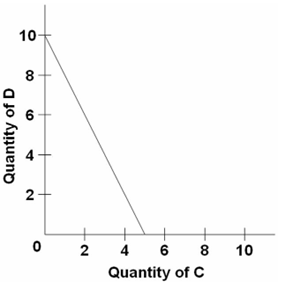 Refer to the budget line shown in the diagram. If the consumer's money income is $50, theA. prices of C and D cannot be determined.B. price of C is $5 and the price of D is $10.C. consumer can obtain a combination of 5 units of both C and D.D. price of C is $10 and the price of D is $5.AACSB: Knowledge ApplicationBlooms: UnderstandDifficulty: 02 MediumLearning Objective: 01-04 Explain the individuals economizing problem and how trade-offs, opportunity costs, and attainable combinations can be illustrated with budget lines.Test Bank: ITopic: Individuals Economizing Problem64. Refer to the budget line shown in the diagram. Which of the following combinations of goods is unattainable for this consumer?A. 4 units of C and 6 units of DB. 5 units of C and no units of DC. 1 unit of C and 8 units of DD. 2 units of C and 6 units of DAACSB: Knowledge ApplicationBlooms: UnderstandDifficulty: 02 MediumLearning Objective: 01-04 Explain the individuals economizing problem and how trade-offs, opportunity costs, and attainable combinations can be illustrated with budget lines.Test Bank: ITopic: Individuals Economizing Problem65. Refer to the budget line shown in the diagram. The absolute value of the slope of the budget line isA. MUC / MUD.B. one-half.C. PD / PC.D. PC / PD.AACSB: Knowledge ApplicationBlooms: UnderstandDifficulty: 02 MediumLearning Objective: 01-04 Explain the individuals economizing problem and how trade-offs, opportunity costs, and attainable combinations can be illustrated with budget lines.Test Bank: ITopic: Individuals Economizing Problem66. 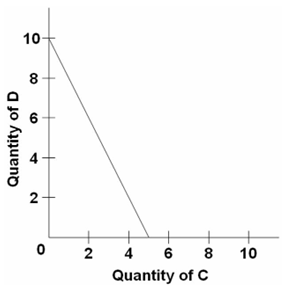 Refer to the budget line shown in the diagram. The absolute value of the slope of the budget line isA. two.B. one-half.C. five.D. ten.AACSB: Knowledge ApplicationBlooms: UnderstandDifficulty: 02 MediumLearning Objective: 01-04 Explain the individuals economizing problem and how trade-offs, opportunity costs, and attainable combinations can be illustrated with budget lines.Test Bank: ITopic: Individuals Economizing Problem67. In moving along a given budget line,A. the prices of both products and money income are assumed to be constant.B. each point on the line will be equally satisfactory to consumers.C. money income varies, but the prices of the two goods are constant.D. the prices of both products are assumed to vary, but money income is constant.AACSB: Knowledge ApplicationAccessibility: Keyboard NavigationBlooms: UnderstandDifficulty: 02 MediumLearning Objective: 01-04 Explain the individuals economizing problem and how trade-offs, opportunity costs, and attainable combinations can be illustrated with budget lines.Test Bank: ITopic: Individuals Economizing Problem68. An increase in money incomeA. shifts the consumer's budget line to the right.B. shifts the consumer's budget line to the left.C. increases the slope of the budget line.D. has no effect on the budget line.AACSB: Knowledge ApplicationAccessibility: Keyboard NavigationBlooms: UnderstandDifficulty: 02 MediumLearning Objective: 01-04 Explain the individuals economizing problem and how trade-offs, opportunity costs, and attainable combinations can be illustrated with budget lines.Test Bank: ITopic: Individuals Economizing Problem69. 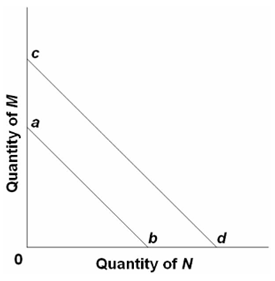 The shift of the budget line from cd to ab in the figure is consistent withA. decreases in the prices of both M and N.B. an increase in the price of M and a decrease in the price of N.C. a decrease in money income.D. an increase in money income.AACSB: Knowledge ApplicationBlooms: UnderstandDifficulty: 02 MediumLearning Objective: 01-04 Explain the individuals economizing problem and how trade-offs, opportunity costs, and attainable combinations can be illustrated with budget lines.Test Bank: ITopic: Individuals Economizing Problem70.  Any combination of goods lying outside of the budget lineA. implies that the consumer is not spending all of the consumer’s income.B. yields less utility than any point on the budget line.C. yields less utility than any point inside the budget line.D. is unattainable, given the consumer's income.AACSB: Knowledge ApplicationAccessibility: Keyboard NavigationBlooms: UnderstandDifficulty: 02 MediumLearning Objective: 01-04 Explain the individuals economizing problem and how trade-offs, opportunity costs, and attainable combinations can be illustrated with budget lines.Test Bank: ITopic: Individuals Economizing Problem71. 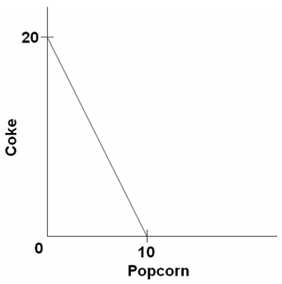 Suppose you have a money income of $10, all of which you spend on Coke and popcorn. In the diagram, the prices of Coke and popcorn, respectively, areA. $.50 and $1.00.B. $1.00 and $.50. C. $1.00 and $2.00. D. $.40 and $.50.AACSB: Knowledge ApplicationBlooms: UnderstandDifficulty: 02 MediumLearning Objective: 01-04 Explain the individuals economizing problem and how trade-offs, opportunity costs, and attainable combinations can be illustrated with budget lines.Test Bank: ITopic: Individuals Economizing Problem72. Other things equal, an increase in a consumer's money incomeA. increases the amount of utility a consumer receives from a given quantity of a good.B. shifts the individual's budget line rightward because she can now purchase more of both products.C. eliminates the individual's economizing problem.D. causes the consumer to choose a different combination of goods along a given budget line.AACSB: Knowledge ApplicationAccessibility: Keyboard NavigationBlooms: UnderstandDifficulty: 02 MediumLearning Objective: 01-04 Explain the individuals economizing problem and how trade-offs, opportunity costs, and attainable combinations can be illustrated with budget lines.Test Bank: ITopic: Individuals Economizing Problem73. The slope of a budget line reflects theA. desirability of the two products.B. price ratio of the two products.C. amount of the consumer's income.D. utility ratio of the two products.AACSB: Knowledge ApplicationAccessibility: Keyboard NavigationBlooms: UnderstandDifficulty: 02 MediumLearning Objective: 01-04 Explain the individuals economizing problem and how trade-offs, opportunity costs, and attainable combinations can be illustrated with budget lines.Test Bank: ITopic: Individuals Economizing Problem74. 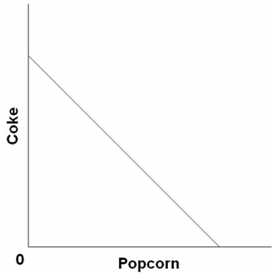 Suppose Elroy's budget line is as shown on the diagram. If his tastes change in favor of Coke and against popcorn, the budget line willA. become steeper.B. become flatter.C. shift rightward.D. be unaffected.AACSB: Knowledge ApplicationBlooms: UnderstandDifficulty: 02 MediumLearning Objective: 01-04 Explain the individuals economizing problem and how trade-offs, opportunity costs, and attainable combinations can be illustrated with budget lines.Test Bank: ITopic: Individuals Economizing Problem75.  Assume the price of product Y (the quantity of which is on the vertical axis) is $15 and the price of product X (the quantity of which is on the horizontal axis) is $3. Also assume that money income is $60. The absolute value of the slope of the resulting budget line isA. 5.B. 1/5.C. 4.D. 20.AACSB: Knowledge ApplicationAccessibility: Keyboard NavigationBlooms: UnderstandDifficulty: 02 MediumLearning Objective: 01-04 Explain the individuals economizing problem and how trade-offs, opportunity costs, and attainable combinations can be illustrated with budget lines.Test Bank: ITopic: Individuals Economizing Problem76. 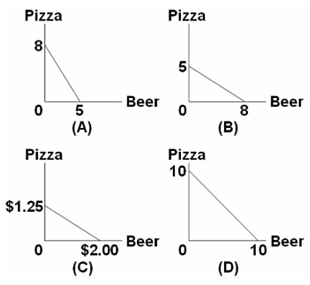 Refer to the graphs. Assume that pizza is measured in slices and beer in pints. In which of the graphs is the opportunity cost of a pint of beer equal to one slice of pizza?A. graph AB. graph BC. graph CD. graph DAACSB: Knowledge ApplicationBlooms: UnderstandDifficulty: 02 MediumLearning Objective: 01-04 Explain the individuals economizing problem and how trade-offs, opportunity costs, and attainable combinations can be illustrated with budget lines.Test Bank: ITopic: Individuals Economizing Problem77. 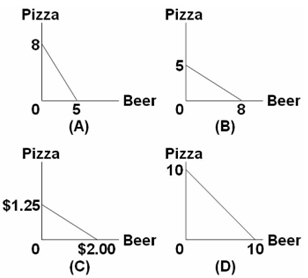 Refer to the graphs. Assume that pizza is measured in slices and beer in pints. In which of the graphs is the opportunity cost of a pint of beer the lowest?A. graph AB. graph BC. graph CD. graph DAACSB: Knowledge ApplicationBlooms: UnderstandDifficulty: 02 MediumLearning Objective: 01-04 Explain the individuals economizing problem and how trade-offs, opportunity costs, and attainable combinations can be illustrated with budget lines.Test Bank: ITopic: Individuals Economizing Problem78. Suppose that Julia receives a $20 gift card for the local coffee shop, where she only buys lattes and muffins. If the price of a latte is $4 and the price of a muffin is $2, then we can conclude that JuliaA. should only buy muffins.B. should only buy lattes.C. can buy 5 lattes or 10 muffins if she chooses to buy only one of the two goods.D. can buy 5 lattes and 10 muffins with her $20 gift card.AACSB: Knowledge ApplicationAccessibility: Keyboard NavigationBlooms: UnderstandDifficulty: 02 MediumLearning Objective: 01-04 Explain the individuals economizing problem and how trade-offs, opportunity costs, and attainable combinations can be illustrated with budget lines.Test Bank: ITopic: Individuals Economizing Problem79. Camille is at the candy store with Grandma Mary, who offers to buy her $6 worth of candy. If lollipops are $1 each and candy bars are $2 each, what combination of candy can Camille's Grandma Mary buy her?A. six lollipops and three candy barsB. two lollipops and two candy barsC. three lollipops and two candy barsD. one lollipop and three candy barsAACSB: Knowledge ApplicationAccessibility: Keyboard NavigationBlooms: UnderstandDifficulty: 02 MediumLearning Objective: 01-04 Explain the individuals economizing problem and how trade-offs, opportunity costs, and attainable combinations can be illustrated with budget lines.Test Bank: ITopic: Individuals Economizing Problem80. Which of the following is a labor resource?A. a computer programmerB. a computerC. silicon (sand) used to make computer chipsD. software used by a firmAACSB: Knowledge ApplicationAccessibility: Keyboard NavigationBlooms: RememberDifficulty: 01 EasyLearning Objective: 01-05 List the categories of scarce resources and delineate the nature of society's economizing problem.Test Bank: ITopic: Societys Economizing Problem81. Which of the following is a capital resource?A. a computer programmerB. a corporate bond issued by a computer manufacturerC. silicon (sand) used to make computer chipsD. software used by a firmAACSB: Knowledge ApplicationAccessibility: Keyboard NavigationBlooms: RememberDifficulty: 01 EasyLearning Objective: 01-05 List the categories of scarce resources and delineate the nature of society's economizing problem.Test Bank: ITopic: Societys Economizing Problem82. The four factors of production areA. land, labor, capital, and money.B. land, labor, capital, and entrepreneurial ability.C. labor, capital, technology, and entrepreneurial ability.D. labor, capital, entrepreneurial ability, and money.AACSB: Knowledge ApplicationAccessibility: Keyboard NavigationBlooms: RememberDifficulty: 01 EasyLearning Objective: 01-05 List the categories of scarce resources and delineate the nature of society's economizing problem.Test Bank: ITopic: Societys Economizing Problem83. Which of the following is a land resource?A. a farmerB. an oil drilling rigC. a machine for detecting earthquakesD. natural gasAACSB: Knowledge ApplicationAccessibility: Keyboard NavigationBlooms: RememberDifficulty: 01 EasyLearning Objective: 01-05 List the categories of scarce resources and delineate the nature of society's economizing problem.Test Bank: ITopic: Societys Economizing Problem84. Which of the following lists includes only capital resources (and therefore no labor or land resources)?A. an ice arena, a professional hockey player, hockey uniformsB. the owner of a new start-up firm, a chemistry lab, a researcherC. a hydroelectric dam, water behind the dam, power linesD. autos owned by a car rental firm, computers at the car rental agency, vans used to shuttle rental customers to and from the airportAACSB: Knowledge ApplicationAccessibility: Keyboard NavigationBlooms: RememberDifficulty: 01 EasyLearning Objective: 01-05 List the categories of scarce resources and delineate the nature of society's economizing problem.Test Bank: ITopic: Societys Economizing Problem85. Money is not an economic resource becauseA. money, as such, does not produce anything.B. idle money balances do not earn interest income.C. it is not scarce.D. money is not a free gift of nature.AACSB: Knowledge ApplicationAccessibility: Keyboard NavigationBlooms: RememberDifficulty: 01 EasyLearning Objective: 01-05 List the categories of scarce resources and delineate the nature of society's economizing problem.Test Bank: ITopic: Societys Economizing Problem86. Economic resources are also calledA. free gifts of nature.B. consumption goods.C. units of money capital.D. factors of production.AACSB: Knowledge ApplicationAccessibility: Keyboard NavigationBlooms: RememberDifficulty: 01 EasyLearning Objective: 01-05 List the categories of scarce resources and delineate the nature of society's economizing problem.Test Bank: ITopic: Societys Economizing Problem87. Which of the following do economists consider to be capital?A. a pair of stockingsB. a construction craneC. a savings accountD. a share of IBM stockAACSB: Knowledge ApplicationAccessibility: Keyboard NavigationBlooms: RememberDifficulty: 01 EasyLearning Objective: 01-05 List the categories of scarce resources and delineate the nature of society's economizing problem.Test Bank: ITopic: Societys Economizing Problem88. The main function of the entrepreneur is toA. make routine pricing decisions.B. innovate.C. purchase capital.D. create market demand.AACSB: Knowledge ApplicationAccessibility: Keyboard NavigationBlooms: RememberDifficulty: 01 EasyLearning Objective: 01-05 List the categories of scarce resources and delineate the nature of society's economizing problem.Test Bank: ITopic: Societys Economizing Problem89. Which of the following is not a main function of the entrepreneur?A. to make routine pricing decisionsB. to innovateC. to assume the risk of economic lossesD. to make strategic business decisionsAACSB: Knowledge ApplicationAccessibility: Keyboard NavigationBlooms: RememberDifficulty: 01 EasyLearning Objective: 01-05 List the categories of scarce resources and delineate the nature of society's economizing problem.Test Bank: ITopic: Societys Economizing Problem90. The process of producing and accumulating capital goods is calledA. money capital.B. depreciation.C. investment.D. consumption.AACSB: Knowledge ApplicationAccessibility: Keyboard NavigationBlooms: RememberDifficulty: 01 EasyLearning Objective: 01-05 List the categories of scarce resources and delineate the nature of society's economizing problem.Test Bank: ITopic: Societys Economizing Problem91. Which of the following is not considered by economists to be an economic resource?A. moneyB. factory workersC. computers at a retail store.D. a forestAACSB: Knowledge ApplicationAccessibility: Keyboard NavigationBlooms: RememberDifficulty: 01 EasyLearning Objective: 01-05 List the categories of scarce resources and delineate the nature of society's economizing problem.Test Bank: ITopic: Societys Economizing Problem92. Which of the following would not be classified as an economic resource by economists?A. a professional soccer playerB. water in a town's reservoirC. money in a business checking accountD. the manager of the local hamburger restaurantAACSB: Knowledge ApplicationAccessibility: Keyboard NavigationBlooms: RememberDifficulty: 01 EasyLearning Objective: 01-05 List the categories of scarce resources and delineate the nature of society's economizing problem.Test Bank: ITopic: Societys Economizing Problem93. The production possibilities curve illustrates the basic principle thatA. the production of more of any one good will in time require smaller and smaller sacrifices of other goods.B. an economy will automatically obtain full employment of its resources.C. if all the resources of an economy are in use, more of one good can be produced only if less of another good is produced.D. an economy's capacity to produce increases in proportion to its population size.AACSB: Knowledge ApplicationAccessibility: Keyboard NavigationBlooms: ApplyDifficulty: 03 HardLearning Objective: 01-06 Apply production possibilities analysis, increasing opportunity costs, and economic growth.Test Bank: ITopic: Production Possibilities Model94. Which of the following will not produce an outward shift of the production possibilities curve?A. upgrading the quality of a nation's human resourcesB. reducing unemploymentC. increasing the quantity of a society's labor forceD. improving a society's technological knowledgeAACSB: Knowledge ApplicationAccessibility: Keyboard NavigationBlooms: ApplyDifficulty: 03 HardLearning Objective: 01-06 Apply production possibilities analysis, increasing opportunity costs, and economic growth.Test Bank: ITopic: Production Possibilities Model95. UnemploymentA. causes the production possibilities curve to shift outward.B. can exist at any point on a production possibilities curve.C. is illustrated by a point outside the production possibilities curve.D. is illustrated by a point inside the production possibilities curve.AACSB: Knowledge ApplicationAccessibility: Keyboard NavigationBlooms: ApplyDifficulty: 03 HardLearning Objective: 01-06 Apply production possibilities analysis, increasing opportunity costs, and economic growth.Test Bank: ITopic: Production Possibilities Model96. If the production possibilities curve is a straight line,A. the two goods will sell at the same market prices.B. economic resources are perfectly substitutable between the production of the two goods.C. the two goods are equally important to consumers.D. equal quantities of the two goods will be produced at each possible point on the curve.AACSB: Knowledge ApplicationAccessibility: Keyboard NavigationBlooms: ApplyDifficulty: 03 HardLearning Objective: 01-06 Apply production possibilities analysis, increasing opportunity costs, and economic growth.Test Bank: ITopic: Production Possibilities Model97. A production possibilities curve illustratesA. scarcity.B. market prices.C. consumer preferences.D. the distribution of income.AACSB: Knowledge ApplicationAccessibility: Keyboard NavigationBlooms: ApplyDifficulty: 03 HardLearning Objective: 01-06 Apply production possibilities analysis, increasing opportunity costs, and economic growth.Test Bank: ITopic: Production Possibilities Model98. A production possibilities curve showsA. that resources are unlimited.B. that people prefer one of the goods more than the other.C. the maximum amounts of two goods that can be produced, assuming the full use of available resources.D. combinations of capital and labor necessary to produce specific levels of output.AACSB: Knowledge ApplicationAccessibility: Keyboard NavigationBlooms: ApplyDifficulty: 03 HardLearning Objective: 01-06 Apply production possibilities analysis, increasing opportunity costs, and economic growth.Test Bank: ITopic: Production Possibilities Model99. A nation's production possibilities curve is bowed out from the origin becauseA. resources are not generally equally efficient in producing every good.B. opportunity costs of producing a good tend to fall as more of the good is produced.C. resources are scarce.D. wants are virtually unlimited.AACSB: Knowledge ApplicationAccessibility: Keyboard NavigationBlooms: ApplyDifficulty: 03 HardLearning Objective: 01-06 Apply production possibilities analysis, increasing opportunity costs, and economic growth.Test Bank: ITopic: Production Possibilities Model100. Answer the question on the basis of the data given in the following production possibilities table.Refer to the table. If the economy is producing at production alternative C, the opportunity cost of the 10th unit of consumer goods will beA. 4 units of capital goods.B. 2 units of capital goods.C. 3 units of capital goods.D. ⅓ of a unit of capital goods.AACSB: Knowledge ApplicationBlooms: ApplyDifficulty: 03 HardLearning Objective: 01-06 Apply production possibilities analysis, increasing opportunity costs, and economic growth.Test Bank: ITopic: Production Possibilities Model101. Answer the question on the basis of the data given in the following production possibilities table.Refer to the table. As compared to production alternative D, the choice of alternative C wouldA. tend to generate a more rapid growth rate.B. be unattainable.C. entail unemployment.D. tend to generate a slower growth rate.AACSB: Knowledge ApplicationBlooms: ApplyDifficulty: 03 HardLearning Objective: 01-06 Apply production possibilities analysis, increasing opportunity costs, and economic growth.Test Bank: ITopic: Production Possibilities Model102. Answer the question on the basis of the data given in the following production possibilities table.Refer to the table. A total output of 3 units of capital goods and 4 units of consumer goodsA. is irrelevant because the economy is capable of producing a larger total output.B. will result in the maximum rate of growth available to this economy.C. would involve an inefficient use of the economy's scarce resources.D. is unobtainable in this economy.AACSB: Knowledge ApplicationBlooms: ApplyDifficulty: 03 HardLearning Objective: 01-06 Apply production possibilities analysis, increasing opportunity costs, and economic growth.Test Bank: ITopic: Production Possibilities Model103. Answer the question on the basis of the data given in the following production possibilities table.Refer to the table. For this economy to produce a total output of 3 units of capital goods and 13 units of consumer goods, it mustA. expand its resources or improve its technology.B. use its resources more efficiently than the data in the table now indicate.C. allocate its available resources most efficiently among alternative uses.D. achieve the full employment of available resources.AACSB: Knowledge ApplicationBlooms: ApplyDifficulty: 03 HardLearning Objective: 01-06 Apply production possibilities analysis, increasing opportunity costs, and economic growth.Test Bank: ITopic: Production Possibilities Model104. Answer the question on the basis of the data given in the following production possibilities table.Refer to the table. For these data, the law of increasing opportunity costs is reflected in the fact thatA. the amount of consumer goods that must be sacrificed to get more capital goods diminishes beyond a point.B. larger and larger amounts of capital goods must be sacrificed to get additional units of consumer goods.C. the production possibilities data would graph as a straight downsloping line.D. the economy's resources are presumed to be scarce.AACSB: Knowledge ApplicationBlooms: ApplyDifficulty: 03 HardLearning Objective: 01-06 Apply production possibilities analysis, increasing opportunity costs, and economic growth.Test Bank: ITopic: Production Possibilities Model105. When an economy is operating under conditions of full employment, the production of more of commodity A will mean the production of less of commodity B becauseA. of the law of increasing opportunity costs.B. economic wants are insatiable.C. resources are limited.D. resources are specialized and only imperfectly substitutable.AACSB: Knowledge ApplicationAccessibility: Keyboard NavigationBlooms: ApplyDifficulty: 03 HardLearning Objective: 01-06 Apply production possibilities analysis, increasing opportunity costs, and economic growth.Test Bank: ITopic: Production Possibilities Model106. Assume that a change in government policy results in greater production of both consumer goods and investment goods. We can conclude thatA. the economy was not employing all of its resources before the policy change.B. the economy's production possibilities curve has been shifted to the left as a result of the policy decision.C. this economy's production possibilities curve is convex (bowed inward) to the origin.D. the law of increasing opportunity costs does not apply in this society.AACSB: Knowledge ApplicationAccessibility: Keyboard NavigationBlooms: ApplyDifficulty: 03 HardLearning Objective: 01-06 Apply production possibilities analysis, increasing opportunity costs, and economic growth.Test Bank: ITopic: Production Possibilities Model107. The production possibilities curveA. shows all of those levels of production that are consistent with a stable price level.B. indicates that any combination of goods lying outside the curve is economically inefficient.C. is a frontier between all combinations of two goods that can be produced and those combinations that cannot be produced.D. shows all of those combinations of two goods that are most preferred by society.AACSB: Knowledge ApplicationAccessibility: Keyboard NavigationBlooms: ApplyDifficulty: 03 HardLearning Objective: 01-06 Apply production possibilities analysis, increasing opportunity costs, and economic growth.Test Bank: ITopic: Production Possibilities Model108. Any point inside the production possibilities curve indicatesA. the presence of technological change.B. that resources are imperfectly substitutable among alternative uses.C. the presence of inflationary pressures.D. that more output could be produced with the available resources.AACSB: Knowledge ApplicationAccessibility: Keyboard NavigationBlooms: ApplyDifficulty: 03 HardLearning Objective: 01-06 Apply production possibilities analysis, increasing opportunity costs, and economic growth.Test Bank: ITopic: Production Possibilities Model109. 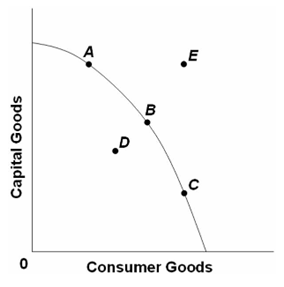 Refer to the diagram. Other things equal, this economy will shift its production possibilities curve outward the most ifA. the ratio of capital to consumer goods is minimized.B. it chooses point C.C. it chooses point B.D. it chooses point A.AACSB: Knowledge ApplicationBlooms: ApplyDifficulty: 03 HardLearning Objective: 01-06 Apply production possibilities analysis, increasing opportunity costs, and economic growth.Test Bank: ITopic: Production Possibilities Model110. Refer to the diagram. This economy will experience unemployment if it produces at pointA. A.B. B.C. C.D. D.AACSB: Knowledge ApplicationBlooms: ApplyDifficulty: 03 HardLearning Objective: 01-06 Apply production possibilities analysis, increasing opportunity costs, and economic growth.Test Bank: ITopic: Production Possibilities Model111. Which of the following is assumed in constructing a typical production possibilities curve?A. The economy is using its resources inefficiently.B. Resources are perfectly shiftable among alternative uses.C. Production technology is fixed.D. The economy is engaging in international trade.AACSB: Knowledge ApplicationAccessibility: Keyboard NavigationBlooms: ApplyDifficulty: 03 HardLearning Objective: 01-06 Apply production possibilities analysis, increasing opportunity costs, and economic growth.Test Bank: ITopic: Production Possibilities Model112. The typical production possibilities curve isA. an upsloping line that is bowed out from the origin.B. a downsloping line that is bowed in toward the origin.C. a downsloping line that is bowed out from the origin.D. a straight upsloping line.AACSB: Knowledge ApplicationAccessibility: Keyboard NavigationBlooms: ApplyDifficulty: 03 HardLearning Objective: 01-06 Apply production possibilities analysis, increasing opportunity costs, and economic growth.Test Bank: ITopic: Production Possibilities Model113. The slope of the typical production possibilities curveA. is positive.B. increases as one moves southeast along the curve.C. is constant as one moves down the curve.D. decreases as one moves southeast along the curve.AACSB: Knowledge ApplicationAccessibility: Keyboard NavigationBlooms: ApplyDifficulty: 03 HardLearning Objective: 01-06 Apply production possibilities analysis, increasing opportunity costs, and economic growth.Test Bank: ITopic: Production Possibilities Model114. Assume an economy is incurring unemployment. The effect of resolving this problem will be toA. move the level of actual output closer to the economy's production possibilities curve.B. create a less equal distribution of income.C. shift its production possibilities curve to the left.D. shift its production possibilities curve to the right.AACSB: Knowledge ApplicationAccessibility: Keyboard NavigationBlooms: ApplyDifficulty: 03 HardLearning Objective: 01-06 Apply production possibilities analysis, increasing opportunity costs, and economic growth.Test Bank: ITopic: Production Possibilities Model115.Refer to the tables. Suppose that the amount and quality of resources are the same in both countries. We can conclude thatA. Duckistan is technologically better than Herbania at producing military goods.B. Herbania is technologically better than Herbania at producing both military goods and civilian goods.C. the total opportunity cost of producing 4 units of military goods is the same in both countries.D. Herbania is technologically superior to Duckistan in producing civilian goods.AACSB: Knowledge ApplicationBlooms: ApplyDifficulty: 03 HardLearning Objective: 01-06 Apply production possibilities analysis, increasing opportunity costs, and economic growth.Test Bank: ITopic: Production Possibilities Model116.Refer to the tables. Suppose that technology and the quality of resources are the same in both countries. We can conclude thatA. Duckistan has more resources than Herbania.B. Herbania has more resources than Duckistan.C. Duckistan has greater opportunity costs than Herbania.D. prices are twice as high in Herbania as in Duckistan.AACSB: Knowledge ApplicationBlooms: ApplyDifficulty: 03 HardLearning Objective: 01-06 Apply production possibilities analysis, increasing opportunity costs, and economic growth.Test Bank: ITopic: Production Possibilities Model117.Refer to the tables. Opportunity costs of producing military goods areA. increasing in Duckistan but constant in Herbania.B. constant in both Duckistan and Herbania.C. larger in Duckistan than in Herbania.D. smaller in Duckistan than Herbania.AACSB: Knowledge ApplicationBlooms: ApplyDifficulty: 03 HardLearning Objective: 01-06 Apply production possibilities analysis, increasing opportunity costs, and economic growth.Test Bank: ITopic: Production Possibilities Model118.Refer to the tables. Opportunity costs areA. constant in both Duckistan and Herbania.B. larger in Duckistan than in Herbania.C. increasing in both Duckistan and Herbania.D. increasing in Duckistan and constant in Herbania.AACSB: Knowledge ApplicationBlooms: ApplyDifficulty: 03 HardLearning Objective: 01-06 Apply production possibilities analysis, increasing opportunity costs, and economic growth.Test Bank: ITopic: Production Possibilities Model119.Refer to the tables. Suppose that Duckistan and Herbania are each producing 14 units of civilian goods and 2 units of military goods. ThenA. Duckistan is fully employing its resources, but Herbania is not.B. both Duckistan and Herbania are fully employing their resources.C. Herbania is fully employing its resources, but Duckistan is not.D. neither Duckistan nor Herbania is fully employing its resources.AACSB: Knowledge ApplicationBlooms: ApplyDifficulty: 03 HardLearning Objective: 01-06 Apply production possibilities analysis, increasing opportunity costs, and economic growth.Test Bank: ITopic: Production Possibilities Model120. 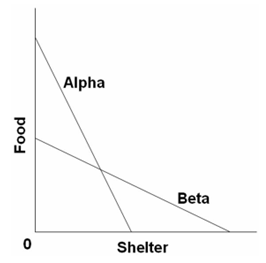 In the figure are two linear production possibilities curves for countries Alpha and Beta. We can conclude thatA. different value systems make it impossible to compare opportunity costs in the two countries.B. the opportunity cost of shelter is greater in Beta than it is in Alpha.C. the opportunity cost of food is greater in Alpha than it is in Beta.D. the opportunity cost of shelter is greater in Alpha than it is in Beta.AACSB: Knowledge ApplicationBlooms: ApplyDifficulty: 03 HardLearning Objective: 01-06 Apply production possibilities analysis, increasing opportunity costs, and economic growth.Test Bank: ITopic: Production Possibilities Model121. Which of the following is not correct? A typical production possibilities curveA. indicates how much of two products society can produce.B. reveals how much each additional unit of one product will cost in terms of the other product.C. specifies how much of each product a society will want to produce.D. indicates that to produce more of one product, a society must forgo larger and larger amounts of the other product.AACSB: Knowledge ApplicationAccessibility: Keyboard NavigationBlooms: ApplyDifficulty: 03 HardLearning Objective: 01-06 Apply production possibilities analysis, increasing opportunity costs, and economic growth.Test Bank: ITopic: Production Possibilities Model122. 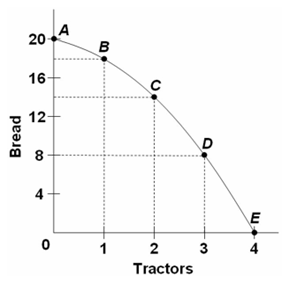 Refer to the diagram. This production possibilities curve is constructed so thatA. resources are presumed to be perfectly shiftable between bread and tractors.B. the opportunity cost of bread diminishes as more bread is produced.C. the opportunity cost of tractors increases as more bread is produced.D. the opportunity costs of both bread and tractors increase as more of each is produced.AACSB: Knowledge ApplicationBlooms: ApplyDifficulty: 03 HardLearning Objective: 01-06 Apply production possibilities analysis, increasing opportunity costs, and economic growth.Test Bank: ITopic: Production Possibilities Model123. Refer to the diagram. Which of the following is a normative statement?A. Point C is superior to point B because it is important to enhance the future of society.B. If society is initially at point C, it must sacrifice 6 units of bread to obtain one more unit of tractors.C. If society produces 2 units of tractors and 12 units of bread, it is not using its available resources with maximum efficiency.D. Other things equal, the combination of outputs represented by point D will result in more rapid economic growth than will the combination represented by point C.AACSB: Analytical ThinkingAccessibility: Keyboard NavigationBlooms: AnalyzeDifficulty: 03 HardLearning Objective: 01-03 Distinguish microeconomics from macroeconomics and positive economics from normative economics. Learning Objective: 01-06 Apply production possibilities analysis, increasing opportunity costs, and economic growth.Test Bank: ITopic: Microeconomics and MacroeconomicsTopic: Production Possibilities Model124. 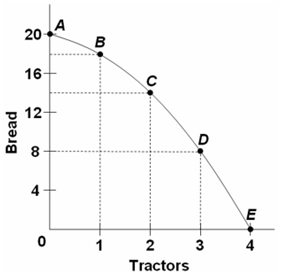 Refer to the diagram. Which of the following is a positive statement?A. A point inside the production possibilities curve is superior to a point on the curve because the former requires less work effort.B. Because any society should stress economic growth as its major goal, point D is superior to point C.C. Point B is preferable to point C because the ultimate goal of economic activity is to maximize consumption.D. Given its resources and technology, this society is incapable of simultaneously producing 3 units of tractors and 15 units of bread.AACSB: Analytical ThinkingAccessibility: Keyboard NavigationBlooms: AnalyzeDifficulty: 03 HardLearning Objective: 01-03 Distinguish microeconomics from macroeconomics and positive economics from normative economics. Learning Objective: 01-06 Apply production possibilities analysis, increasing opportunity costs, and economic growth.Test Bank: ITopic: Microeconomics and MacroeconomicsTopic: Production Possibilities Model125. Refer to the diagram. Starting at point A, the opportunity cost of producing each successive unit of tractors isA. a constant 2 units of bread.B. 2, 4, 6, and 8 units of bread.C. 8, 6, 4, and 2 units of bread.D. the reciprocal of the output of tractors.AACSB: Knowledge ApplicationBlooms: ApplyDifficulty: 03 HardLearning Objective: 01-06 Apply production possibilities analysis, increasing opportunity costs, and economic growth.Test Bank: ITopic: Production Possibilities Model126. 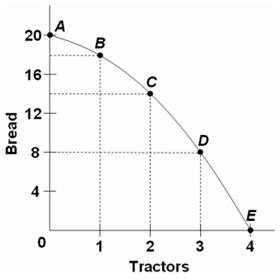 Refer to the diagram. Starting at point E, the production of successive units of bread will costA. a constant 8 units of tractors.B. a constant 6 units of tractors.C. 1/8, 1/6, 1/4, and 1/2 units of tractors.D. 1/2, 1/4, 1/6, and 1/8 units of tractors.AACSB: Knowledge ApplicationBlooms: ApplyDifficulty: 03 HardLearning Objective: 01-06 Apply production possibilities analysis, increasing opportunity costs, and economic growth.Test Bank: ITopic: Production Possibilities Model127. 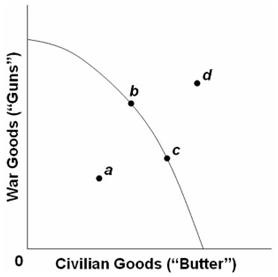 Refer to the production possibilities curve. At the onset of the Second World War, the United States had large amounts of idle human and property resources. Its economic adjustment from peacetime to wartime can best be described by the movement from pointA. c to point b.B. b to point c.C. a to point b.D. c to point d.AACSB: Knowledge ApplicationBlooms: ApplyDifficulty: 03 HardLearning Objective: 01-06 Apply production possibilities analysis, increasing opportunity costs, and economic growth.Test Bank: ITopic: Production Possibilities Model128. 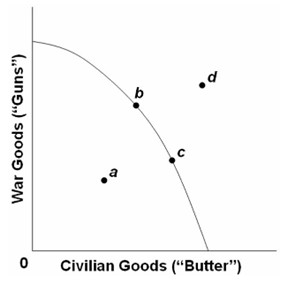 Refer to the production possibilities curve. At the onset of the Second World War, the Soviet Union was already at full employment. Its economic adjustment from peacetime to wartime can best be described by the movement from pointA. c to point b.B. b to point c.C. a to point b.D. c to point d.AACSB: Knowledge ApplicationBlooms: ApplyDifficulty: 03 HardLearning Objective: 01-06 Apply production possibilities analysis, increasing opportunity costs, and economic growth.Test Bank: ITopic: Production Possibilities Model129. The production possibilities curve showsA. the various combinations of two goods that can be produced when society employs all of its scarce resources.B. the minimum outputs of two goods that will sustain a society.C. the various combinations of two goods that can be produced when some resources are unemployed.D. the ideal, but unattainable, combinations of two goods that would maximize consumer satisfaction.AACSB: Knowledge ApplicationAccessibility: Keyboard NavigationBlooms: ApplyDifficulty: 03 HardLearning Objective: 01-06 Apply production possibilities analysis, increasing opportunity costs, and economic growth.Test Bank: ITopic: Production Possibilities Model130. The negative slope of the production possibilities curve is a graphical way of indicating thatA. any economy "can have its cake and eat it too."B. to produce more of one product, we must do with less of another.C. the principle of increasing opportunity costs applies to only parts of the economy.D. consumers buy more when prices are low than when prices are high.AACSB: Knowledge ApplicationAccessibility: Keyboard NavigationBlooms: ApplyDifficulty: 03 HardLearning Objective: 01-06 Apply production possibilities analysis, increasing opportunity costs, and economic growth.Test Bank: ITopic: Production Possibilities Model131. If an economy is operating on its production possibilities curve for consumer goods and capital goods, this means thatA. it is impossible to produce more consumer goods.B. resources cannot be reallocated between the two goods.C. it is impossible to produce more capital goods.D. more consumer goods can only be produced at the cost of fewer capital goods.AACSB: Knowledge ApplicationAccessibility: Keyboard NavigationBlooms: ApplyDifficulty: 03 HardLearning Objective: 01-06 Apply production possibilities analysis, increasing opportunity costs, and economic growth.Test Bank: ITopic: Production Possibilities Model132. The construction of a production possibilities curve assumesA. the quantities of all resources are unlimited.B. technology is fixed.C. some resources are unemployed.D. there is no inflation in the economy.AACSB: Knowledge ApplicationAccessibility: Keyboard NavigationBlooms: ApplyDifficulty: 03 HardLearning Objective: 01-06 Apply production possibilities analysis, increasing opportunity costs, and economic growth.Test Bank: ITopic: Production Possibilities Model133. A typical concave (bowed out from the origin) production possibilities curve impliesA. that economic resources are unlimited.B. that society must choose among various attainable combinations of goods.C. decreasing opportunity costs.D. that society is using a market system to allocate resources.AACSB: Knowledge ApplicationAccessibility: Keyboard NavigationBlooms: ApplyDifficulty: 03 HardLearning Objective: 01-06 Apply production possibilities analysis, increasing opportunity costs, and economic growth.Test Bank: ITopic: Production Possibilities Model134. The production possibilities curve tells usA. the specific combination of two products that is most desired by society.B. that costs do not change as society varies its output.C. that costs are irrelevant in a society that has fixed resources.D. the combinations of two goods that can be produced with society's available resources.AACSB: Knowledge ApplicationAccessibility: Keyboard NavigationBlooms: ApplyDifficulty: 03 HardLearning Objective: 01-06 Apply production possibilities analysis, increasing opportunity costs, and economic growth.Test Bank: ITopic: Production Possibilities Model135. The production possibilities curve hasA. a positive slope that increases as we move along it from left to right.B. a negative slope that increases as we move along it from left to right.C. a negative slope that decreases as we move along it from left to right.D. a negative slope that is constant as we move along it from left to right.AACSB: Knowledge ApplicationAccessibility: Keyboard NavigationBlooms: ApplyDifficulty: 03 HardLearning Objective: 01-06 Apply production possibilities analysis, increasing opportunity costs, and economic growth.Test Bank: ITopic: Production Possibilities Model136. Answer the question on the basis of the following production possibilities tables for two countries, North Cantina and South Cantina.Refer to the tables. If South Cantina is producing at production alternative D, the opportunity cost of the third unit of capital goods will beA. 3 units of consumer goods.B. 4 units of consumer goods.C. 5 units of consumer goods.D. 6 units of consumer goods.AACSB: Knowledge ApplicationBlooms: ApplyDifficulty: 03 HardLearning Objective: 01-06 Apply production possibilities analysis, increasing opportunity costs, and economic growth.Test Bank: ITopic: Production Possibilities Model137. Answer the question on the basis of the following production possibilities tables for two countries, North Cantina and South Cantina.Refer to the tables. If North Cantina is producing at production alternative B, the opportunity cost of the eleventh unit of consumer goods will beA. 10 units of capital goods.B. ¼ of a unit of capital goods.C. 8 units of capital goods.D. ⅛ of a unit of capital goods.AACSB: Knowledge ApplicationBlooms: ApplyDifficulty: 03 HardLearning Objective: 01-06 Apply production possibilities analysis, increasing opportunity costs, and economic growth.Test Bank: ITopic: Production Possibilities Model138. Answer the question on the basis of the following production possibilities tables for two countries, North Cantina and South Cantina.Refer to the tables. Suppose that North Cantina is producing 2 units of capital goods and 17 units of consumer goods, while South Cantina is producing 2 units of capital goods and 21 units of consumer goods. We can conclude thatA. North Cantina is fully and efficiently using its resources, but South Cantina is not.B. South Cantina is fully and efficiently using its resources, but North Cantina is not.C. neither South Cantina nor North Cantina is fully and efficiently using its resources.D. both South Cantina and North Cantina are fully and efficiently using their resources.AACSB: Knowledge ApplicationBlooms: ApplyDifficulty: 03 HardLearning Objective: 01-06 Apply production possibilities analysis, increasing opportunity costs, and economic growth.Test Bank: ITopic: Production Possibilities Model139. Answer the question on the basis of the following production possibilities tables for two countries, North Cantina and South Cantina.Refer to the tables. Suppose that resources in North Cantina and South Cantina are identical in quantity and quality. We can conclude thatA. South Cantina has better technology than North Cantina in producing both capital and consumer goods.B. North Cantina has better technology than South Cantina in producing both capital and consumer goods.C. North Cantina is growing more rapidly than South Cantina.D. North Cantina has better technology than South Cantina in producing consumer goods but not capital goods.AACSB: Knowledge ApplicationBlooms: ApplyDifficulty: 03 HardLearning Objective: 01-06 Apply production possibilities analysis, increasing opportunity costs, and economic growth.Test Bank: ITopic: Production Possibilities Model140. Answer the question on the basis of the following production possibilities tables for two countries, North Cantina and South Cantina.Refer to the tables. The opportunity cost of the fifth unit of capital goodsA. is higher in North Cantina than in South Cantina.B. is the same in North Cantina and South Cantina.C. is lower in North Cantina than in South Cantina.D. cannot be determined from the information provided.AACSB: Knowledge ApplicationBlooms: ApplyDifficulty: 03 HardLearning Objective: 01-06 Apply production possibilities analysis, increasing opportunity costs, and economic growth.Test Bank: ITopic: Production Possibilities Model141. If an economy is operating inside its production possibilities curve for consumer goods and capital goods, itA. can only produce more consumer goods by producing fewer capital goods.B. can only produce more capital goods by producing fewer consumer goods.C. can produce more of both consumer goods and capital goods by using resources that are currently idle.D. must improve its technology to produce more output.AACSB: Knowledge ApplicationAccessibility: Keyboard NavigationBlooms: ApplyDifficulty: 03 HardLearning Objective: 01-06 Apply production possibilities analysis, increasing opportunity costs, and economic growth.Test Bank: ITopic: Production Possibilities Model142. 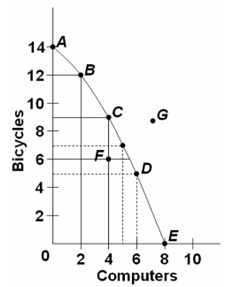 Refer to the diagram. Points A, B, C, D, and E showA. that the opportunity cost of bicycles increases, while that of computers is constant.B. combinations of bicycles and computers that society can produce by using its resources efficiently.C. that the opportunity cost of computers increases, while that of bicycles is constant.D. that society's demand for bicycles is greater than its demand for computers.AACSB: Knowledge ApplicationBlooms: ApplyDifficulty: 03 HardLearning Objective: 01-06 Apply production possibilities analysis, increasing opportunity costs, and economic growth.Test Bank: ITopic: Production Possibilities Model143.Refer to the diagram. If society is currently producing 9 units of bicycles and 4 units of computers and it now decides to increase computer output to 6, the costA. will be 4 units of bicycles.B. will be 2 units of bicycles.C. will be zero because unemployed resources are available.D. of doing so cannot be determined from the information given.AACSB: Knowledge ApplicationBlooms: ApplyDifficulty: 03 HardLearning Objective: 01-06 Apply production possibilities analysis, increasing opportunity costs, and economic growth.Test Bank: ITopic: Production Possibilities Model144. 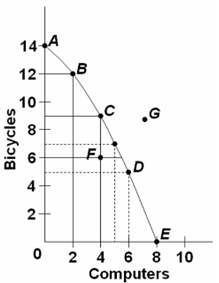 Refer to the diagram. The combination of computers and bicycles shown by point G isA. attainable but too costly.B. unattainable given currently available resources and technology.C. attainable but involves unemployment.D. irrelevant because it is inconsistent with consumer preferences.AACSB: Knowledge ApplicationBlooms: ApplyDifficulty: 03 HardLearning Objective: 01-06 Apply production possibilities analysis, increasing opportunity costs, and economic growth.Test Bank: ITopic: Production Possibilities Model145. 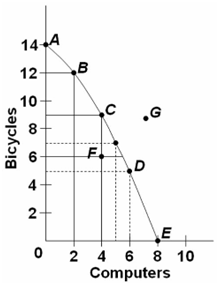 Refer to the diagram. If society is currently producing the combination of bicycles and computers shown by point D, the production of 2 more units of bicyclesA. cannot be achieved because resources are fully employed.B. will cost 1 unit of computers.C. will cost 2 units of computers.D. will cause some resources to become unemployed.AACSB: Knowledge ApplicationBlooms: ApplyDifficulty: 03 HardLearning Objective: 01-06 Apply production possibilities analysis, increasing opportunity costs, and economic growth.Test Bank: ITopic: Production Possibilities Model146. 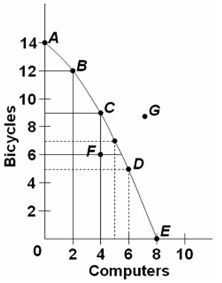 Refer to the diagram. The combination of computers and bicycles shown by point FA. is unattainable given currently available resources and technology.B. is attainable but implies that the economy is not using all its resources.C. is irrelevant because it is inconsistent with consumer preferences.D. suggests that opportunity costs are constant.AACSB: Knowledge ApplicationBlooms: ApplyDifficulty: 03 HardLearning Objective: 01-06 Apply production possibilities analysis, increasing opportunity costs, and economic growth.Test Bank: ITopic: Production Possibilities Model147. 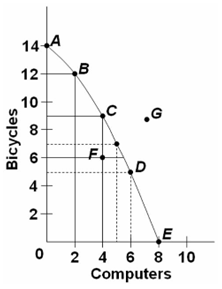 Refer to the diagram. The movement down the production possibilities curve from point A to point E suggests that the production ofA. computers, but not bicycles, is subject to increasing opportunity costs.B. bicycles, but not computers, is subject to increasing opportunity costs.C. both bicycles and computers is subject to constant opportunity costs.D. both bicycles and computers is subject to increasing opportunity costs.AACSB: Knowledge ApplicationBlooms: ApplyDifficulty: 03 HardLearning Objective: 01-06 Apply production possibilities analysis, increasing opportunity costs, and economic growth.Test Bank: ITopic: Production Possibilities Model148. 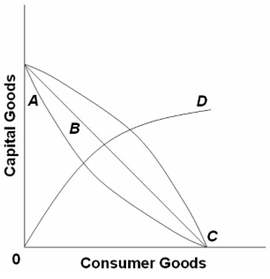 Refer to the diagram. As it relates to production possibilities analysis, the law of increasing opportunity cost is reflected in curveA. A.B. B.C. C.D. D.AACSB: Knowledge ApplicationBlooms: ApplyDifficulty: 03 HardLearning Objective: 01-06 Apply production possibilities analysis, increasing opportunity costs, and economic growth.Test Bank: ITopic: Production Possibilities Model149. 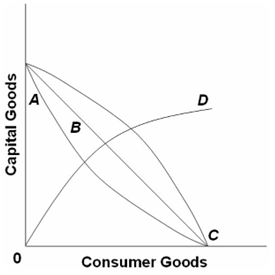 Refer to the diagram. Curve B is aA. production possibilities curve indicating constant opportunity costs.B. production possibilities curve indicating increasing opportunity costs.C. demand curve indicating that the quantity of consumer goods demanded increases as the price of capital falls.D. technology frontier curve.AACSB: Knowledge ApplicationBlooms: ApplyDifficulty: 03 HardLearning Objective: 01-06 Apply production possibilities analysis, increasing opportunity costs, and economic growth.Test Bank: ITopic: Production Possibilities Model150. 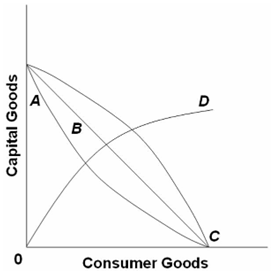 Refer to the diagram. All other things equal, curve CA. reflects increasing opportunity costs because the slope of the curve becomes less steep as one moves down along the curve.B. is a less desirable production possibilities curve for an economy than curve B.C. is a more desirable production possibilities curve for an economy than curve A.D. has a steeper slope throughout than curve B.AACSB: Knowledge ApplicationBlooms: ApplyDifficulty: 03 HardLearning Objective: 01-06 Apply production possibilities analysis, increasing opportunity costs, and economic growth.Test Bank: ITopic: Production Possibilities Model151. The fact that the slope of the production possibilities curve becomes steeper as we move down along the curve indicates thatA. the principle of increasing opportunity costs is relevant.B. society's resources are limited.C. the opportunity cost of producing each product is constant.D. resources are perfectly substitutable between alternative uses.AACSB: Analytical ThinkingAccessibility: Keyboard NavigationBlooms: UnderstandDifficulty: 02 MediumLearning Objective: 01-06 Apply production possibilities analysis, increasing opportunity costs, and economic growth.Test Bank: ITopic: Production Possibilities Model152. The law of increasing opportunity costs states thatA. if society wants to produce more of a particular good, it must sacrifice larger and larger amounts of another good to do so.B. the sum of the costs of producing a particular good cannot rise above the current market price of that good.C. if the sum of the costs of producing a particular good rises by a specified percentage, the price of that good must rise by a greater relative amount.D. if the prices of all the resources used to produce goods increase, the cost of producing any particular good will increase at the same rate.AACSB: Knowledge ApplicationAccessibility: Keyboard NavigationBlooms: ApplyDifficulty: 03 HardLearning Objective: 01-06 Apply production possibilities analysis, increasing opportunity costs, and economic growth.Test Bank: ITopic: Production Possibilities Model153. The concept of opportunity costA. is irrelevant in socialistic economies because of central planning.B. suggests that the use of resources in any particular line of production means that alternative outputs must be forgone.C. is irrelevant if the production possibilities curve is shifting to the right.D. suggests that insatiable wants can be fulfilled.AACSB: Knowledge ApplicationAccessibility: Keyboard NavigationBlooms: ApplyDifficulty: 03 HardLearning Objective: 01-06 Apply production possibilities analysis, increasing opportunity costs, and economic growth.Test Bank: ITopic: Production Possibilities Model154. The law of increasing opportunity costs is reflected in a production possibilities curve that isA. an upsloping straight line.B. a downsloping straight line.C. bowed out from the origin.D. bowed in toward the origin.AACSB: Knowledge ApplicationAccessibility: Keyboard NavigationBlooms: ApplyDifficulty: 03 HardLearning Objective: 01-06 Apply production possibilities analysis, increasing opportunity costs, and economic growth.Test Bank: ITopic: Production Possibilities Model155. The point on the production possibilities curve that is most desirable can be found byA. estimating the marginal costs of both products in real or physical terms.B. comparing marginal benefits and marginal costs.C. determining where least-cost production occurs.D. calculating where economic growth will be greatest.AACSB: Knowledge ApplicationAccessibility: Keyboard NavigationBlooms: ApplyDifficulty: 03 HardLearning Objective: 01-06 Apply production possibilities analysis, increasing opportunity costs, and economic growth.Test Bank: ITopic: Production Possibilities Model156. The optimal point on a production possibilities curve is achieved whereA. the smallest physical amounts of inputs are used to produce each good.B. each good is produced at a level where marginal benefits equal marginal costs.C. large amounts of capital goods are produced relative to consumer goods.D. large amounts of consumer goods are produced relative to capital goods.AACSB: Knowledge ApplicationAccessibility: Keyboard NavigationBlooms: ApplyDifficulty: 03 HardLearning Objective: 01-06 Apply production possibilities analysis, increasing opportunity costs, and economic growth.Test Bank: ITopic: Production Possibilities Model157. The marginal benefit curve isA. upsloping because of increasing marginal opportunity costs.B. upsloping because successive units of a specific product yield less and less extra benefit.C. downsloping because of increasing marginal opportunity costs.D. downsloping because successive units of a specific product yield less and less extra benefit.AACSB: Knowledge ApplicationAccessibility: Keyboard NavigationBlooms: ApplyDifficulty: 03 HardLearning Objective: 01-06 Apply production possibilities analysis, increasing opportunity costs, and economic growth.Test Bank: ITopic: Production Possibilities Model158. The marginal cost curve isA. upsloping because of increasing marginal opportunity costs.B. upsloping because successive units of a specific product yield less and less extra utility.C. downsloping because of increasing marginal opportunity costs.D. downsloping because successive units of a specific product yield less and less extra utility.AACSB: Knowledge ApplicationAccessibility: Keyboard NavigationBlooms: ApplyDifficulty: 03 HardLearning Objective: 01-06 Apply production possibilities analysis, increasing opportunity costs, and economic growth.Test Bank: ITopic: Production Possibilities Model159. The output of digital music players should beA. reduced if marginal benefits exceed marginal costs.B. reduced if marginal costs exceed marginal benefits.C. increased if marginal costs exceed marginal benefits.D. reduced to zero if their unit costs exceed the unit costs of alternative products.AACSB: Knowledge ApplicationAccessibility: Keyboard NavigationBlooms: ApplyDifficulty: 03 HardLearning Objective: 01-06 Apply production possibilities analysis, increasing opportunity costs, and economic growth.Test Bank: ITopic: Production Possibilities Model160. If the output of product X is such that marginal benefit equals marginal cost,A. the correct amount of resources is being allocated to X's production.B. the value of producing X exceeds the value of producing alternative products with the available resources.C. there can be a net gain to society by allocating either more or less resources to producing X.D. resources are overallocated to the production of X.AACSB: Knowledge ApplicationAccessibility: Keyboard NavigationBlooms: ApplyDifficulty: 03 HardLearning Objective: 01-06 Apply production possibilities analysis, increasing opportunity costs, and economic growth.Test Bank: ITopic: Production Possibilities Model161. 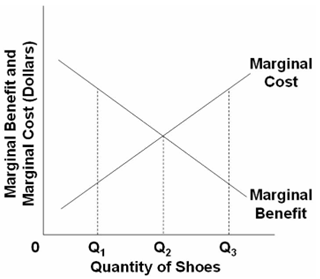 Refer to the diagram for athletic shoes. The optimal output of shoes isA. Q1.B. Q2.C. Q3.D. greater than Q3.AACSB: Knowledge ApplicationBlooms: ApplyDifficulty: 03 HardLearning Objective: 01-06 Apply production possibilities analysis, increasing opportunity costs, and economic growth.Test Bank: ITopic: Production Possibilities Model162. Refer to the diagram for athletic shoes. If the current output of shoes is Q1, thenA. society would consider additional units of shoes to be more valuable than alternative uses of those resources.B. society would consider additional units of shoes to be less valuable than alternative uses of those resources.C. society would experience a net loss by producing more shoes.D. resources are being allocated efficiently to the production of shoes.AACSB: Knowledge ApplicationBlooms: ApplyDifficulty: 03 HardLearning Objective: 01-06 Apply production possibilities analysis, increasing opportunity costs, and economic growth.Test Bank: ITopic: Production Possibilities Model163.  Refer to the diagram for athletic shoes. If the current output of shoes is Q3, thenA. resources are being allocated efficiently to the production of shoes.B. society would consider additional units of shoes to be more valuable than alternative products.C. society would consider additional units of shoes to be less valuable than alternative products.D. society would experience a net gain by producing more shoes.AACSB: Knowledge ApplicationBlooms: ApplyDifficulty: 03 HardLearning Objective: 01-06 Apply production possibilities analysis, increasing opportunity costs, and economic growth.Test Bank: ITopic: Production Possibilities Model164. Refer to the diagram for athletic shoes. If the current output of shoes is Q3, thenA. society should produce fewer shoes to achieve the optimal allocation of resources.B. society should produce more shoes to achieve the optimal allocation of resources.C. resources are being allocated efficiently to the production of shoes.D. shoes are more valuable to society than alternative productsAACSB: Knowledge ApplicationBlooms: ApplyDifficulty: 03 HardLearning Objective: 01-06 Apply production possibilities analysis, increasing opportunity costs, and economic growth.Test Bank: ITopic: Production Possibilities Model165. Suppose that a fully employed economy produces only two goods, hamburgers and flat-panel TVs. If the economy is currently producing more than the optimal quantity of hamburgers, then to attain the optimal allocation of resources, it shouldA. produce more hamburgers and fewer TVs.B. produce more TVs and fewer hamburgers.C. produce more of both goods.D. produce fewer of both goods.AACSB: Knowledge ApplicationAccessibility: Keyboard NavigationBlooms: ApplyDifficulty: 03 HardLearning Objective: 01-06 Apply production possibilities analysis, increasing opportunity costs, and economic growth.Test Bank: ITopic: Production Possibilities Model166. Suppose that an economy is producing on its production possibilities curve but is not producing quantities of each good where the marginal benefit equals the marginal cost for each good. This economyA. should not change its production, because it cannot improve its allocation by shifting resources.B. can improve its allocation by lowering the unemployment rate.C. can improve its allocation by producing more of one good and less of the other.D. can improve its allocation by producing more of both goods.AACSB: Knowledge ApplicationAccessibility: Keyboard NavigationBlooms: ApplyDifficulty: 03 HardLearning Objective: 01-06 Apply production possibilities analysis, increasing opportunity costs, and economic growth.Test Bank: ITopic: Production Possibilities Model167. The optimal allocation of resources is foundA. where MB = MC.B. at every point along a production possibilities curve.C. where the marginal benefit is at its greatest.D. where the marginal cost is at its lowest.AACSB: Knowledge ApplicationAccessibility: Keyboard NavigationBlooms: ApplyDifficulty: 03 HardLearning Objective: 01-06 Apply production possibilities analysis, increasing opportunity costs, and economic growth.Test Bank: ITopic: Production Possibilities Model168. 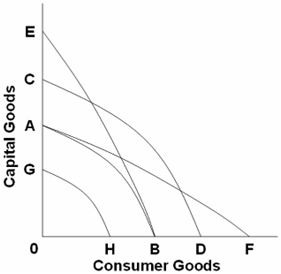 Refer to the diagram. Technological advance in producing both capital goods and consumer goods is shown by the shift of the production possibilities curve from AB toA. CD.B. EB.C. AF.D. GH.AACSB: Knowledge ApplicationBlooms: UnderstandDifficulty: 02 MediumLearning Objective: 01-07 Explain how economic growth and international trade increase consumption possibilities.Test Bank: ITopic: Unemployment, Growth, and the Future169. 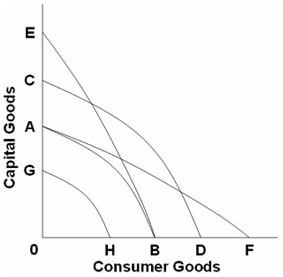 Refer to the diagram. Technological advance that improves the ability to produce capital goods but not consumer goods is shown by the shift of the production possibilities curve from AB toA. CD.B. BE.C. AF.D. GH.AACSB: Knowledge ApplicationBlooms: UnderstandDifficulty: 02 MediumLearning Objective: 01-07 Explain how economic growth and international trade increase consumption possibilities.Test Bank: ITopic: Unemployment, Growth, and the Future170. 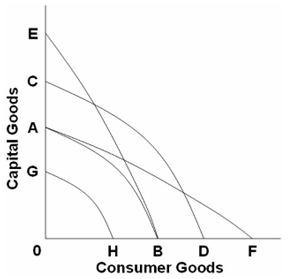 Refer to the diagram. Technological advance that is useful in producing consumer goods but not in producing capital goods is shown by the shift of the production possibilities curve from AB toA. CD.B. EB.C. AF.D. GH.AACSB: Knowledge ApplicationBlooms: UnderstandDifficulty: 02 MediumLearning Objective: 01-07 Explain how economic growth and international trade increase consumption possibilities.Test Bank: ITopic: Unemployment, Growth, and the Future171. The basic difference between consumer goods and capital goods is thatA. consumer goods are produced in the private sector and capital goods are produced in the public sector.B. an economy that commits a relatively large proportion of its resources to capital goods must accept a lower growth rate.C. the production of capital goods is not subject to the law of increasing opportunity costs.D. consumer goods satisfy wants directly, while capital goods satisfy wants indirectly.AACSB: Knowledge ApplicationAccessibility: Keyboard NavigationBlooms: UnderstandDifficulty: 02 MediumLearning Objective: 01-07 Explain how economic growth and international trade increase consumption possibilities.Test Bank: ITopic: Unemployment, Growth, and the Future172. Which of the following will shift the production possibilities curve to the right?A. an increase in the unemployment rate from 6 to 8 percentB. a decline in the efficiency with which the present labor force is allocatedC. a decrease in the unemployment rate from 8 to 6 percentD. a technological advance that allows farmers to produce more output from given inputsAACSB: Knowledge ApplicationAccessibility: Keyboard NavigationBlooms: UnderstandDifficulty: 02 MediumLearning Objective: 01-07 Explain how economic growth and international trade increase consumption possibilities.Test Bank: ITopic: Unemployment, Growth, and the Future173. Other things equal, which of the following would shift an economy's production possibilities curve to the left?A. the discovery of a low-cost means of generating and storing solar energyB. the entrance of more women into the labor forceC. a law requiring mandatory retirement from the labor force at age 55D. an increase in the proportion of total output that consists of capital or investment goodsAACSB: Knowledge ApplicationAccessibility: Keyboard NavigationBlooms: UnderstandDifficulty: 02 MediumLearning Objective: 01-07 Explain how economic growth and international trade increase consumption possibilities.Test Bank: ITopic: Unemployment, Growth, and the Future174. 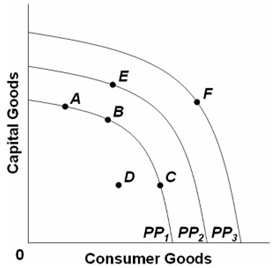 Refer to the diagram. The concave shape of each production possibilities curve indicates thatA. resources are perfectly substitutable.B. wants are virtually unlimited.C. prices are constant.D. resources are not equally suited for alternative uses.AACSB: Knowledge ApplicationBlooms: UnderstandDifficulty: 02 MediumLearning Objective: 01-07 Explain how economic growth and international trade increase consumption possibilities.Test Bank: ITopic: Unemployment, Growth, and the Future175. 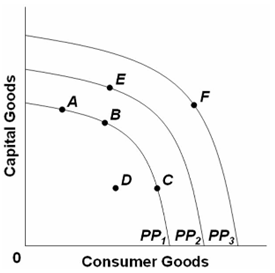 Refer to the diagram. The concept of opportunity cost is best represented by theA. shift of the production possibilities curve from PP1 to PP2.B. move from B on PP1 to E on PP2.C. move from B on PP1 to C on PP1.D. move from D inside PP1 to B on PP1.AACSB: Knowledge ApplicationBlooms: UnderstandDifficulty: 02 MediumLearning Objective: 01-07 Explain how economic growth and international trade increase consumption possibilities.Test Bank: ITopic: Unemployment, Growth, and the Future176. 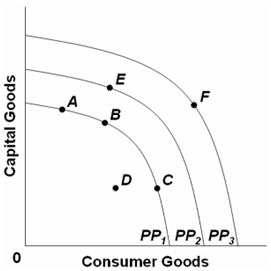 Refer to the diagram. Other things equal, which of the following positions relative to PP1 would be the most likely to result in a future production possibilities curve ofPP3 rather than PP2?A. AB. BC. CD. DAACSB: Knowledge ApplicationBlooms: UnderstandDifficulty: 02 MediumLearning Objective: 01-07 Explain how economic growth and international trade increase consumption possibilities.Test Bank: ITopic: Unemployment, Growth, and the Future177. 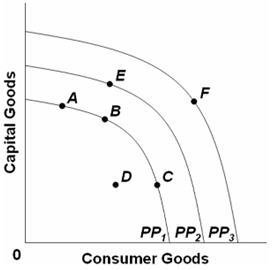 Refer to the diagram. An improvement in technology willA. shift the production possibilities curve from PP1 to PP2.B. shift the production possibilities curve from PP2 to PP1.C. move the economy from A to C along PP1.D. move the economy from A, B, or C on PP1 to D.AACSB: Knowledge ApplicationBlooms: UnderstandDifficulty: 02 MediumLearning Objective: 01-07 Explain how economic growth and international trade increase consumption possibilities.Test Bank: ITopic: Unemployment, Growth, and the Future178. 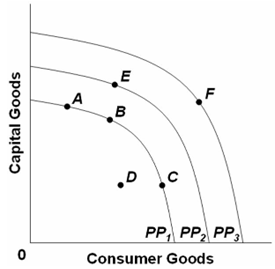 Refer to the diagram. Which one of the following would shift the production possibilities curve from PP1 to PP2?A. an outbreak of the Zika virus leading to an epidemicB. immigration of skilled workers into the economyC. an increase in consumer pricesD. a reduction in hourly wagesAACSB: Knowledge ApplicationBlooms: UnderstandDifficulty: 02 MediumLearning Objective: 01-07 Explain how economic growth and international trade increase consumption possibilities.Test Bank: ITopic: Unemployment, Growth, and the Future179. Which of the following statements, if any, is correct for a nation that is producing only consumer and capital goods?A. Other things equal, the more consumer goods a nation produces, the greater will be its future growth rate.B. Other things equal, the more capital goods a nation produces, the greater will be its future growth rate.C. There is no general relationship between the current division of output between consumer and capital goods and the future growth rate.D. None of these statements are correct.AACSB: Knowledge ApplicationAccessibility: Keyboard NavigationBlooms: UnderstandDifficulty: 02 MediumLearning Objective: 01-07 Explain how economic growth and international trade increase consumption possibilities.Test Bank: ITopic: Unemployment, Growth, and the Future180. All of the following could immediately or eventually lead to an inward shift of a nation's production possibilities curve, exceptA. emigration of skilled workers to other nations.B. a decline in the birthrate.C. an increase in the average skill level of all occupational groups.D. depletion and reduced availability of major energy resources.AACSB: Knowledge ApplicationAccessibility: Keyboard NavigationBlooms: UnderstandDifficulty: 02 MediumLearning Objective: 01-07 Explain how economic growth and international trade increase consumption possibilities.Test Bank: ITopic: Unemployment, Growth, and the Future181. A nation's production possibilities curve might shift to the left (inward) as a result ofA. technological advance.B. increases in the size of the labor force.C. the depletion of its soil fertility due to overplanting and overgrazing.D. investing in more capital goods.AACSB: Knowledge ApplicationAccessibility: Keyboard NavigationBlooms: UnderstandDifficulty: 02 MediumLearning Objective: 01-07 Explain how economic growth and international trade increase consumption possibilities.Test Bank: ITopic: Unemployment, Growth, and the Future182. Which of the following will enable a nation to obtain a combination of consumer goods and capital goods outside its production possibilities curve?A. full employmentB. international specialization and tradeC. full productionD. productive efficiencyAACSB: Knowledge ApplicationAccessibility: Keyboard NavigationBlooms: UnderstandDifficulty: 02 MediumLearning Objective: 01-07 Explain how economic growth and international trade increase consumption possibilities.Test Bank: ITopic: Unemployment, Growth, and the Future183. Suppose that Scoobania, which has full employment, can obtain 1 unit of capital goods by sacrificing 2 units of consumer goods domestically but can obtain 1 unit of capital goods from another country by trading 1 unit of consumer goods for it. This reality illustratesA. a rightward (outward) shift of the production possibilities curve.B. increasing opportunity costs.C. achieving points beyond the production possibilities curve through international specialization and trade.D. productive efficiency.AACSB: Knowledge ApplicationAccessibility: Keyboard NavigationBlooms: UnderstandDifficulty: 02 MediumLearning Objective: 01-07 Explain how economic growth and international trade increase consumption possibilities.Test Bank: ITopic: Unemployment, Growth, and the Future184. Through specialization and international trade, a nationA. can attain some combination of goods lying outside its production possibilities curve.B. can move from a high consumption-low investment to a high investment-low consumption point on its production possibilities curve.C. will only attain some combination of goods lying within its production possibilities curve.D. will cause its production possibilities curve to shift leftward.AACSB: Knowledge ApplicationAccessibility: Keyboard NavigationBlooms: UnderstandDifficulty: 02 MediumLearning Objective: 01-07 Explain how economic growth and international trade increase consumption possibilities.Test Bank: ITopic: Unemployment, Growth, and the Future185. Some agricultural sub-Saharan nations of Africa have overfarmed and overgrazed their land to the extent that significant portions of it have turned into desert. This suggests thatA. the production possibilities curves of such nations are more bowed out from the origin.B. the production possibilities curves of such nations have shifted inward.C. the production possibilities curves of such nations have shifted outward.D. these nations are operating at some point outside of their production possibilities curves.AACSB: Knowledge ApplicationAccessibility: Keyboard NavigationBlooms: UnderstandDifficulty: 02 MediumLearning Objective: 01-07 Explain how economic growth and international trade increase consumption possibilities.Test Bank: ITopic: Unemployment, Growth, and the Future186. If all discrimination in the United States were eliminated, the economy wouldA. have a less concave production possibilities curve.B. produce at some point closer to its production possibilities curve.C. be able to produce at some point outside of its production possibilities curve.D. produce more consumer goods and fewer investment goods.AACSB: Knowledge ApplicationAccessibility: Keyboard NavigationBlooms: UnderstandDifficulty: 02 MediumLearning Objective: 01-07 Explain how economic growth and international trade increase consumption possibilities.Test Bank: ITopic: Unemployment, Growth, and the Future187. A country can achieve some combination of goods outside its production possibilities curve byA. idling some of its resources.B. specializing and engaging in international trade.C. buying the debt (bonds and stocks) of foreign nations.D. producing more capital goods and fewer consumer goods.AACSB: Knowledge ApplicationAccessibility: Keyboard NavigationBlooms: UnderstandDifficulty: 02 MediumLearning Objective: 01-07 Explain how economic growth and international trade increase consumption possibilities.Test Bank: ITopic: Unemployment, Growth, and the Future188. In recent years the economy of Japan has grown, despite the fact that the population of Japan has declined. Which of the following would best explain Japan's economic growth despite having a smaller population?A. immigration of new workers into JapanB. advancements in technology that make labor more productiveC. reduced employment of capital because fewer workers are available to use itD. greater consumption of goods imported from other countriesAACSB: Knowledge ApplicationAccessibility: Keyboard NavigationBlooms: UnderstandDifficulty: 02 MediumLearning Objective: 01-07 Explain how economic growth and international trade increase consumption possibilities.Test Bank: ITopic: Unemployment, Growth, and the Future189. (Consider This) Free products offered by firmsA. may or may not be free to society but are never free to individuals.B. may or may not be free to individuals but are never free to society.C. are produced and distributed at no cost to society.D. are usually items nobody wants.AACSB: Knowledge ApplicationAccessibility: Keyboard NavigationBlooms: RememberDifficulty: 01 EasyLearning Objective: 01-01 Define economics and the features of the economic perspective.Test Bank: ITopic: The Economic Perspective190. (Consider This) The assertion by economists that "there is no free lunch"A. is contradicted by the presence of free goods offered by firms.B. applies to goods that have prices, not to goods given away free by firms.C. remains true even for goods given away free by firms.D. applies to agricultural goods but not to manufactured goods.AACSB: Knowledge ApplicationAccessibility: Keyboard NavigationBlooms: RememberDifficulty: 01 EasyLearning Objective: 01-01 Define economics and the features of the economic perspective.Test Bank: ITopic: The Economic Perspective191. (Consider This) The economic perspective used in customer decision making at fast-food restaurants is reflected inA. customers selecting the shortest line.B. decisions for which marginal costs exceed marginal benefits.C. all customer lines tending to be of different lengths.D. irrational purchasing of high-fat-content food.AACSB: Knowledge ApplicationAccessibility: Keyboard NavigationBlooms: RememberDifficulty: 01 EasyLearning Objective: 01-01 Define economics and the features of the economic perspective.Test Bank: ITopic: The Economic Perspective192. (Consider This) At fast-food restaurantsA. consumers enjoy complete and accurate information.B. decisions are usually made by trial and error.C. decisions entail comparisons of marginal costs and marginal benefits.D. benefits always exceed costs.AACSB: Knowledge ApplicationAccessibility: Keyboard NavigationBlooms: RememberDifficulty: 01 EasyLearning Objective: 01-01 Define economics and the features of the economic perspective.Test Bank: ITopic: The Economic Perspective193. (Consider This) Consumers might leave a fast-food restaurant without being served becauseA. they are misinformed about the marginal cost and marginal benefits of the food being served.B. they conclude that the marginal cost (monetary plus time costs) exceeds the marginal benefit.C. the environment is not conducive to a rational choice.D. the lines waiting for service are not of equal length.AACSB: Knowledge ApplicationAccessibility: Keyboard NavigationBlooms: RememberDifficulty: 01 EasyLearning Objective: 01-01 Define economics and the features of the economic perspective.Test Bank: ITopic: The Economic Perspective194. (Consider This) A direct cost of going to college isA. tuition, while an indirect cost (opportunity cost) is books and other supplies.B. forgone income while in college, while an indirect cost (opportunity cost) is tuition.C. tuition, while an indirect cost (opportunity cost) is forgone income while in college.D. books and supplies, while an indirect cost (opportunity cost) is food and housing.AACSB: Knowledge ApplicationAccessibility: Keyboard NavigationBlooms: RememberDifficulty: 01 EasyLearning Objective: 01-01 Define economics and the features of the economic perspective.Test Bank: ITopic: The Economic Perspective195. (Consider This) An exception to the advice "go to college, stay in college, and earn a degree" occurs whenA. tuition expenses are high and rising.B. the opportunity cost of attending college is extraordinarily high.C. the price of textbooks is high and rising.D. the economy is growing rapidly and jobs are plentiful.AACSB: Knowledge ApplicationAccessibility: Keyboard NavigationBlooms: RememberDifficulty: 01 EasyLearning Objective: 01-01 Define economics and the features of the economic perspective.Test Bank: ITopic: The Economic Perspective196. 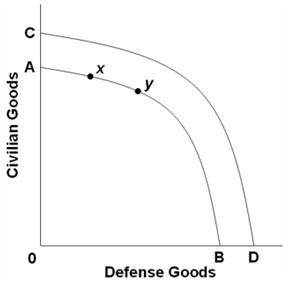 (Consider This) Refer to the diagram. The direct economic impact of the destruction and loss of lives caused by the terrorist attacks of September 11, 2001, is illustrated by theA. shift of the production possibilities curve from CD to AB.B. shift of the production possibilities curve from AB to CD.C. move from x to y on production possibilities curve AB.D. move from y to x on production possibilities curve AB.AACSB: Knowledge ApplicationBlooms: ApplyDifficulty: 03 HardLearning Objective: 01-06 Apply production possibilities analysis, increasing opportunity costs, and economic growth.Test Bank: ITopic: Production Possibilities Model197. 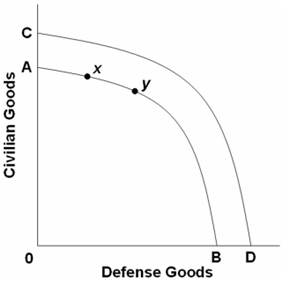 (Consider This) Refer to the diagram. The U.S. response to the events of September 11, 2001, is illustrated by theA. shift of the production possibilities curve from CD to AB.B. shift of the production possibilities curve from AB to CD.C. move from x to y on production possibilities curve AB.D. move from y to x on production possibilities curve AB.AACSB: Knowledge ApplicationBlooms: ApplyDifficulty: 03 HardLearning Objective: 01-06 Apply production possibilities analysis, increasing opportunity costs, and economic growth.Test Bank: ITopic: Production Possibilities Model198. 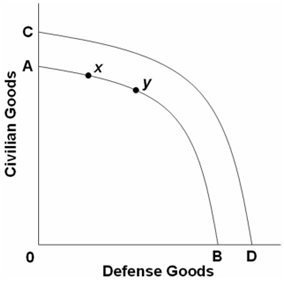 (Consider This) Refer to the diagram. Suppose that point y represents the optimal combination of civilian goods and defense goods. We can conclude that at y, the marginal benefit of defense goodsA. exceeds the marginal cost of defense goods.B. equals the marginal cost of defense goods.C. is zero.D. is negative.AACSB: Knowledge ApplicationBlooms: ApplyDifficulty: 03 HardLearning Objective: 01-06 Apply production possibilities analysis, increasing opportunity costs, and economic growth.Test Bank: ITopic: Production Possibilities Model199. (Consider This) In response to the terrorist attacks of September 11, 2001, the government decided to allocate more resources toward defense goods. The government's decision reflects their assessment thatA. the marginal benefits of additional defense goods outweighed the marginal cost.B. the marginal cost of additional defense goods outweighed the marginal benefit.C. there cannot be too many defense goods.D. civilian goods are not worth producing.AACSB: Knowledge ApplicationAccessibility: Keyboard NavigationBlooms: ApplyDifficulty: 03 HardLearning Objective: 01-06 Apply production possibilities analysis, increasing opportunity costs, and economic growth.Test Bank: ITopic: Production Possibilities Model200. (Last Word) The fallacy of composition states thatA. because economic systems are composed of so many diverse economic units, economic laws are necessarily inexact.B. the anticipation of a particular event can affect the composition of that event when it occurs.C. what is true for the individual must necessarily be true for the group.D. because event A precedes event B, A is necessarily the cause of B.AACSB: Knowledge ApplicationAccessibility: Keyboard NavigationBlooms: UnderstandDifficulty: 02 MediumLearning Objective: 01-02 Describe the role of economic theory in economics.Test Bank: ITopic: Theories, Principles, and Models201. (Last Word) The "after this, therefore because of this" fallacy states thatA. because event A precedes event B, A is necessarily the cause of B.B. the very attempt to accomplish a certain objective may create conditions that prohibit the achievement of that objective.C. events may drastically alter plans; one's intentions and actual accomplishments may differ considerably.D. generalizations that are accurate at the level of microeconomics may be inaccurate at the level of macroeconomics.AACSB: Knowledge ApplicationAccessibility: Keyboard NavigationBlooms: UnderstandDifficulty: 02 MediumLearning Objective: 01-02 Describe the role of economic theory in economics.Test Bank: ITopic: Theories, Principles, and Models202. (Last Word) The safest way for an individual to leave a burning theater is to run for the nearest exit; it is therefore also the best means of escape for a large audience. This assertion illustrates theA. "after this, therefore because of this" fallacy.B. correlation fallacy.C. fallacy of composition.D. fallacy of limited decisions.AACSB: Knowledge ApplicationAccessibility: Keyboard NavigationBlooms: UnderstandDifficulty: 02 MediumLearning Objective: 01-02 Describe the role of economic theory in economics.Test Bank: ITopic: Theories, Principles, and Models203. (Last Word) The post hoc, ergo propter hoc fallacy suggests thatA. positive statements are always followed by normative judgments.B. positive statements can never be proven true or false.C. if one acts on one's expectations, those expectations will always be fulfilled.D. cause and effect can be determined merely by observing the sequence of events.AACSB: Knowledge ApplicationAccessibility: Keyboard NavigationBlooms: UnderstandDifficulty: 02 MediumLearning Objective: 01-02 Describe the role of economic theory in economics.Test Bank: ITopic: Theories, Principles, and Models204. (Last Word) Which of the following has to do with the problem of distinguishing cause and effect in economic reasoning?A. the law of large numbersB. the law of averagesC. the post hoc, ergo propter hoc fallacyD. the fallacy of compositionAACSB: Knowledge ApplicationAccessibility: Keyboard NavigationBlooms: UnderstandDifficulty: 02 MediumLearning Objective: 01-02 Describe the role of economic theory in economics.Test Bank: ITopic: Theories, Principles, and Models205. (Last Word) Which of the following best illustrates the post hoc, ergo propter hoc fallacy?A. Because it was 90 degrees today, I worked up a sweat playing tennis.B. I took the day off work to go to the beach, and that's why it rained.C. Because it rained at the football game, my new sweater got wet.D. Because I have studied diligently this semester, my grade average has improved.AACSB: Knowledge ApplicationAccessibility: Keyboard NavigationBlooms: UnderstandDifficulty: 02 MediumLearning Objective: 01-02 Describe the role of economic theory in economics.Test Bank: ITopic: Theories, Principles, and Models206. (Last Word) The fallacy of composition is essentially the error ofA. omitting relevant variables in constructing a model.B. reasoning from the general to the particular.C. confusing cause and effect in economic relationships.D. generalizing from the particular to the general.AACSB: Knowledge ApplicationAccessibility: Keyboard NavigationBlooms: UnderstandDifficulty: 02 MediumLearning Objective: 01-02 Describe the role of economic theory in economics.Test Bank: ITopic: Theories, Principles, and Models207. (Last Word) The post hoc fallacy and the correlation problem both relate toA. the calculation of marginal costs and marginal benefits of any economic activity.B. the issue of determining causation.C. the frequent inability of households and businesses to behave rationally.D. the trade-off problem associated with competing goals.AACSB: Knowledge ApplicationAccessibility: Keyboard NavigationBlooms: UnderstandDifficulty: 02 MediumLearning Objective: 01-02 Describe the role of economic theory in economics.Test Bank: ITopic: Theories, Principles, and Models208. (Last Word) If variables X and Y are positively correlated, this means thatA. X is the cause of Y.B. Y is the cause of X.C. causation necessarily exists, but we don't know whether X or Y is the cause.D. causation may or may not exist between X and Y.AACSB: Knowledge ApplicationAccessibility: Keyboard NavigationBlooms: UnderstandDifficulty: 02 MediumLearning Objective: 01-02 Describe the role of economic theory in economics.Test Bank: ITopic: Theories, Principles, and Models209. (Last Word) "The government deregulated the electricity industry in California, and a shortage of electricity soon occurred. It is clear that the deregulation caused the shortage." This statement needs careful analysis because it may reflect theA. fallacy of composition.B. post hoc, ergo propter hoc fallacy.C. use of loaded terminology.D. law of averages.AACSB: Knowledge ApplicationAccessibility: Keyboard NavigationBlooms: UnderstandDifficulty: 02 MediumLearning Objective: 01-02 Describe the role of economic theory in economics.Test Bank: ITopic: Theories, Principles, and Models210. (Last Word) A caller to a radio talk show states that oil companies are "greedy price gougers." This is an example ofA. loaded terminology.B. the "after this, therefore because of this fallacy."C. the fallacy of composition.D. the economic perspective.AACSB: Knowledge ApplicationAccessibility: Keyboard NavigationBlooms: UnderstandDifficulty: 02 MediumLearning Objective: 01-02 Describe the role of economic theory in economics.Test Bank: ITopic: Theories, Principles, and Models211. (Last Word) A caller to a radio talk show states that protesters against globalization are a collection of "anarchist punks, naïve college students, and trade union radicals." This is an example ofA. the fallacy of composition.B. the economic perspective.C. loaded terminology.D. marginal analysis.AACSB: Knowledge ApplicationAccessibility: Keyboard NavigationBlooms: UnderstandDifficulty: 02 MediumLearning Objective: 01-02 Describe the role of economic theory in economics.Test Bank: ITopic: Theories, Principles, and Models212. (Last Word) A study found that the incidence of skin cancer increases along with the amount of time people work under fluorescent light, leading some people to conclude that fluorescent lighting is a cause of skin cancer. But further analysis found that people who work in offices, where fluorescent light is common, suffer more sunburn on their vacations than other workers. The sunburns, not the fluorescent light, were the cause of the higher incidence of skin cancer. The original conclusionillustratesA. the fallacy of composition.B. confusion of correlation and causation.C. identifying marginal costs and marginal benefits.D. biases and loaded terminology.AACSB: Knowledge ApplicationAccessibility: Keyboard NavigationBlooms: UnderstandDifficulty: 02 MediumLearning Objective: 01-02 Describe the role of economic theory in economics.Test Bank: ITopic: Theories, Principles, and ModelsTrue / False Questions213. An economic model is an ideal or utopian type of economy that society should strive to obtain through economic policy.FALSEAACSB: Knowledge ApplicationAccessibility: Keyboard NavigationBlooms: UnderstandDifficulty: 02 MediumLearning Objective: 01-02 Describe the role of economic theory in economics.Test Bank: ITopic: Theories, Principles, and Models214. Because economic generalizations are simplifications from reality, they are impractical and useless.FALSEAACSB: Knowledge ApplicationAccessibility: Keyboard NavigationBlooms: UnderstandDifficulty: 02 MediumLearning Objective: 01-02 Describe the role of economic theory in economics.Test Bank: ITopic: Theories, Principles, and Models215. If economic theories are solidly based on relevant facts, then appropriate economic policy becomes obvious and uncontroversial.FALSEAACSB: Knowledge ApplicationAccessibility: Keyboard NavigationBlooms: UnderstandDifficulty: 02 MediumLearning Objective: 01-02 Describe the role of economic theory in economics.Test Bank: ITopic: Theories, Principles, and Models216. Normative statements are expressions of facts.FALSEAACSB: Analytical ThinkingAccessibility: Keyboard NavigationBlooms: AnalyzeDifficulty: 03 HardLearning Objective: 01-03 Distinguish microeconomics from macroeconomics and positive economics from normative economics.Test Bank: ITopic: Microeconomics and Macroeconomics217. Positive statements are expressions of value judgments.FALSEAACSB: Analytical ThinkingAccessibility: Keyboard NavigationBlooms: AnalyzeDifficulty: 03 HardLearning Objective: 01-03 Distinguish microeconomics from macroeconomics and positive economics from normative economics.Test Bank: ITopic: Microeconomics and Macroeconomics218. Macroeconomics explains the behavior of individual households and business firms; microeconomics is concerned with the behavior of aggregates or the economy as a whole.FALSEAACSB: Analytical ThinkingAccessibility: Keyboard NavigationBlooms: AnalyzeDifficulty: 03 HardLearning Objective: 01-03 Distinguish microeconomics from macroeconomics and positive economics from normative economics.Test Bank: ITopic: Microeconomics and Macroeconomics219. Purposeful behavior implies that everyone will make identical choices.FALSEAACSB: Knowledge ApplicationAccessibility: Keyboard NavigationBlooms: RememberDifficulty: 01 EasyLearning Objective: 01-01 Define economics and the features of the economic perspective.Test Bank: ITopic: The Economic Perspective220. Marginal analysis means that decision makers compare the extra benefits with the extra costs of a specific choice.TRUEAACSB: Knowledge ApplicationAccessibility: Keyboard NavigationBlooms: RememberDifficulty: 01 EasyLearning Objective: 01-01 Define economics and the features of the economic perspective.Test Bank: ITopic: The Economic Perspective221. Rational individuals may make different choices because their preferences and circumstances differ.TRUEAACSB: Knowledge ApplicationAccessibility: Keyboard NavigationBlooms: RememberDifficulty: 01 EasyLearning Objective: 01-01 Define economics and the features of the economic perspective.Test Bank: ITopic: The Economic Perspective222. Choices entail marginal costs because resources are scarce.TRUEAACSB: Knowledge ApplicationAccessibility: Keyboard NavigationBlooms: RememberDifficulty: 01 EasyLearning Objective: 01-01 Define economics and the features of the economic perspective.Test Bank: ITopic: The Economic Perspective223. The production possibilities curve shows various combinations of two products that an economy can produce when achieving full employment.TRUEAACSB: Knowledge ApplicationAccessibility: Keyboard NavigationBlooms: ApplyDifficulty: 03 HardLearning Objective: 01-06 Apply production possibilities analysis, increasing opportunity costs, and economic growth.Test Bank: ITopic: Production Possibilities Model224. The entrepreneur's sole function is to combine other resources (land, labor, and capital) in the production of some good or service.FALSEAACSB: Knowledge ApplicationAccessibility: Keyboard NavigationBlooms: RememberDifficulty: 01 EasyLearning Objective: 01-05 List the categories of scarce resources and delineate the nature of society's economizing problem.Test Bank: ITopic: Societys Economizing Problem225. Products and services are scarce because resources are scarce.TRUEAACSB: Knowledge ApplicationAccessibility: Keyboard NavigationBlooms: RememberDifficulty: 01 EasyLearning Objective: 01-05 List the categories of scarce resources and delineate the nature of society's economizing problem.Test Bank: ITopic: Societys Economizing Problem226. An economy cannot produce at a point outside of its production possibilities curve because human economic wants are insatiable.FALSEAACSB: Knowledge ApplicationAccessibility: Keyboard NavigationBlooms: ApplyDifficulty: 03 HardLearning Objective: 01-06 Apply production possibilities analysis, increasing opportunity costs, and economic growth.Test Bank: ITopic: Production Possibilities Model227. The process by which capital goods are accumulated is known as investment.TRUEAACSB: Knowledge ApplicationAccessibility: Keyboard NavigationBlooms: UnderstandDifficulty: 02 MediumLearning Objective: 01-07 Explain how economic growth and international trade increase consumption possibilities.Test Bank: ITopic: Unemployment, Growth, and the Future228. The present choice of position on the production possibilities curve will not influence the future location of the curve.FALSEAACSB: Knowledge ApplicationAccessibility: Keyboard NavigationBlooms: UnderstandDifficulty: 02 MediumLearning Objective: 01-07 Explain how economic growth and international trade increase consumption possibilities.Test Bank: ITopic: Unemployment, Growth, and the Future229. Although sleeping in on a work day or school day has an opportunity cost, sleeping late on the weekend does not.FALSEAACSB: Knowledge ApplicationAccessibility: Keyboard NavigationBlooms: RememberDifficulty: 01 EasyLearning Objective: 01-01 Define economics and the features of the economic perspective.Test Bank: ITopic: The Economic Perspective230.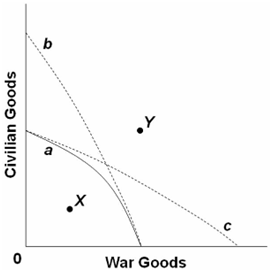 Refer to the diagram. Given production possibilities curve a, the combination of civilian and war goods indicated by point X is unattainable to this economy.FALSEAACSB: Knowledge ApplicationBlooms: ApplyDifficulty: 03 HardLearning Objective: 01-06 Apply production possibilities analysis, increasing opportunity costs, and economic growth.Test Bank: ITopic: Production Possibilities Model231.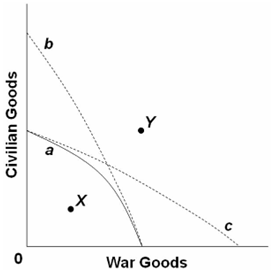 Refer to the diagram. Given production possibilities curve a, point Y indicates that society is failing to use available resources efficiently.FALSEAACSB: Knowledge ApplicationBlooms: ApplyDifficulty: 03 HardLearning Objective: 01-06 Apply production possibilities analysis, increasing opportunity costs, and economic growth.Test Bank: ITopic: Production Possibilities Model232. 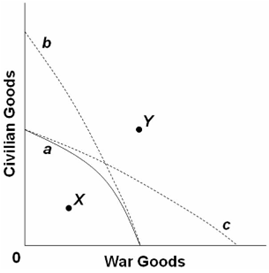 Refer to the diagram. The movement from curve a to curve b could be explained by an increase in the quantity and/or quality of society's productive resources.TRUEAACSB: Knowledge ApplicationBlooms: ApplyDifficulty: 03 HardLearning Objective: 01-06 Apply production possibilities analysis, increasing opportunity costs, and economic growth.Test Bank: ITopic: Production Possibilities Model233.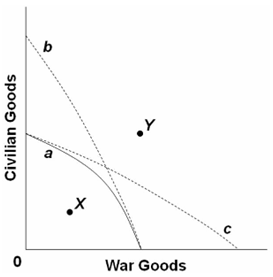 Refer to the diagram. The movement from curve a to curve c suggests an improvement in civilian goods technology but not in war goods technology.FALSEAACSB: Knowledge ApplicationBlooms: ApplyDifficulty: 03 HardLearning Objective: 01-06 Apply production possibilities analysis, increasing opportunity costs, and economic growth.Test Bank: ITopic: Production Possibilities Model234. An economy will always operate at some point on its production possibilities curve.FALSEAACSB: Knowledge ApplicationAccessibility: Keyboard NavigationBlooms: UnderstandDifficulty: 02 MediumLearning Objective: 01-07 Explain how economic growth and international trade increase consumption possibilities.Test Bank: ITopic: Unemployment, Growth, and the Future235. In drawing a particular budget line, money income and the prices of the two products are fixed.TRUEAACSB: Knowledge ApplicationAccessibility: Keyboard NavigationBlooms: UnderstandDifficulty: 02 MediumLearning Objective: 01-04 Explain the individuals economizing problem and how trade-offs, opportunity costs, and attainable combinations can be illustrated with budget lines.Test Bank: ITopic: Individuals Economizing Problem236. The lower the consumer's income, the higher his or her budget line.FALSEAACSB: Knowledge ApplicationAccessibility: Keyboard NavigationBlooms: UnderstandDifficulty: 02 MediumLearning Objective: 01-04 Explain the individuals economizing problem and how trade-offs, opportunity costs, and attainable combinations can be illustrated with budget lines.Test Bank: ITopic: Individuals Economizing ProblemMultiple Choice Questions237. If we say that two variables are directly related, this means thatA. the relationship between the two is purely random.B. an increase in one variable is associated with a decrease in the other variable.C. an increase in one variable is associated with an increase in the other variable.D. the two graph as a downsloping line.AACSB: Knowledge ApplicationAccessibility: Keyboard NavigationBlooms: UnderstandDifficulty: 02 MediumLearning Objective: 01-08 Appendix: Understand graphs, curves, and slopes as they relate to economics.Test Bank: ITopic: Appendix: Graphs and Their Meaning238. If we say that two variables are inversely related, this means thatA. the two graph as an upsloping line.B. an increase in one variable is associated with a decrease in the other.C. an increase in one variable is associated with an increase in the other.D. the resulting relationship can be portrayed by a straight line parallel to the horizontal axis.AACSB: Knowledge ApplicationAccessibility: Keyboard NavigationBlooms: UnderstandDifficulty: 02 MediumLearning Objective: 01-08 Appendix: Understand graphs, curves, and slopes as they relate to economics.Test Bank: ITopic: Appendix: Graphs and Their Meaning239. EconomistsA. always put the independent variable on the horizontal axis and the dependent variable on the vertical axis.B. always put the dependent variable on the horizontal axis and the independent variable on the vertical axis.C. are somewhat arbitrary in assigning independent and dependent variables to the horizontal and vertical axes.D. measure the slope of a line differently than do mathematicians.AACSB: Knowledge ApplicationAccessibility: Keyboard NavigationBlooms: UnderstandDifficulty: 02 MediumLearning Objective: 01-08 Appendix: Understand graphs, curves, and slopes as they relate to economics.Test Bank: ITopic: Appendix: Graphs and Their Meaning240. Which of the following statements is correct?A. The value of the independent variable is determined by the value of the dependent variable.B. The value of the dependent variable is determined by the value of the independent variable.C. The dependent variable designates the "cause" and the independent variable the "effect."D. Dependent variables graph as upsloping lines; independent variables graph as downsloping lines.AACSB: Knowledge ApplicationAccessibility: Keyboard NavigationBlooms: UnderstandDifficulty: 02 MediumLearning Objective: 01-08 Appendix: Understand graphs, curves, and slopes as they relate to economics.Test Bank: ITopic: Appendix: Graphs and Their Meaning241. 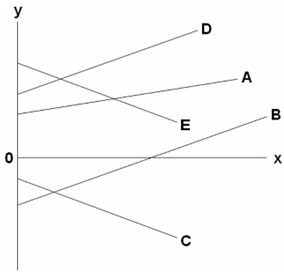 Refer to the diagram. Which line(s) show(s) a positive relationship between x and y?A. A onlyB. A and D onlyC. A, B, and DD. both C and EAACSB: Knowledge ApplicationBlooms: UnderstandDifficulty: 02 MediumLearning Objective: 01-08 Appendix: Understand graphs, curves, and slopes as they relate to economics.Test Bank: ITopic: Appendix: Graphs and Their Meaning242. Refer to the diagram. Which line(s) show(s) a negative relationship between x and y?A. B and CB. both A and DC. A, B, and DD. both C and EAACSB: Knowledge ApplicationBlooms: UnderstandDifficulty: 02 MediumLearning Objective: 01-08 Appendix: Understand graphs, curves, and slopes as they relate to economics.Test Bank: ITopic: Appendix: Graphs and Their Meaning243. 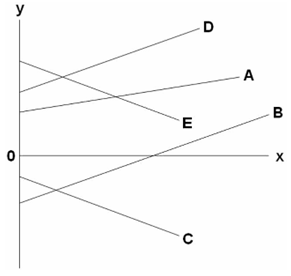 Refer to the diagram. Which line(s) show(s) a positive vertical intercept?A. A and D onlyB. B and C onlyC. A, D, and ED. A, D, and BAACSB: Knowledge ApplicationBlooms: UnderstandDifficulty: 02 MediumLearning Objective: 01-08 Appendix: Understand graphs, curves, and slopes as they relate to economics.Test Bank: ITopic: Appendix: Graphs and Their Meaning244. 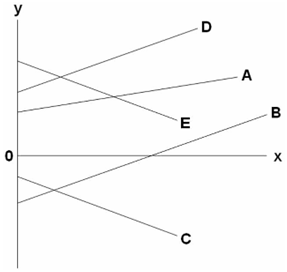 Refer to the diagram. Which line(s) show(s) a negative vertical intercept?A. C onlyB. both C and EC. B, C, and ED. both B and CAACSB: Knowledge ApplicationBlooms: UnderstandDifficulty: 02 MediumLearning Objective: 01-08 Appendix: Understand graphs, curves, and slopes as they relate to economics.Test Bank: ITopic: Appendix: Graphs and Their Meaning245. If two variables are inversely related, then as the value of one variableA. increases, the value of the other may either increase or decrease.B. decreases, the value of the other decreases.C. increases, the value of the other decreases.D. increases, the value of the other increases.AACSB: Knowledge ApplicationAccessibility: Keyboard NavigationBlooms: UnderstandDifficulty: 02 MediumLearning Objective: 01-08 Appendix: Understand graphs, curves, and slopes as they relate to economics.Test Bank: ITopic: Appendix: Graphs and Their Meaning246. If a positive relationship exists between x and y,A. an increase in x will cause y to decrease.B. a decrease in x will cause y to increase.C. the relationship will graph as an upsloping line.D. the vertical intercept must be positive.AACSB: Knowledge ApplicationAccessibility: Keyboard NavigationBlooms: UnderstandDifficulty: 02 MediumLearning Objective: 01-08 Appendix: Understand graphs, curves, and slopes as they relate to economics.Test Bank: ITopic: Appendix: Graphs and Their Meaning247. 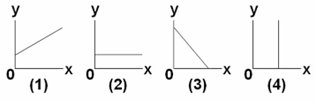 Answer on the basis of the relationships shown in the four figures. The amount of y is directly related to the amount of x inA. both 1 and 4.B. both 1 and 2.C. 2 only.D. l only.AACSB: Knowledge ApplicationBlooms: UnderstandDifficulty: 02 MediumLearning Objective: 01-08 Appendix: Understand graphs, curves, and slopes as they relate to economics.Test Bank: ITopic: Appendix: Graphs and Their Meaning248. 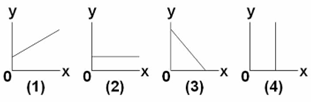 Answer on the basis of the relationships shown in the four figures. The amount of y is inversely related to the amount of x inA. 2 only.B. both 1 and 3.C. 3 only.D. 1 only.AACSB: Knowledge ApplicationBlooms: UnderstandDifficulty: 02 MediumLearning Objective: 01-08 Appendix: Understand graphs, curves, and slopes as they relate to economics.Test Bank: ITopic: Appendix: Graphs and Their Meaning249. If price (P) and quantity (Q) are directly related, this means thatA. a change in Q will alter P, but a change in P will not alter Q.B. if P increases, Q will decrease.C. if P increases, Q will also increase.D. an increase in P will cause Q to change, but the direction in which Q changes cannot be predicted.AACSB: Knowledge ApplicationAccessibility: Keyboard NavigationBlooms: UnderstandDifficulty: 02 MediumLearning Objective: 01-08 Appendix: Understand graphs, curves, and slopes as they relate to economics.Test Bank: ITopic: Appendix: Graphs and Their Meaning250. Answer the question on the basis of the following information. Assume that if the interest rate that businesses must pay to borrow funds were 20 percent, it would be unprofitable for businesses to invest in new machinery and equipment, so investment would be zero. But if the interest rate were 16 percent, businesses would find it profitable to invest $10 billion. If the interest rate were 12 percent, $20 billion would be invested. Assume that total investment continues to increase by $10 billion for each successive 4 percentage point decline in the interest rate.Refer to the information. Which of the following is an accurate verbal statement of the described relationship?A. There is no regular or dependable relationship between business investment and the interest rate.B. The amount of business investment is unaffected by changes in the interest rate.C. Investment spending by businesses varies inversely with the interest rate.D. Investment spending by businesses varies directly with the interest rate.AACSB: Knowledge ApplicationAccessibility: Keyboard NavigationBlooms: UnderstandDifficulty: 02 MediumLearning Objective: 01-08 Appendix: Understand graphs, curves, and slopes as they relate to economics.Test Bank: ITopic: Appendix: Graphs and Their Meaning251. Answer the question on the basis of the following information. Assume that if the interest rate that businesses must pay to borrow funds were 20 percent, it would be unprofitable for businesses to invest in new machinery and equipment, so investment would be zero. But if the interest rate were 16 percent, businesses would find it profitable to invest $10 billion. If the interest rate were 12 percent, $20 billion would be invested. Assume that total investment continues to increase by $10 billion for each successive 4 percentage point decline in the interest rate.Refer to the information. Using i and I to indicate the interest rate and investment (in billions of dollars) respectively, which of the following is the correct tabular presentation of the described relationship?A. option AB. option BC. option CD. option DAACSB: Knowledge ApplicationBlooms: UnderstandDifficulty: 02 MediumLearning Objective: 01-08 Appendix: Understand graphs, curves, and slopes as they relate to economics.Test Bank: ITopic: Appendix: Graphs and Their Meaning252. Answer the question on the basis of the following information. Assume that if the interest rate that businesses must pay to borrow funds were 20 percent, it would be unprofitable for businesses to invest in new machinery and equipment, so investment would be zero. But if the interest rate were 16 percent, businesses would find it profitable to invest $10 billion. If the interest rate were 12 percent, $20 billion would be invested. Assume that total investment continues to increase by $10 billion for each successive 4 percentage point decline in the interest rate. Refer to the information. Which of the following correctly expresses the indicated relationship as anequation?A. i = 20 - 4I.B. i = 20 - .4I.C. i = 24 - .4I.D. i = 20 - 10I.AACSB: Knowledge ApplicationBlooms: UnderstandDifficulty: 02 MediumLearning Objective: 01-08 Appendix: Understand graphs, curves, and slopes as they relate to economics.Test Bank: ITopic: Appendix: Graphs and Their Meaning253. 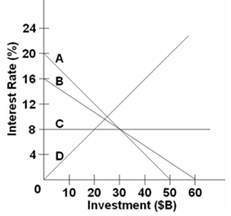 Assume that if the interest rate that businesses must pay to borrow funds were 20 percent, it would be unprofitable for businesses to invest in new machinery and equipment, so investment would be zero. But if the interest rate were 16 percent, businesses would find it profitable to invest $10 billion. If the interest rate were 12 percent, $20 billion would be invested. Assume that total investment continues to increase by $10 billion for each successive 4 percentage point decline in the interest rate. Refer to the graph. Which of the following is the correct graphical presentation of the indicated relationship?A. line DB. line CC. line BD. line AAACSB: Knowledge ApplicationBlooms: UnderstandDifficulty: 02 MediumLearning Objective: 01-08 Appendix: Understand graphs, curves, and slopes as they relate to economics.Test Bank: ITopic: Appendix: Graphs and Their Meaning254. Answer the question on the basis of the following data.The data suggest thatA. consumption varies inversely with after-tax income.B. consumption varies directly with after-tax income.C. consumption and after-tax income are unrelated.D. a tax increase will increase consumption.AACSB: Knowledge ApplicationBlooms: UnderstandDifficulty: 02 MediumLearning Objective: 01-08 Appendix: Understand graphs, curves, and slopes as they relate to economics.Test Bank: ITopic: Appendix: Graphs and Their Meaning255. Answer the question on the basis of the following data.The data indicate thatA. consumers spend 80 percent of their after-tax incomes.B. consumers spend 90 percent of their after-tax incomes.C. a tax reduction will reduce consumption.D. the relationship between consumption and after-tax income is random.AACSB: Knowledge ApplicationBlooms: UnderstandDifficulty: 02 MediumLearning Objective: 01-08 Appendix: Understand graphs, curves, and slopes as they relate to economics.Test Bank: ITopic: Appendix: Graphs and Their Meaning256. Answer the question on the basis of the following data.The data suggest thatA. a policy of tax reduction will increase consumption.B. a policy of tax increases will increase consumption.C. tax changes will have no impact on consumption.D. after-tax income should be lowered to increase consumption.AACSB: Knowledge ApplicationBlooms: UnderstandDifficulty: 02 MediumLearning Objective: 01-08 Appendix: Understand graphs, curves, and slopes as they relate to economics.Test Bank: ITopic: Appendix: Graphs and Their Meaning257. The slope of a straight line can be determined byA. comparing the absolute horizontal change to the absolute vertical change between two points on the line.B. comparing the absolute vertical change to the absolute horizontal change between two points on the line.C. taking the reciprocal of the vertical intercept.D. comparing the percentage vertical change to the percentage horizontal change between two points on the line.AACSB: Knowledge ApplicationAccessibility: Keyboard NavigationBlooms: UnderstandDifficulty: 02 MediumLearning Objective: 01-08 Appendix: Understand graphs, curves, and slopes as they relate to economics.Test Bank: ITopic: Appendix: Graphs and Their Meaning258. 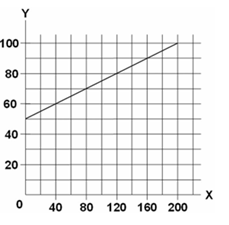 Refer to the diagram. The variables X and Y areA. inversely related.B. directly related.C. unrelated.D. negatively related.AACSB: Knowledge ApplicationBlooms: UnderstandDifficulty: 02 MediumLearning Objective: 01-08 Appendix: Understand graphs, curves, and slopes as they relate to economics.Test Bank: ITopic: Appendix: Graphs and Their Meaning259. 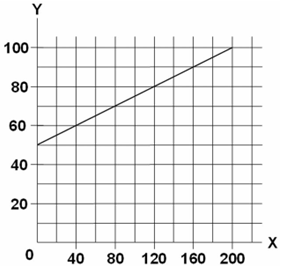 Refer to the diagram. The vertical interceptA. is 40.B. is 50.C. is 60.D. cannot be determined from the information given.AACSB: Knowledge ApplicationBlooms: UnderstandDifficulty: 02 MediumLearning Objective: 01-08 Appendix: Understand graphs, curves, and slopes as they relate to economics.Test Bank: ITopic: Appendix: Graphs and Their Meaning260. 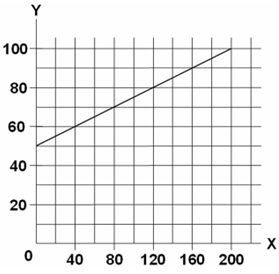 Refer to the diagram. The slope of the lineA. is -¼.B. is +¼.C. is .40.D. cannot be determined from the information given.AACSB: Knowledge ApplicationBlooms: UnderstandDifficulty: 02 MediumLearning Objective: 01-08 Appendix: Understand graphs, curves, and slopes as they relate to economics.Test Bank: ITopic: Appendix: Graphs and Their Meaning261. 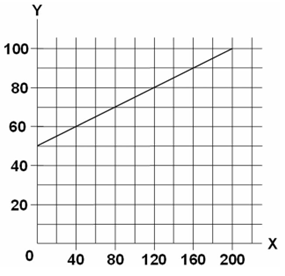 Refer to the diagram. The equation that shows the relationship between Y and X isA. Y = 50 + ¼X.B. X = ¼Y.C. Y = .4X.D. Y = ¼X - 50.AACSB: Knowledge ApplicationBlooms: UnderstandDifficulty: 02 MediumLearning Objective: 01-08 Appendix: Understand graphs, curves, and slopes as they relate to economics.Test Bank: ITopic: Appendix: Graphs and Their Meaning262. 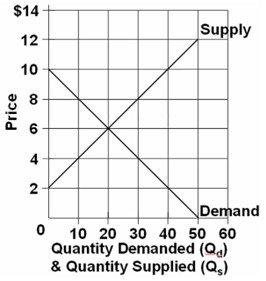 Refer to the graph. Which of the following statements is correct?A. Quantity demanded and quantity supplied are independent of price.B. Price and quantity demanded are directly related.C. Price and quantity supplied are directly related.D. Price and quantity supplied are inversely related.AACSB: Knowledge ApplicationBlooms: UnderstandDifficulty: 02 MediumLearning Objective: 01-08 Appendix: Understand graphs, curves, and slopes as they relate to economics.Test Bank: ITopic: Appendix: Graphs and Their Meaning263. 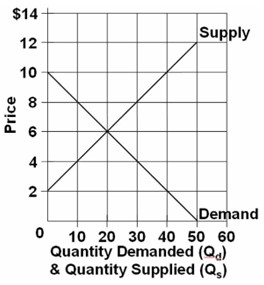 Refer to the graph. Which of the following schedules correctly reflects "demand"?A. option AB. option BC. option CD. option DAACSB: Knowledge ApplicationBlooms: UnderstandDifficulty: 02 MediumLearning Objective: 01-08 Appendix: Understand graphs, curves, and slopes as they relate to economics.Test Bank: ITopic: Appendix: Graphs and Their Meaning264. 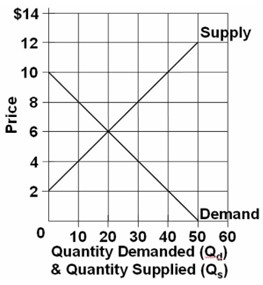 Refer to the graph. Which of the following schedules correctly reflects "supply"?A. option AB. option BC. option CD. option DAACSB: Knowledge ApplicationBlooms: UnderstandDifficulty: 02 MediumLearning Objective: 01-08 Appendix: Understand graphs, curves, and slopes as they relate to economics.Test Bank: ITopic: Appendix: Graphs and Their Meaning265. 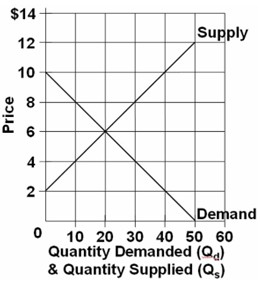 Refer to the graph. Using Qd for quantity demanded and P for price, which of the following equations correctly states the demand for this product?A. P = Qd/10B. P = 50 - P/2C. P = 10 - .2QdD. P = 10 - 2QdAACSB: Knowledge ApplicationBlooms: UnderstandDifficulty: 02 MediumLearning Objective: 01-08 Appendix: Understand graphs, curves, and slopes as they relate to economics.Test Bank: ITopic: Appendix: Graphs and Their Meaning266. 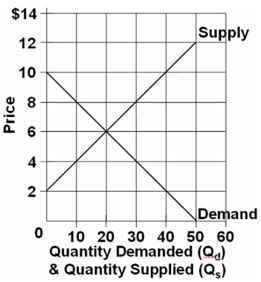 Refer to the graph. Using Qs for quantity supplied and P for price, which of the following equations correctly states the supply of this product?A. P = 4 + .2QsB. P = 60/QsC. P = 10Qs - 2PD. P = 2 + .2QsAACSB: Knowledge ApplicationBlooms: UnderstandDifficulty: 02 MediumLearning Objective: 01-08 Appendix: Understand graphs, curves, and slopes as they relate to economics.Test Bank: ITopic: Appendix: Graphs and Their Meaning267. Assume a household would consume $100 worth of goods and services per week if its weekly income were zero and would spend an additional $80 per week for each$100 of additional income. Letting C represent consumption and Y represent income, the equation that summarizes this relationship isA. C = 80 + 100Y.B. C = 100 + .8Y. C.C = 100 + 80Y.D. C = 80 + .1Y.AACSB: Knowledge ApplicationAccessibility: Keyboard NavigationBlooms: UnderstandDifficulty: 02 MediumLearning Objective: 01-08 Appendix: Understand graphs, curves, and slopes as they relate to economics.Test Bank: ITopic: Appendix: Graphs and Their Meaning268. Answer the question on the basis of the following five data sets, wherein it is assumed that the variable shown on the left is the independent variable and the one on the right is the dependent variable. Assume in graphing these data that the independent variable is shown on the horizontal axis and the dependent variable on the vertical axis.Refer to the data sets. The variables are directly related inA. all five data sets.B. none of the data sets.C. data sets 1, 2, and 3 only.D. data sets 1, 2, and 5 only.AACSB: Knowledge ApplicationBlooms: UnderstandDifficulty: 02 MediumLearning Objective: 01-08 Appendix: Understand graphs, curves, and slopes as they relate to economics.Test Bank: ITopic: Appendix: Graphs and Their Meaning269. Answer the question on the basis of the following five data sets, wherein it is assumed that the variable shown on the left is the independent variable and the one on the right is the dependent variable. Assume in graphing these data that the independent variable is shown on the horizontal axis and the dependent variable on the vertical axis.Refer to the data sets. The vertical intercept is positive forA. all five data sets.B. data sets 1 and 3 only.C. data sets 1, 3, and 5 only.D. data set 2 only.AACSB: Knowledge ApplicationBlooms: UnderstandDifficulty: 02 MediumLearning Objective: 01-08 Appendix: Understand graphs, curves, and slopes as they relate to economics.Test Bank: ITopic: Appendix: Graphs and Their Meaning270. Answer the question on the basis of the following five data sets, wherein it is assumed that the variable shown on the left is the independent variable and the one on the right is the dependent variable. Assume in graphing these data that the independent variable is shown on the horizontal axis and the dependent variable on the vertical axis.Refer to the data sets. The vertical intercept is negative forA. none of the data sets.B. data sets 1 and 3 only.C. data sets 2 and 4 only.D. data sets 1 and 5 only.AACSB: Knowledge ApplicationBlooms: UnderstandDifficulty: 02 MediumLearning Objective: 01-08 Appendix: Understand graphs, curves, and slopes as they relate to economics.Test Bank: ITopic: Appendix: Graphs and Their Meaning271. Answer the question on the basis of the following five data sets, wherein it is assumed that the variable shown on the left is the independent variable and the one on the right is the dependent variable. Assume in graphing these data that the independent variable is shown on the horizontal axis and the dependent variable on the vertical axis.Refer to the data sets. The equation for data set 3 isA. P = 90 - .5N. B. P = 90 + .5N.C. P = .5N.D. P = 40 + .5N.AACSB: Knowledge ApplicationBlooms: UnderstandDifficulty: 02 MediumLearning Objective: 01-08 Appendix: Understand graphs, curves, and slopes as they relate to economics.Test Bank: ITopic: Appendix: Graphs and Their Meaning272. Answer the question on the basis of the following five data sets, wherein it is assumed that the variable shown on the left is the independent variable and the one on the right is the dependent variable. Assume in graphing these data that the independent variable is shown on the horizontal axis and the dependent variable on the vertical axis.Refer to the data sets. For which data set(s) is the vertical intercept zero?A. data set 4B. data set 5C. data sets 2 and 3D. data sets 1, 2, 4, and 5AACSB: Knowledge ApplicationBlooms: UnderstandDifficulty: 02 MediumLearning Objective: 01-08 Appendix: Understand graphs, curves, and slopes as they relate to economics.Test Bank: ITopic: Appendix: Graphs and Their Meaning273. Answer the question on the basis of the following five data sets, wherein it is assumed that the variable shown on the left is the independent variable and the one on the right is the dependent variable. Assume in graphing these data that the independent variable is shown on the horizontal axis and the dependent variable on the vertical axis.Refer to the data sets. The equation for data set 5 isA. V = .5Y.B. U = -.5V.C. U = V.D. V = 2U.AACSB: Knowledge ApplicationBlooms: UnderstandDifficulty: 02 MediumLearning Objective: 01-08 Appendix: Understand graphs, curves, and slopes as they relate to economics.Test Bank: ITopic: Appendix: Graphs and Their Meaning274. Answer the question on the basis of the following five data sets, wherein it is assumed that the variable shown on the left is the independent variable and the one on the right is the dependent variable. Assume in graphing these data that the independent variable is shown on the horizontal axis and the dependent variable on the vertical axis.Refer to the data sets. Which of the data sets would graph as an upsloping line?A. 1 onlyB. 1, 2, and 3 onlyC. 4 and 5 onlyD. 1, 2, and 5 onlyAACSB: Knowledge ApplicationBlooms: UnderstandDifficulty: 02 MediumLearning Objective: 01-08 Appendix: Understand graphs, curves, and slopes as they relate to economics.Test Bank: ITopic: Appendix: Graphs and Their Meaning275. If the equation y = 15 - 4x was plotted, theA. vertical intercept would be -4.B. vertical intercept would be +4.C. slope would be +15.D. slope would be -4.AACSB: Knowledge ApplicationAccessibility: Keyboard NavigationBlooms: UnderstandDifficulty: 02 MediumLearning Objective: 01-08 Appendix: Understand graphs, curves, and slopes as they relate to economics.Test Bank: ITopic: Appendix: Graphs and Their Meaning276. If the equation y = -10 + 2.5x was plotted,A. the vertical intercept would be -10.B. the slope would be -7.5.C. it would graph as a downsloping line.D. the slope would be -10.AACSB: Knowledge ApplicationAccessibility: Keyboard NavigationBlooms: UnderstandDifficulty: 02 MediumLearning Objective: 01-08 Appendix: Understand graphs, curves, and slopes as they relate to economics.Test Bank: ITopic: Appendix: Graphs and Their Meaning277. 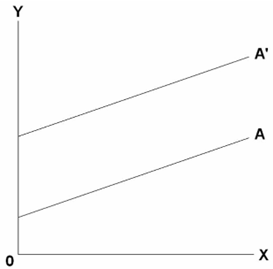 The movement from line A to line A' represents a change inA. the slope only.B. the intercept only.C. both the slope and the intercept.D. neither the slope nor the intercept.AACSB: Knowledge ApplicationBlooms: UnderstandDifficulty: 02 MediumLearning Objective: 01-08 Appendix: Understand graphs, curves, and slopes as they relate to economics.Test Bank: ITopic: Appendix: Graphs and Their Meaning278. 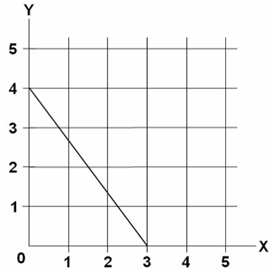 In the diagram, variables X and Y areA. both dependent variables.B. directly related.C. inversely related.D. unrelated.279.  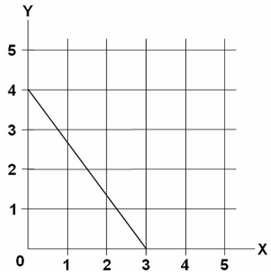 In the diagram, the vertical intercept and slope areAACSB: Knowledge ApplicationBlooms: UnderstandDifficulty: 02 MediumLearning Objective: 01-08 Appendix: Understand graphs, curves, and slopes as they relate to economics.Test Bank: ITopic: Appendix: Graphs and Their MeaningA. 4 and -11/3 respectively.B. 3 and -11/3 respectively.C. 3 and +3/4 respectively.D. 4 and +3/4 respectively.AACSB: Knowledge ApplicationBlooms: UnderstandDifficulty: 02 MediumLearning Objective: 01-08 Appendix: Understand graphs, curves, and slopes as they relate to economics.Test Bank: ITopic: Appendix: Graphs and Their Meaning280. 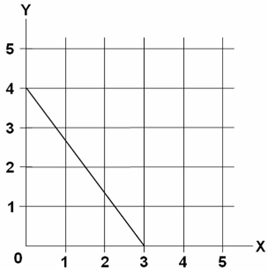 In the diagram, the equation for this line isA. y = 4 - 1⅓x.B. y = 3 + ¾x. C. y = 4 - ¾x. D. y = 4 + 1⅓x.AACSB: Knowledge ApplicationBlooms: UnderstandDifficulty: 02 MediumLearning Objective: 01-08 Appendix: Understand graphs, curves, and slopes as they relate to economics.Test Bank: ITopic: Appendix: Graphs and Their Meaning281. If we are considering the relationship between two variables and release one of the other-things-equal assumptions, we would expectA. the relationship to change from direct to inverse.B. the line representing that relationship on a graph to shift.C. the data points to have a tighter fit to the line representing the relationship.D. the relationship to change from inverse to direct.AACSB: Knowledge ApplicationAccessibility: Keyboard NavigationBlooms: UnderstandDifficulty: 02 MediumLearning Objective: 01-08 Appendix: Understand graphs, curves, and slopes as they relate to economics.Test Bank: ITopic: Appendix: Graphs and Their Meaning282. The amount of pizzas that consumers want to buy per week is reflected in the equation P = 15 - .02Qd, where Qd is the amount of pizzas purchased per week and P is the price of pizzas. On the basis of this information, we can say thatA. if pizzas were free, people would consume 800 per week.B. more pizzas will be purchased at a high price than at a low price.C. if the price of pizzas is $6, then 150 will be purchased.D. 50 fewer pizzas will be purchased per week for every $1 increase in price.AACSB: Knowledge ApplicationAccessibility: Keyboard NavigationBlooms: UnderstandDifficulty: 02 MediumLearning Objective: 01-08 Appendix: Understand graphs, curves, and slopes as they relate to economics.Test Bank: ITopic: Appendix: Graphs and Their Meaning283. 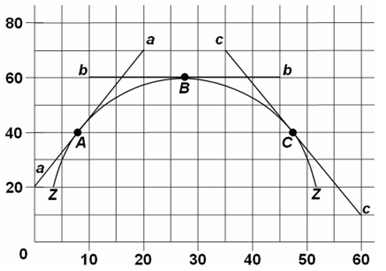 Refer to the diagram. The slope of curve ZZ at point A is approximatelyA. +2.B. +2½. C. -2½. D. +4.AACSB: Knowledge ApplicationBlooms: UnderstandDifficulty: 02 MediumLearning Objective: 01-08 Appendix: Understand graphs, curves, and slopes as they relate to economics.Test Bank: ITopic: Appendix: Graphs and Their Meaning284. 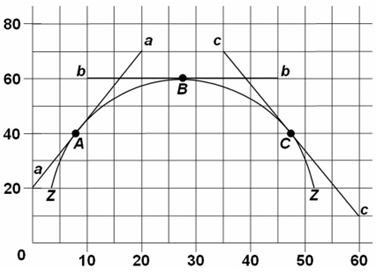 Refer to the diagram. The slope of curve ZZ at point B is:A. infinity.B. zero. C. +1. D. -1.AACSB: Knowledge ApplicationBlooms: UnderstandDifficulty: 02 MediumLearning Objective: 01-08 Appendix: Understand graphs, curves, and slopes as they relate to economics.Test Bank: ITopic: Appendix: Graphs and Their Meaning285. 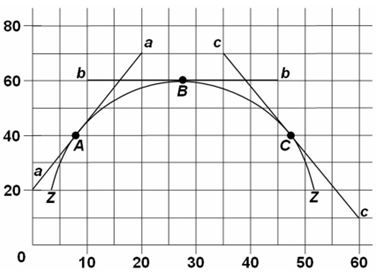 Refer to the diagram. The slope of curve ZZ at point C is approximatelyA. -4.B. -2.C. -2⅖.D. +3.AACSB: Knowledge ApplicationBlooms: UnderstandDifficulty: 02 MediumLearning Objective: 01-08 Appendix: Understand graphs, curves, and slopes as they relate to economics.Test Bank: ITopic: Appendix: Graphs and Their Meaning286. The slope of a line parallel to the vertical axis isA. zero.B. one.C. infinite.D. one-half.AACSB: Knowledge ApplicationAccessibility: Keyboard NavigationBlooms: UnderstandDifficulty: 02 MediumLearning Objective: 01-08 Appendix: Understand graphs, curves, and slopes as they relate to economics.Test Bank: ITopic: Appendix: Graphs and Their Meaning287. The slope of a line parallel to the horizontal axis isA. zero.B. one.C. infinite.D. one-half.AACSB: Knowledge ApplicationAccessibility: Keyboard NavigationBlooms: UnderstandDifficulty: 02 MediumLearning Objective: 01-08 Appendix: Understand graphs, curves, and slopes as they relate to economics.Test Bank: ITopic: Appendix: Graphs and Their Meaning288. Slopes of lines are especially important in economics becauseA. they measure marginal changes.B. they always tell us something about profits.C. positive slopes are always preferred to negative slopes.D. they always relate to resource and output scarcity.AACSB: Knowledge ApplicationAccessibility: Keyboard NavigationBlooms: UnderstandDifficulty: 02 MediumLearning Objective: 01-08 Appendix: Understand graphs, curves, and slopes as they relate to economics.Test Bank: ITopic: Appendix: Graphs and Their Meaning289. Economics is a social science that studies how individuals, institutions, and society mayA. expand the amount of resources available to them.B. attain a minimum level of production.C. best use resources to maximize satisfaction of economic wants.D. reduce the amount of goods and services they need.AACSB: Knowledge ApplicationAccessibility: Keyboard NavigationBlooms: RememberDifficulty: 01 EasyLearning Objective: 01-01 Define economics and the features of the economic perspective.Test Bank: IITopic: The Economic Perspective290. The basic truth that underlies the study of economics is the fact that we all faceA. death.B. taxes.C. risk.D. scarcity.AACSB: Knowledge ApplicationAccessibility: Keyboard NavigationBlooms: RememberDifficulty: 01 EasyLearning Objective: 01-01 Define economics and the features of the economic perspective.Test Bank: IITopic: The Economic Perspective291. A recurring theme in economics is that peopleA. have unlimited resources but limited economic wants.B. can increase resources by limiting their economic wants.C. have limited economic wants and limited resources.D. have unlimited economic wants but limited resources.AACSB: Knowledge ApplicationAccessibility: Keyboard NavigationBlooms: RememberDifficulty: 01 EasyLearning Objective: 01-01 Define economics and the features of the economic perspective.Test Bank: IITopic: The Economic Perspective292. As a consequence of the problem of scarcity,A. there is never enough of anything.B. individuals have to make choices from among alternatives.C. only some people can "have it all."D. things which are plentiful have relatively high prices.AACSB: Knowledge ApplicationAccessibility: Keyboard NavigationBlooms: RememberDifficulty: 01 EasyLearning Objective: 01-01 Define economics and the features of the economic perspective.Test Bank: IITopic: The Economic Perspective293. What does "there is no such thing as a free lunch" mean in economics?A. Scarce resources are used up to provide "freebies" and giveaways.B. Sometimes people may take friends out to lunch and pay for them.C. All items in the lunch menu have specific prices.D. Products only have value because people are willing to pay for them.AACSB: Knowledge ApplicationAccessibility: Keyboard NavigationBlooms: RememberDifficulty: 01 EasyLearning Objective: 01-01 Define economics and the features of the economic perspective.Test Bank: IITopic: The Economic Perspective294. The idea in economics that "there is no free lunch" means thatA. businesses would go bankrupt if they offered free lunches.B. the thought of a free lunch is often better than the reality of consuming it.C. there are opportunity costs involved even in free lunches.D. free lunches used by businesses to attract customers are an inefficient marketing ploy.AACSB: Knowledge ApplicationAccessibility: Keyboard NavigationBlooms: RememberDifficulty: 01 EasyLearning Objective: 01-01 Define economics and the features of the economic perspective.Test Bank: IITopic: The Economic Perspective295. The opportunity cost of doing or getting something is defined asA. the difference between the marginal cost and benefit of doing something.B. the materials used in doing or getting something.C. the value of the best alternative that is given up in order to do or get something.D. the money spent in doing or getting something.AACSB: Knowledge ApplicationAccessibility: Keyboard NavigationBlooms: RememberDifficulty: 01 EasyLearning Objective: 01-01 Define economics and the features of the economic perspective.Test Bank: IITopic: The Economic Perspective296. Economic analysis assumes "purposeful behavior," which means that people will pursue decisions or actionsA. that will increase their well-being.B. always based on full or complete information.C. with minimal consideration for their emotions.D. without making any logical mistakes.AACSB: Knowledge ApplicationAccessibility: Keyboard NavigationBlooms: RememberDifficulty: 01 EasyLearning Objective: 01-01 Define economics and the features of the economic perspective.Test Bank: IITopic: The Economic Perspective297. The notion of "purposeful behavior" in the economic perspective suggests thatA. people will tend to stick with a particular choice for a long period of time.B. economic analysis will provide people with a single "right" way to behave.C. economists do not believe that people can sometimes behave impulsively.D. one person's choice may differ from another's if their circumstances and information differ.AACSB: Knowledge ApplicationAccessibility: Keyboard NavigationBlooms: RememberDifficulty: 01 EasyLearning Objective: 01-01 Define economics and the features of the economic perspective.Test Bank: IITopic: The Economic Perspective298. When studying human behavior, economists assume rational self-interest. This means thatA. people make decisions based on some desired outcome.B. people are quite selfish and are not concerned about others.C. people always make the right decisions.D. people have all the information they need to make a decision.AACSB: Knowledge ApplicationAccessibility: Keyboard NavigationBlooms: RememberDifficulty: 01 EasyLearning Objective: 01-01 Define economics and the features of the economic perspective.Test Bank: IITopic: The Economic Perspective299. When a state government chooses to build more roads, the resources used are no longer available for public education programs. This dilemma illustrates the concept ofA. production expenses.B. unemployment issues.C. unintended consequences.D. opportunity cost.AACSB: Knowledge ApplicationAccessibility: Keyboard NavigationBlooms: RememberDifficulty: 01 EasyLearning Objective: 01-01 Define economics and the features of the economic perspective.Test Bank: IITopic: The Economic Perspective300. The opportunity cost of constructing a new public highway is theA. money cost of hiring contractors and construction workers for the new highway.B. value of other goods and services that are sacrificed in order to construct the new highway.C. expected cost of constructing the new highway in a future year.D. value of shorter driving times and distances when the new highway is completed.AACSB: Knowledge ApplicationAccessibility: Keyboard NavigationBlooms: RememberDifficulty: 01 EasyLearning Objective: 01-01 Define economics and the features of the economic perspective.Test Bank: IITopic: The Economic Perspective301. The opportunity cost to a consumer who smokes cigarettes consists of theA. costs imposed on others who inhale second-hand smoke.B. products that the consumer could have bought instead of cigarettes.C. amount of cigarette taxes paid by this consumer.D. cost of complementary products such as lighters, ashtrays, and cigarette holders.AACSB: Knowledge ApplicationAccessibility: Keyboard NavigationBlooms: RememberDifficulty: 01 EasyLearning Objective: 01-01 Define economics and the features of the economic perspective.Test Bank: IITopic: The Economic Perspective302. The economic perspective focuses largely on marginal analysis, which means analyzingA. peripheral elements of a given issue or action.B. the minor aspects of a given issue or decision.C. the changes in the situation that would result from a given action.D. emotional and psychological facets of a given action.AACSB: Knowledge ApplicationAccessibility: Keyboard NavigationBlooms: RememberDifficulty: 01 EasyLearning Objective: 01-01 Define economics and the features of the economic perspective.Test Bank: IITopic: The Economic Perspective303. Which of the following is the best synonym for "marginal" in economics?A. scarceB. additionalC. basicD. minorAACSB: Knowledge ApplicationAccessibility: Keyboard NavigationBlooms: RememberDifficulty: 01 EasyLearning Objective: 01-01 Define economics and the features of the economic perspective.Test Bank: IITopic: The Economic Perspective304. Which of the following is another way of saying "marginal benefits of an action"?A. benefits given up, once the action is takenB. unintended gains from taking the actionC. benefits accruing to others as a result of one's actionD. extra benefits resulting from the actionAACSB: Knowledge ApplicationAccessibility: Keyboard NavigationBlooms: RememberDifficulty: 01 EasyLearning Objective: 01-01 Define economics and the features of the economic perspective.Test Bank: IITopic: The Economic Perspective305. Mia wants to buy a book. The economic perspective suggests that Mia will buy the book ifA. she has enough money to pay for the marginal cost of the book.B. the marginal benefit of the book is a positive value.C. the marginal cost of the book is greater than its marginal benefit.D. the marginal benefit of the book is greater than its marginal cost.AACSB: Knowledge ApplicationAccessibility: Keyboard NavigationBlooms: RememberDifficulty: 01 EasyLearning Objective: 01-01 Define economics and the features of the economic perspective.Test Bank: IITopic: The Economic Perspective306. From an economic perspective, when a consumer decides to buy more life insurance, the consumer has most likely concluded that theA. marginal cost of more insurance coverage is negative.B. marginal benefit of more insurance coverage is greater than zero.C. marginal benefit of more insurance coverage is greater than the marginal cost.D. marginal cost of more insurance coverage is equal to the payment for the extra coverage.AACSB: Knowledge ApplicationAccessibility: Keyboard NavigationBlooms: RememberDifficulty: 01 EasyLearning Objective: 01-01 Define economics and the features of the economic perspective.Test Bank: IITopic: The Economic Perspective307. From an economic perspective, when a student decides to go to the movies instead of studying for a test, it indicates that in the student's thinking, the marginalA. benefit of studying is greater than the marginal cost of studying.B. cost of going to the movies is less than the marginal benefit of going to the movies.C. benefit of studying are greater than the marginal benefit of going to the movies.D. cost of going to the movies is greater than the marginal cost of studying.AACSB: Knowledge ApplicationAccessibility: Keyboard NavigationBlooms: RememberDifficulty: 01 EasyLearning Objective: 01-01 Define economics and the features of the economic perspective.Test Bank: IITopic: The Economic Perspective308. From an economic perspective, when consumers leave a fast-food restaurant because the lines to be served are too long, they have concluded that theA. marginal cost of waiting is less than the marginal benefit of eating in that restaurant.B. marginal cost of waiting is greater than the marginal benefit of eating in that restaurant.C. management is exhibiting irrational behavior by not considering the marginal cost and the marginal benefit of standing in line by the consumer.D. management is making an assumption that other things are equal.AACSB: Knowledge ApplicationAccessibility: Keyboard NavigationBlooms: RememberDifficulty: 01 EasyLearning Objective: 01-01 Define economics and the features of the economic perspective.Test Bank: IITopic: The Economic Perspective309. What is the best economic explanation for why a person would drop out of college in order to start a business?A. The person has a good idea for starting a business.B. The person has to pay a higher tuition to attend college.C. The expected future benefits from starting a business now are greater than the costs.D. The opportunity cost of starting a business is high now but will be low later in life.AACSB: Knowledge ApplicationAccessibility: Keyboard NavigationBlooms: RememberDifficulty: 01 EasyLearning Objective: 01-01 Define economics and the features of the economic perspective.Test Bank: IITopic: The Economic Perspective310. What is a major opportunity cost of going to college on a full-time basis?A. the cost of transportation to college instead of to a jobB. the cost of living expenses (room and board) to attend collegeC. the forgone income that would have been earned working in a full-time jobD. the greater income that will be earned from having a college degreeAACSB: Knowledge ApplicationAccessibility: Keyboard NavigationBlooms: RememberDifficulty: 01 EasyLearning Objective: 01-01 Define economics and the features of the economic perspective.Test Bank: IITopic: The Economic Perspective311. The process of observing real-world behavior, developing hypotheses, testing them against facts, then using the results to construct theories is calledA. opportunity cost estimation.B. the scientific method.C. marginal analysis.D. normative analysis.AACSB: Knowledge ApplicationAccessibility: Keyboard NavigationBlooms: RememberDifficulty: 01 EasyLearning Objective: 01-01 Define economics and the features of the economic perspective.Test Bank: IITopic: The Economic Perspective312. An economic model is a purposeful simplification of reality, whose function includesA. understanding the full complexity of the real world.B. predicting the behavior of each and every individual or organization.C. analyzing the behavior of a typical or average consumer or firm.D. forecasting random economic events with a high level of accuracy.AACSB: Knowledge ApplicationAccessibility: Keyboard NavigationBlooms: RememberDifficulty: 01 EasyLearning Objective: 01-01 Define economics and the features of the economic perspective.Test Bank: IITopic: The Economic Perspective313. The economic principle that the "unemployment rate will tend to increase as the economy moves into a recession" is an example ofA. a normative statement.B. an assumption.C. loaded terminology.D. a generalization.AACSB: Knowledge ApplicationAccessibility: Keyboard NavigationBlooms: RememberDifficulty: 01 EasyLearning Objective: 01-01 Define economics and the features of the economic perspective.Test Bank: IITopic: The Economic Perspective314. Economic models do not reflect the full complexity of reality, but instead are based onA. simplifications.B. trade-offs.C. value judgments.D. predictions.AACSB: Knowledge ApplicationAccessibility: Keyboard NavigationBlooms: UnderstandDifficulty: 02 MediumLearning Objective: 01-02 Describe the role of economic theory in economics.Test Bank: IITopic: Theories, Principles, and Models315. The role of an assumption in an economic theory is toA. add realism.B. prove the theory.C. cover special cases.D. simplify the complex reality.AACSB: Knowledge ApplicationAccessibility: Keyboard NavigationBlooms: UnderstandDifficulty: 02 MediumLearning Objective: 01-02 Describe the role of economic theory in economics.Test Bank: IITopic: Theories, Principles, and Models316. Another way of saying "ceteris paribus" isA. other things equal.B. in general.C. in reality.D. because of this.AACSB: Knowledge ApplicationAccessibility: Keyboard NavigationBlooms: UnderstandDifficulty: 02 MediumLearning Objective: 01-02 Describe the role of economic theory in economics.Test Bank: IITopic: Theories, Principles, and Models317. The purpose of the ceteris paribus assumption used in economic analysis is toA. avoid making normative statements.B. distinguish macroeconomics from microeconomics.C. make sure that all relevant factors are considered.D. focus on the effect of a single factor on a certain variable.AACSB: Knowledge ApplicationAccessibility: Keyboard NavigationBlooms: UnderstandDifficulty: 02 MediumLearning Objective: 01-02 Describe the role of economic theory in economics.Test Bank: IITopic: Theories, Principles, and Models318. Economists have difficulty applying the scientific method becauseA. economics has a short history.B. the scientific method does not really apply to economics.C. people are the focus of economics, and their behavior is highly predictable.D. controlled laboratory experiments in economics are often not feasible.AACSB: Knowledge ApplicationAccessibility: Keyboard NavigationBlooms: UnderstandDifficulty: 02 MediumLearning Objective: 01-02 Describe the role of economic theory in economics.Test Bank: IITopic: Theories, Principles, and Models319. Which of the following illustrates a macroeconomic question?A. Should the salaries of financial executives be regulated by the government?B. Are increasing wage demands by workers contributing to price inflation?C. What is the least costly way to produce automobiles and trucks in the United States?D. Will the introduction of a new computer chip change the demand for computers?AACSB: Analytical ThinkingAccessibility: Keyboard NavigationBlooms: AnalyzeDifficulty: 03 HardLearning Objective: 01-03 Distinguish microeconomics from macroeconomics and positive economics from normative economics.Test Bank: IITopic: Microeconomics and Macroeconomics320. Which of the following exemplifies a microeconomic question?A. What is the current national rate of unemployment?B. Is the economy experiencing a decline in the rate of inflation?C. Will a new type of electronic reader or tablet increase the number of buyers?D. Is the aggregate output in the economy greater this year than last year?AACSB: Analytical ThinkingAccessibility: Keyboard NavigationBlooms: AnalyzeDifficulty: 03 HardLearning Objective: 01-03 Distinguish microeconomics from macroeconomics and positive economics from normative economics.Test Bank: IITopic: Microeconomics and Macroeconomics321. Which question is an example of a macroeconomic question?A. What is the level of industrial concentration in the U.S. automobile industry?B. What economic incentives can be used to reduce the cost of health care in the nation?C. What policies would be recommended for stimulating national economic growth?D. What market conditions are expected for milk in the nation this year?AACSB: Analytical ThinkingAccessibility: Keyboard NavigationBlooms: AnalyzeDifficulty: 03 HardLearning Objective: 01-03 Distinguish microeconomics from macroeconomics and positive economics from normative economics.Test Bank: IITopic: Microeconomics and Macroeconomics322. Which question is an example of a microeconomic question?A. What should the Federal government do to reduce the trade deficit with Japan?B. Will the merger of two airlines likely lead to a higher cost of air travel in the economy?C. What factors are contributing to the steep rise in the federal government's total debt?D. Will the inflation rate remain relatively stable this year?AACSB: Analytical ThinkingAccessibility: Keyboard NavigationBlooms: AnalyzeDifficulty: 03 HardLearning Objective: 01-03 Distinguish microeconomics from macroeconomics and positive economics from normative economics.Test Bank: IITopic: Microeconomics and Macroeconomics323. Which question is an illustration of a microeconomic question?A. Is the volume of wine produced in one year dependent upon the price of wine?B. Does government spending influence interest rates in the economy?C. Is the purchasing power of the dollar higher or lower today than it was in 2008?D. Which economic system is better for consumers and firms?AACSB: Analytical ThinkingAccessibility: Keyboard NavigationBlooms: AnalyzeDifficulty: 03 HardLearning Objective: 01-03 Distinguish microeconomics from macroeconomics and positive economics from normative economics.Test Bank: IITopic: Microeconomics and Macroeconomics324. Which question is an illustration of a macroeconomic question?A. Is a corporation unresponsive to the demands of its customers?B. Is a consumer boycott an effective means of reducing a product's price?C. How will the government's budget deficit be affected by public infrastructure projects?D. Are oil companies ripping off consumers by charging exorbitantly high prices for gasoline?AACSB: Analytical ThinkingAccessibility: Keyboard NavigationBlooms: AnalyzeDifficulty: 03 HardLearning Objective: 01-03 Distinguish microeconomics from macroeconomics and positive economics from normative economics.Test Bank: IITopic: Microeconomics and Macroeconomics325. The distinction between microeconomics and macroeconomics isA. that microeconomics examines the beach, while macroeconomics looks at the sand, individual rocks, and shells, so to speak.B. so clear-cut that every topic can be readily labeled as either macro or micro.C. that microeconomics studies the behavior of individual consumers, workers, and firms, while macroeconomics studies the economy as a whole.D. that microeconomics seeks to obtain an overview, while macroeconomics observes the details of individual components.AACSB: Analytical ThinkingAccessibility: Keyboard NavigationBlooms: AnalyzeDifficulty: 03 HardLearning Objective: 01-03 Distinguish microeconomics from macroeconomics and positive economics from normative economics.Test Bank: IITopic: Microeconomics and Macroeconomics326. Matt observes that "there is a high correlation between educational attainment and the level of income." Jean concurs and adds that "high school graduates should all proceed to college."A. Both Matt's and Jean's statements are positive.B. Both Matt's and Jean's statements are normative.C. Matt's statement is normative, while Jean's statement is positive.D. Matt's statement is positive, while Jean's statement is normative.AACSB: Analytical ThinkingAccessibility: Keyboard NavigationBlooms: AnalyzeDifficulty: 03 HardLearning Objective: 01-03 Distinguish microeconomics from macroeconomics and positive economics from normative economics.Test Bank: IITopic: Microeconomics and Macroeconomics327. The statement in a newspaper that "consumer prices rose last month by 1 percent, and if this trend continues, the annual rate of inflation will be 12 percent for the year" is an example ofA. a normative economic statement.B. a positive economic statement.C. microeconomic analysis.D. rational self-interest.AACSB: Analytical ThinkingAccessibility: Keyboard NavigationBlooms: AnalyzeDifficulty: 03 HardLearning Objective: 01-03 Distinguish microeconomics from macroeconomics and positive economics from normative economics.Test Bank: IITopic: Microeconomics and Macroeconomics328. Which of the following is a positive economic statement?A. Government must maintain the current level of defense spending to keep the nation safe.B. The minimum wage should be increased to give people a decent wage.C. Americans should buy American products in order to boost the national economy.D. Stock prices rose to a new record last month for the fourth month in a row.AACSB: Analytical ThinkingAccessibility: Keyboard NavigationBlooms: AnalyzeDifficulty: 03 HardLearning Objective: 01-03 Distinguish microeconomics from macroeconomics and positive economics from normative economics.Test Bank: IITopic: Microeconomics and Macroeconomics329. Which of the following is a normative economic statement?A. The poverty rate hit a new high last year and income distribution also worsened.B. Health care accounts for roughly a third of total spending in the economy.C. The government needs to revamp the Social Security program to make it sustainable.D. Retail sales are expected to continue on their downward trend in the next three quarters.AACSB: Analytical ThinkingAccessibility: Keyboard NavigationBlooms: AnalyzeDifficulty: 03 HardLearning Objective: 01-03 Distinguish microeconomics from macroeconomics and positive economics from normative economics.Test Bank: IITopic: Microeconomics and Macroeconomics330. Which one of the following is a normative economic statement?A. The unemployment rate fell for the fourth straight month, reflecting the effects from stronger economic growth in the second quarter.B. The worsening balance of trade must be corrected if this nation is to remain competitive in the world economy.C. Consumer prices are rising at a faster rate than in past months, indicating a renewal of inflationary pressures on the economy.D. To help balance the Federal budget, Congress increased the tax on gasoline to its highest level in the past 10 years.AACSB: Analytical ThinkingAccessibility: Keyboard NavigationBlooms: AnalyzeDifficulty: 03 HardLearning Objective: 01-03 Distinguish microeconomics from macroeconomics and positive economics from normative economics.Test Bank: IITopic: Microeconomics and Macroeconomics331. The economizing problem for individuals is a consequence of the fact thatA. economic means or incomes are greater than economic wants.B. economic wants are greater than economic means or incomes.C. positive economics is more important than normative economics.D. normative economics is more important than positive economics.AACSB: Knowledge ApplicationAccessibility: Keyboard NavigationBlooms: RememberDifficulty: 01 EasyLearning Objective: 01-04 Explain the individuals economizing problem and how trade-offs, opportunity costs, and attainable combinations can be illustrated with budget lines.Test Bank: IITopic: Individuals Economizing Problem332. Which of the following statements regarding people's wants is true?A. Over time, people's wants tend to be stable and constant.B. As people consume more products, their wants will be reduced.C. Intangible services, just like tangible goods, may satisfy people's wants.D. People's wants do not include their basic needs.AACSB: Knowledge ApplicationAccessibility: Keyboard NavigationBlooms: RememberDifficulty: 01 EasyLearning Objective: 01-04 Explain the individuals economizing problem and how trade-offs, opportunity costs, and attainable combinations can be illustrated with budget lines.Test Bank: IITopic: Individuals Economizing Problem333. A budget line is a graph that shows the various combinations of two products that aA. consumer can buy with a given amount of money income.B. business firm can produce with a given budget.C. household can produce with a given amount of resources.D. nation can trade with another nation.AACSB: Knowledge ApplicationAccessibility: Keyboard NavigationBlooms: RememberDifficulty: 01 EasyLearning Objective: 01-04 Explain the individuals economizing problem and how trade-offs, opportunity costs, and attainable combinations can be illustrated with budget lines.Test Bank: IITopic: Individuals Economizing Problem334. Suppose that a consumer purchases just two goods, X and Y. The ratio of the price of good X to the price of good Y is theA. intercept on the Y axis of the budget line.B. intercept on the X axis of the budget line.C. size of the shift in the budget line.D. slope of the budget line.AACSB: Knowledge ApplicationAccessibility: Keyboard NavigationBlooms: RememberDifficulty: 01 EasyLearning Objective: 01-04 Explain the individuals economizing problem and how trade-offs, opportunity costs, and attainable combinations can be illustrated with budget lines.Test Bank: IITopic: Individuals Economizing Problem335. Suppose that a consumer purchases just two goods, X and Y. The Y-intercept of the budget line in this case would indicate theA. maximum dollar amount of budget that the consumer has for good Y.B. price that the consumer has to pay for each unit of good Y.C. maximum quantity of good Y that the consumer could buy with a given budget.D. quantity of good Y that the consumer would want to buy.AACSB: Knowledge ApplicationAccessibility: Keyboard NavigationBlooms: RememberDifficulty: 01 EasyLearning Objective: 01-04 Explain the individuals economizing problem and how trade-offs, opportunity costs, and attainable combinations can be illustrated with budget lines.Test Bank: IITopic: Individuals Economizing Problem336. Suppose that a consumer purchases just two goods, X and Y. The slope of the budget line would indicate theA. opportunity cost of good Y in terms of good X given up for each unit of Y.B. opportunity cost of good X in terms of good Y given up for each unit of X.C. maximum quantity of good Y that the consumer could buy with a given budget.D. maximum quantity of good X that the consumer could buy with a given budget.AACSB: Knowledge ApplicationAccessibility: Keyboard NavigationBlooms: RememberDifficulty: 01 EasyLearning Objective: 01-04 Explain the individuals economizing problem and how trade-offs, opportunity costs, and attainable combinations can be illustrated with budget lines.Test Bank: IITopic: Individuals Economizing Problem337. A point or product-combination to the left of (or inside) a budget lineA. is attainable, but a combination or point to the right of the line is unattainable.B. is unattainable, but a combination or point to the right of the line is attainable.C. costs more than a combination or point on the budget line.D. costs more than a combination or point outside the budget line.AACSB: Knowledge ApplicationAccessibility: Keyboard NavigationBlooms: RememberDifficulty: 01 EasyLearning Objective: 01-04 Explain the individuals economizing problem and how trade-offs, opportunity costs, and attainable combinations can be illustrated with budget lines.Test Bank: IITopic: Individuals Economizing Problem338. Assume that a consumer spends a given budget on only two goods and that the prices of the two goods are constant. The budget line in this case wouldA. definitely be a straight downward-sloping line.B. possibly be a straight upward-sloping line.C. be a curved graph bowed outward.D. be a curved bell-shaped graph.AACSB: Knowledge ApplicationAccessibility: Keyboard NavigationBlooms: RememberDifficulty: 01 EasyLearning Objective: 01-04 Explain the individuals economizing problem and how trade-offs, opportunity costs, and attainable combinations can be illustrated with budget lines.Test Bank: IITopic: Individuals Economizing Problem339. Assume that a consumer has a given budget or income of $12 and that she can buy only two goods, apples or bananas. The price of an apple is $1.50 and the price of a banana is $0.75. If the consumer spent all of her budget on just apples or just bananas, how many apples or bananas maximum would she be able to buy?A. 12 apples or 8 bananasB. 8 apples or 12 bananasC. 16 apples or 12 bananasD. 8 apples or 16 bananasAACSB: Knowledge ApplicationAccessibility: Keyboard NavigationBlooms: RememberDifficulty: 01 EasyLearning Objective: 01-04 Explain the individuals economizing problem and how trade-offs, opportunity costs, and attainable combinations can be illustrated with budget lines.Test Bank: IITopic: Individuals Economizing Problem340. Assume that a consumer has a given budget or income of $12 and that she can buy only two goods, apples or bananas. The price of an apple is $1.50 and the price of a banana is $0.75. What is the slope of the budget line if the quantity of apples were measured on the horizontal axis and bananas on the vertical axis?A. -0.5B. -0.8C. -1.6D. -2.0AACSB: Knowledge ApplicationAccessibility: Keyboard NavigationBlooms: RememberDifficulty: 01 EasyLearning Objective: 01-04 Explain the individuals economizing problem and how trade-offs, opportunity costs, and attainable combinations can be illustrated with budget lines.Test Bank: IITopic: Individuals Economizing Problem341. Assume that a consumer has a given budget or income of $12 and that she can buy only two goods, apples or bananas. The price of an apple is $1.50 and the price of a banana is $0.75. If the consumer decides to buy 4 apples, how many bananas can she also buy with the remainder of her budget?A. 8 bananasB. 4 bananasC. 6 bananasD. 10 bananasAACSB: Knowledge ApplicationAccessibility: Keyboard NavigationBlooms: RememberDifficulty: 01 EasyLearning Objective: 01-04 Explain the individuals economizing problem and how trade-offs, opportunity costs, and attainable combinations can be illustrated with budget lines.Test Bank: IITopic: Individuals Economizing Problem342. Assume that a consumer has a given budget or income of $12 and that she can buy only two goods, apples or bananas. The price of an apple is $1.50 and the price of a banana is $0.75. For this consumer, the opportunity cost of buying one more apple isA. 0.5 of a banana.B. 0.8 of a banana.C. 1 banana.D. 2 bananas.AACSB: Knowledge ApplicationAccessibility: Keyboard NavigationBlooms: RememberDifficulty: 01 EasyLearning Objective: 01-04 Explain the individuals economizing problem and how trade-offs, opportunity costs, and attainable combinations can be illustrated with budget lines.Test Bank: IITopic: Individuals Economizing Problem343. Assume that a consumer has a given budget or income of $12 and that she can buy only two goods, apples or bananas. The price of an apple is $1.50 and the price of a banana is $0.75. This means that, in order to buy two bananas, this consumer must forgoA. 1 apple.B. 1.5 apples.C. 0.5 apple.D. 0.75 apple.AACSB: Knowledge ApplicationAccessibility: Keyboard NavigationBlooms: RememberDifficulty: 01 EasyLearning Objective: 01-04 Explain the individuals economizing problem and how trade-offs, opportunity costs, and attainable combinations can be illustrated with budget lines.Test Bank: IITopic: Individuals Economizing Problem344. Assume that a consumer purchases only two products and there is a decrease in the consumer's income. The prices of the two products stay constant. The decrease in income will result inA. a shift of the budget line inward to the left.B. a shift of the budget line outward to the right.C. a decrease in the slope of the budget line.D. an increase in the slope of the budget line.AACSB: Knowledge ApplicationAccessibility: Keyboard NavigationBlooms: RememberDifficulty: 01 EasyLearning Objective: 01-04 Explain the individuals economizing problem and how trade-offs, opportunity costs, and attainable combinations can be illustrated with budget lines.Test Bank: IITopic: Individuals Economizing Problem345. Assume that a consumer purchases only two products. Suppose that the consumer's money income doubles, and the prices of the two products also double. These changes in income and prices will result inA. a shift of the budget line inward to the left.B. a shift of the budget line outward to the right.C. no change in the budget line.D. an increase in the slope of the budget line.AACSB: Knowledge ApplicationAccessibility: Keyboard NavigationBlooms: RememberDifficulty: 01 EasyLearning Objective: 01-04 Explain the individuals economizing problem and how trade-offs, opportunity costs, and attainable combinations can be illustrated with budget lines.Test Bank: IITopic: Individuals Economizing Problem346. One major part of the opportunity costs of one's decision to go to college after high school graduation is theA. additional income that one can get if one had a college degree.B. education that one gets while in college.C. high-school diploma needed in order to apply for college.D. full-time job that one could have gotten instead of going to college.AACSB: Knowledge ApplicationAccessibility: Keyboard NavigationBlooms: RememberDifficulty: 01 EasyLearning Objective: 01-04 Explain the individuals economizing problem and how trade-offs, opportunity costs, and attainable combinations can be illustrated with budget lines.Test Bank: IITopic: Individuals Economizing Problem347. The economizing problem faced by society is essentially one of deciding how to make the best use ofA. limited economic resources to satisfy limited wants.B. unlimited economic resources to satisfy unlimited wants.C. unlimited economic resources to satisfy limited wants.D. limited economic resources to satisfy unlimited economic wants.AACSB: Knowledge ApplicationAccessibility: Keyboard NavigationBlooms: RememberDifficulty: 01 EasyLearning Objective: 01-05 List the categories of scarce resources and delineate the nature of society's economizing problem.Test Bank: IITopic: Societys Economizing Problem348. Economists would classify all of the following as "land," exceptA. two thousand acres of virgin forest.B. a hydroelectric dam.C. crude oil reserves.D. iron ore deposits.AACSB: Knowledge ApplicationAccessibility: Keyboard NavigationBlooms: RememberDifficulty: 01 EasyLearning Objective: 01-05 List the categories of scarce resources and delineate the nature of society's economizing problem.Test Bank: IITopic: Societys Economizing Problem349. The individual who brings together economic resources and assumes the risk of business ventures in a capitalist economy is called theA. manager.B. entrepreneur.C. stockbroker.D. banker.AACSB: Knowledge ApplicationAccessibility: Keyboard NavigationBlooms: RememberDifficulty: 01 EasyLearning Objective: 01-05 List the categories of scarce resources and delineate the nature of society's economizing problem.Test Bank: IITopic: Societys Economizing Problem350. Which of the following would not be considered a capital resource by economists?A. a van used by a mother to transport the family aroundB. an office computer used by an accountantC. a crane used by a building contractorD. a camera used by a professional photographerAACSB: Knowledge ApplicationAccessibility: Keyboard NavigationBlooms: RememberDifficulty: 01 EasyLearning Objective: 01-05 List the categories of scarce resources and delineate the nature of society's economizing problem.Test Bank: IITopic: Societys Economizing Problem351. Which of the following is considered an economic resource?A. the ice cream that kids buy at the ice cream parlorB. the HD-TV sets in people's homesC. the land that is designated as national parks by the governmentD. shoppers buying stuff at the mallAACSB: Knowledge ApplicationAccessibility: Keyboard NavigationBlooms: RememberDifficulty: 01 EasyLearning Objective: 01-05 List the categories of scarce resources and delineate the nature of society's economizing problem.Test Bank: IITopic: Societys Economizing Problem352. Which of the following is not a factor of production?A. moneyB. laborC. capitalD. entrepreneurAACSB: Knowledge ApplicationAccessibility: Keyboard NavigationBlooms: RememberDifficulty: 01 EasyLearning Objective: 01-05 List the categories of scarce resources and delineate the nature of society's economizing problem.Test Bank: IITopic: Societys Economizing Problem353. Which of the following is considered a firm's "factor of production"?A. money or cash balances of the firmB. the firm's shares of common stockC. U.S. Treasury bonds owned by the firmD. the office building occupied by the firmAACSB: Knowledge ApplicationAccessibility: Keyboard NavigationBlooms: RememberDifficulty: 01 EasyLearning Objective: 01-05 List the categories of scarce resources and delineate the nature of society's economizing problem.Test Bank: IITopic: Societys Economizing Problem354. Money is not considered to be an economic resource becauseA. as such it is not productive.B. money is not a free gift of nature.C. money is made by humans.D. idle money balances do not earn interest income.AACSB: Knowledge ApplicationAccessibility: Keyboard NavigationBlooms: RememberDifficulty: 01 EasyLearning Objective: 01-05 List the categories of scarce resources and delineate the nature of society's economizing problem.Test Bank: IITopic: Societys Economizing Problem355. One basic difference between "land" and "capital" resources is that land isA. manufactured, while capital is created by humans.B. unlimited, while capital is limited.C. natural, while capital is created by humans.D. limited, while capital is unlimited.AACSB: Knowledge ApplicationAccessibility: Keyboard NavigationBlooms: RememberDifficulty: 01 EasyLearning Objective: 01-05 List the categories of scarce resources and delineate the nature of society's economizing problem.Test Bank: IITopic: Societys Economizing Problem356. Which of the following is considered to be an entrepreneur?A. a self-employed personB. an MBA graduate hired by a firm to be its CEOC. a production-line workerD. a customer of a firmAACSB: Knowledge ApplicationAccessibility: Keyboard NavigationBlooms: RememberDifficulty: 01 EasyLearning Objective: 01-05 List the categories of scarce resources and delineate the nature of society's economizing problem.Test Bank: IITopic: Societys Economizing Problem357. The role of the entrepreneur in society is toA. provide capital to the firm, which the management combines with labor.B. bring the factors of production together and take the risks of producing output.C. control the land upon which all production takes place and to get the most rent.D. regulate what products are considered safe to market.AACSB: Knowledge ApplicationAccessibility: Keyboard NavigationBlooms: RememberDifficulty: 01 EasyLearning Objective: 01-05 List the categories of scarce resources and delineate the nature of society's economizing problem.Test Bank: IITopic: Societys Economizing Problem358. One basic difference between "labor" and "entrepreneur" is thatA. labor is hired by a firm, whereas the entrepreneur owns the firm.B. an entrepreneur has high-level skills, whereas labor does not.C. labor performs manual work, whereas an entrepreneur performs mental work.D. education is important for an entrepreneur but not for labor.AACSB: Knowledge ApplicationAccessibility: Keyboard NavigationBlooms: RememberDifficulty: 01 EasyLearning Objective: 01-05 List the categories of scarce resources and delineate the nature of society's economizing problem.Test Bank: IITopic: Societys Economizing Problem359. Which of the following is one of the simplifying assumptions made in constructing a production possibilities curve?A. The state of technology is constantly changing.B. A wide variety of products are produced.C. Resources are fully employed and are used in least-cost methods of production.D. Quantities of available resources in the economy vary as we move from one point on the curve to another.AACSB: Knowledge ApplicationAccessibility: Keyboard NavigationBlooms: ApplyDifficulty: 03 HardLearning Objective: 01-06 Apply production possibilities analysis, increasing opportunity costs, and economic growth.Test Bank: IITopic: Production Possibilities Model360. The production possibilities curve is a graph ofA. the maximum amounts of labor and capital resources available for production.B. various combinations of goods and services among which consumers are indifferent in terms of preference.C. the maximum combinations of products that can be produced with the available resources.D. the maximum amount of capital and labor that the economy can employ.AACSB: Knowledge ApplicationAccessibility: Keyboard NavigationBlooms: ApplyDifficulty: 03 HardLearning Objective: 01-06 Apply production possibilities analysis, increasing opportunity costs, and economic growth.Test Bank: IITopic: Production Possibilities Model361. On a production possibilities curve, the single optimal or best combination of output for any societyA. is at a point near the top of the curve.B. is at the precise midpoint of the curve.C. is at a point near the bottom of the curve.D. depends upon the preferences of society.AACSB: Knowledge ApplicationAccessibility: Keyboard NavigationBlooms: ApplyDifficulty: 03 HardLearning Objective: 01-06 Apply production possibilities analysis, increasing opportunity costs, and economic growth.Test Bank: IITopic: Production Possibilities Model362. All of the following would affect the position and shape of a nation's production possibilities curve, exceptA. the amount of labor available.B. the level of unemployment.C. the amount of the capital resources.D. the rate of technological progress.AACSB: Knowledge ApplicationAccessibility: Keyboard NavigationBlooms: ApplyDifficulty: 03 HardLearning Objective: 01-06 Apply production possibilities analysis, increasing opportunity costs, and economic growth.Test Bank: IITopic: Production Possibilities Model363. If a nation produces more consumer goods and less capital goods, then the nation will haveA. more consumption now, but less consumption later.B. less consumption now, but more consumption later.C. more consumption now, with no effect on consumption later.D. less consumption later, with no effect on consumption now.AACSB: Knowledge ApplicationAccessibility: Keyboard NavigationBlooms: ApplyDifficulty: 03 HardLearning Objective: 01-06 Apply production possibilities analysis, increasing opportunity costs, and economic growth.Test Bank: IITopic: Production Possibilities Model364. A nation can produce two products: steel and wheat. The table below is the nation's production possibilities schedule.If the nation uses all of its resources to produce only wheat, then its production combination will beA. A.B. B.C. E.D. F.AACSB: Knowledge ApplicationBlooms: ApplyDifficulty: 03 HardLearning Objective: 01-06 Apply production possibilities analysis, increasing opportunity costs, and economic growth.Test Bank: IITopic: Production Possibilities Model365. A nation can produce two products: steel and wheat. The table below is the nation's production possibilities schedule.Which of the following output-combinations is unattainable?A. 1 steel and 80 wheatB. 4 steel and 55 wheatC. 30 wheat and 3 steelD. 95 wheat and 0 steelAACSB: Knowledge ApplicationBlooms: ApplyDifficulty: 03 HardLearning Objective: 01-06 Apply production possibilities analysis, increasing opportunity costs, and economic growth.Test Bank: IITopic: Production Possibilities Model366. A nation can produce two products: steel and wheat. The table below is the nation's production possibilities schedule.A change from combination C to B means thatA. 1 unit of steel is given up to get 75 units of wheat.B. 2 units of steel are given up to get 75 units of wheat.C. 1 unit of steel is given up to get 15 more units of wheat.D. 2 units of steel are given up to get 15 more units of wheat.AACSB: Knowledge ApplicationBlooms: ApplyDifficulty: 03 HardLearning Objective: 01-06 Apply production possibilities analysis, increasing opportunity costs, and economic growth.Test Bank: IITopic: Production Possibilities Model367. A nation can produce two products: steel and wheat. The table below is the nation's production possibilities schedule.The marginal opportunity cost of the third unit of steel isA. 18.3 units of wheat.B. 25 units of wheat.C. 20 units of wheat.D. 55 units of wheat.AACSB: Knowledge ApplicationBlooms: ApplyDifficulty: 03 HardLearning Objective: 01-06 Apply production possibilities analysis, increasing opportunity costs, and economic growth.Test Bank: IITopic: Production Possibilities Model368. A nation can produce two products: steel and wheat. The table below is the nation's production possibilities schedule.In moving from combination E to F, the opportunity cost of an additional unit of steel isA. 5 units of steel.B. 0 units of wheat.C. 1 unit of steel.D. 30 units of wheat.AACSB: Knowledge ApplicationBlooms: ApplyDifficulty: 03 HardLearning Objective: 01-06 Apply production possibilities analysis, increasing opportunity costs, and economic growth.Test Bank: IITopic: Production Possibilities Model369. A nation can produce two products: steel and wheat. The table below is the nation's production possibilities schedule.In moving stepwise from possibility A to B to C … to F, the marginal opportunity cost of a unit of steel in terms of wheatA. increases.B. decreases.C. remains constant.D. increases at first, then decreases.AACSB: Knowledge ApplicationBlooms: ApplyDifficulty: 03 HardLearning Objective: 01-06 Apply production possibilities analysis, increasing opportunity costs, and economic growth.Test Bank: IITopic: Production Possibilities Model370. A nation can produce two products: tanks and autos. The table below is the nation's production possibilities schedule.According to the production possibilities schedule, a combination of 4 tanks and 650 autos isA. attainable and involves an efficient use of society's resources.B. attainable but would not be in the best interests of a strong national defense.C. less than (or below) the maximum attainable output combination.D. not attainable because the nation does not have sufficient resources.AACSB: Knowledge ApplicationBlooms: ApplyDifficulty: 03 HardLearning Objective: 01-06 Apply production possibilities analysis, increasing opportunity costs, and economic growth.Test Bank: IITopic: Production Possibilities Model371. A nation can produce two products: tanks and autos. The table below is the nation's production possibilities schedule.Given the production possibilities schedule above, a combination of 3 tanks and 350 autosA. illustrates the trade-off between tanks and autos.B. is attainable but entails some unemployment or inefficient use of society's resources.C. cannot be produced by society, given its current resources and production technology.D. is not attainable because this combination is not listed in the schedule.AACSB: Knowledge ApplicationBlooms: ApplyDifficulty: 03 HardLearning Objective: 01-06 Apply production possibilities analysis, increasing opportunity costs, and economic growth.Test Bank: IITopic: Production Possibilities Model372. A nation can produce two products: tanks and autos. The table below is the nation's production possibilities schedule.In moving from combination C to B, the opportunity cost of producing 100 more autos isA. 2 units of tanks.B. 1 unit of tanks.C. 850 units of autos.D. 1800 units of autos.AACSB: Knowledge ApplicationBlooms: ApplyDifficulty: 03 HardLearning Objective: 01-06 Apply production possibilities analysis, increasing opportunity costs, and economic growth.Test Bank: IITopic: Production Possibilities Model373. A nation can produce two products: tanks and autos. The table below is the nation's production possibilities schedule.The total opportunity cost of three units of tanks isA. 6 units of tanks.B. 350 units of autos.C. 650 units of autos.D. 1,000 units of autos.AACSB: Knowledge ApplicationBlooms: ApplyDifficulty: 03 HardLearning Objective: 01-06 Apply production possibilities analysis, increasing opportunity costs, and economic growth.Test Bank: IITopic: Production Possibilities Model374. A nation can produce two products: tanks and autos. The table below is the nation's production possibilities schedule.The marginal opportunity cost of the fourth unit of tanks isA. 4 units of tanks.B. 300 units of autos.C. 350 units of autos.D. 1,000 units of autos.AACSB: Knowledge ApplicationBlooms: ApplyDifficulty: 03 HardLearning Objective: 01-06 Apply production possibilities analysis, increasing opportunity costs, and economic growth.Test Bank: IITopic: Production Possibilities Model375. A nation can produce two products: tanks and autos. The table below is the nation's production possibilities schedule.If the nation produces more and more tanks, the opportunity cost of each additional tank in terms of autosA. remains constant.B. falls.C. increases.D. cannot be measured.AACSB: Knowledge ApplicationBlooms: ApplyDifficulty: 03 HardLearning Objective: 01-06 Apply production possibilities analysis, increasing opportunity costs, and economic growth.Test Bank: IITopic: Production Possibilities Model376. In a graph of the production possibilities curve, the two axes of the graph indicate theA. prices of the two products that a nation can produce.B. maximum quantities of the two resources that a nation possesses.C. price of the products on the vertical axis, and quantities on the horizontal.D. quantities of the two products that a nation can produce.AACSB: Knowledge ApplicationAccessibility: Keyboard NavigationBlooms: ApplyDifficulty: 03 HardLearning Objective: 01-06 Apply production possibilities analysis, increasing opportunity costs, and economic growth.Test Bank: IITopic: Production Possibilities Model377. A point inside the production possibilities curve is , while a point outside the curve is .A. attainable; unattainableB. unattainable; attainableC. below the maximum possible; the maximum possibleD. the maximum possible; below the maximum possibleAACSB: Knowledge ApplicationAccessibility: Keyboard NavigationBlooms: ApplyDifficulty: 03 HardLearning Objective: 01-06 Apply production possibilities analysis, increasing opportunity costs, and economic growth.Test Bank: IITopic: Production Possibilities Model378. A point or combination that is on the production possibilities curve isA. attainable, and resources are fully employed.B. attainable, but some resources are unemployed.C. unattainable, but some resources are unemployed.D. attainable only if we get additional resources.AACSB: Knowledge ApplicationAccessibility: Keyboard NavigationBlooms: ApplyDifficulty: 03 HardLearning Objective: 01-06 Apply production possibilities analysis, increasing opportunity costs, and economic growth.Test Bank: IITopic: Production Possibilities Model379. A point outside (to the right of) the production possibilities curve of a nationA. is not attainable for this nation.B. is easily attainable for this nation.C. implies that there are unemployed resources in this nation.D. implies that this nation is using its resources fully.AACSB: Knowledge ApplicationAccessibility: Keyboard NavigationBlooms: ApplyDifficulty: 03 HardLearning Objective: 01-06 Apply production possibilities analysis, increasing opportunity costs, and economic growth.Test Bank: IITopic: Production Possibilities Model380. The following graph is the production possibilities curve of a nation.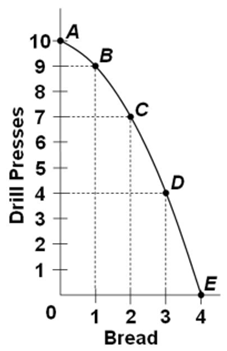 The combination "5 drill presses and 2 bread" indicatesA. an unattainable combination for the nation.B. that some resources in the nation are unemployed.C. an ideal combination for the nation.D. a combination produced when the nation is at full employment.381. The following graph is the production possibilities curve of a nation.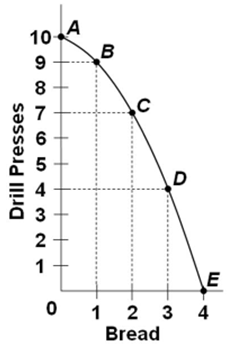 Which of the following combinations would be unattainable?A. 8 drill presses and 1 breadB. 7 drill presses and 2 breadC. 10 drill presses and 4 breadD. 2 drill presses and 3 breadAACSB: Knowledge ApplicationBlooms: ApplyDifficulty: 03 HardLearning Objective: 01-06 Apply production possibilities analysis, increasing opportunity costs, and economic growth.Test Bank: IITopic: Production Possibilities ModelAACSB: Knowledge ApplicationBlooms: ApplyDifficulty: 03 HardLearning Objective: 01-06 Apply production possibilities analysis, increasing opportunity costs, and economic growth.Test Bank: IITopic: Production Possibilities Model382. The following graph is the production possibilities curve of a nation.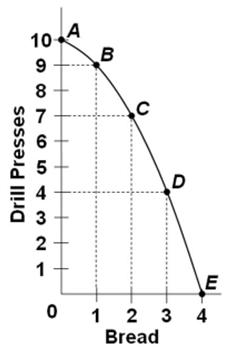 The total opportunity cost of nine drill presses isA. 1 unit of bread.B. 1 unit of drill presses.C. 3 units of bread.D. 10 units of drill presses.AACSB: Knowledge ApplicationBlooms: ApplyDifficulty: 03 HardLearning Objective: 01-06 Apply production possibilities analysis, increasing opportunity costs, and economic growth.Test Bank: IITopic: Production Possibilities Model383. The following graph is the production possibilities curve of a nation.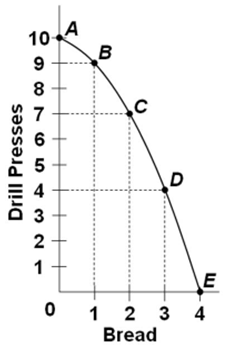 The marginal opportunity cost of the fourth unit of bread isA. 0 unit of drill presses.B. 1 unit of drill presses.C. 3 units of drill presses.D. 4 units of drill presses.AACSB: Knowledge ApplicationBlooms: ApplyDifficulty: 03 HardLearning Objective: 01-06 Apply production possibilities analysis, increasing opportunity costs, and economic growth.Test Bank: IITopic: Production Possibilities Model384. A movement from one point to another along the production possibilities curve would imply thatA. the labor force available to society has grown.B. productivity has increased over time.C. productivity has declined over time.D. society is producing a different combination of outputs.AACSB: Knowledge ApplicationAccessibility: Keyboard NavigationBlooms: ApplyDifficulty: 03 HardLearning Objective: 01-06 Apply production possibilities analysis, increasing opportunity costs, and economic growth.Test Bank: IITopic: Production Possibilities Model385. If a nation is initially on its production possibilities curve, then it can increase its production of one good only byA. decreasing the production of the other good.B. increasing the production of the other good.C. holding constant the production of the other good.D. decreasing the price of the other good.AACSB: Knowledge ApplicationAccessibility: Keyboard NavigationBlooms: ApplyDifficulty: 03 HardLearning Objective: 01-06 Apply production possibilities analysis, increasing opportunity costs, and economic growth.Test Bank: IITopic: Production Possibilities Model386. Because of increasing opportunity costs, the production possibilities curveA. is bowed out from (or concave to) the origin.B. can be either downward- or upward-sloping.C. at first rises, then falls eventually.D. is a straight downward-sloping line.AACSB: Knowledge ApplicationAccessibility: Keyboard NavigationBlooms: ApplyDifficulty: 03 HardLearning Objective: 01-06 Apply production possibilities analysis, increasing opportunity costs, and economic growth.Test Bank: IITopic: Production Possibilities Model387. The law of increasing opportunity costs states thatA. costs of production increase for one good, but costs decrease for the other good.B. increases in wages and other resource costs is what the increasing opportunity costs refer to.C. increases in the production of one good require larger and larger sacrifices of the other good.D. increases in the production of one good make the production of that good easier.AACSB: Knowledge ApplicationAccessibility: Keyboard NavigationBlooms: ApplyDifficulty: 03 HardLearning Objective: 01-06 Apply production possibilities analysis, increasing opportunity costs, and economic growth.Test Bank: IITopic: Production Possibilities Model388. If the opportunity cost of producing extra units of one good (expressed in terms of the amount of another good given up) remains constant, then the shape of the production possibilities curve isA. a straight horizontal line.B. a straight downward-sloping line.C. an upward-sloping line.D. a vertical line.AACSB: Knowledge ApplicationAccessibility: Keyboard NavigationBlooms: ApplyDifficulty: 03 HardLearning Objective: 01-06 Apply production possibilities analysis, increasing opportunity costs, and economic growth.Test Bank: IITopic: Production Possibilities Model389. Which of the following statements is an explanation for the law of increasing opportunity costs?A. Many economic resources are better at producing one product rather than another.B. The economy is employing all of its available resources.C. In any economy, the state of technology is changing and resources are variable.D. The economy is achieving productive efficiency by producing goods at the least cost.AACSB: Knowledge ApplicationAccessibility: Keyboard NavigationBlooms: ApplyDifficulty: 03 HardLearning Objective: 01-06 Apply production possibilities analysis, increasing opportunity costs, and economic growth.Test Bank: IITopic: Production Possibilities Model390. If the production possibilities curve is a straight line, thenA. the opportunity cost of producing one good is zero.B. the law of increasing opportunity costs does not apply.C. the society can produce more of both goods simultaneously.D. the society is capable of producing only one of the goods and not the other.AACSB: Knowledge ApplicationAccessibility: Keyboard NavigationBlooms: ApplyDifficulty: 03 HardLearning Objective: 01-06 Apply production possibilities analysis, increasing opportunity costs, and economic growth.Test Bank: IITopic: Production Possibilities Model391. If economic resources are perfectly interchangeable between the two products shown on a production possibilities graph,A. the economy will always be at full employment.B. more of one product can be produced without producing less of the other product.C. the production possibilities curve would be a straight line.D. the two products are of equal value to the economy.AACSB: Knowledge ApplicationAccessibility: Keyboard NavigationBlooms: ApplyDifficulty: 03 HardLearning Objective: 01-06 Apply production possibilities analysis, increasing opportunity costs, and economic growth.Test Bank: IITopic: Production Possibilities Model392. The best output or the optimal production of the nation isA. a combination of products at the midpoint of the production possibilities curve.B. a combination of products at either of the two endpoints of the production possibilities curve.C. determined by equalizing the marginal benefits and marginal costs of each product.D. the production combination where the opportunity costs are minimized.AACSB: Knowledge ApplicationAccessibility: Keyboard NavigationBlooms: ApplyDifficulty: 03 HardLearning Objective: 01-06 Apply production possibilities analysis, increasing opportunity costs, and economic growth.Test Bank: IITopic: Production Possibilities Model393. When a nation is under-allocating resources to the production of a good, then theA. marginal benefit is greater than the marginal cost of the good.B. marginal benefit is less than the marginal cost of the good.C. marginal cost of producing the good is decreasing.D. marginal benefit of producing the good is increasing.AACSB: Knowledge ApplicationAccessibility: Keyboard NavigationBlooms: ApplyDifficulty: 03 HardLearning Objective: 01-06 Apply production possibilities analysis, increasing opportunity costs, and economic growth.Test Bank: IITopic: Production Possibilities Model394. If the marginal benefit of a good is less than its marginal cost, then the nation shouldA. produce more of that good.B. Maintain the current level of production of that good.C. reduce the marginal benefit of that good.D. reduce the production of that good.AACSB: Knowledge ApplicationAccessibility: Keyboard NavigationBlooms: ApplyDifficulty: 03 HardLearning Objective: 01-06 Apply production possibilities analysis, increasing opportunity costs, and economic growth.Test Bank: IITopic: Production Possibilities Model395. Suppose that a nation can only make two products: defense goods and civilian goods. In a graph of the marginal benefit (MB) and marginal cost (MC) of defense goods, a leftward shift of the MB curve will cause the optimal quantity ofA. civilian goods to decrease.B. both civilian goods and defense goods to decrease.C. defense goods to decrease.D. defense goods to increase.AACSB: Knowledge ApplicationAccessibility: Keyboard NavigationBlooms: ApplyDifficulty: 03 HardLearning Objective: 01-06 Apply production possibilities analysis, increasing opportunity costs, and economic growth.Test Bank: IITopic: Production Possibilities Model396. Imagine an ideal scenario where world peace prevails and all nations are led by peace-minded leaders. In such a world, theA. MB for defense goods would shift left.B. MB for defense goods would shift right.C. MC for defense goods would shift left.D. MC for defense goods would shift right.AACSB: Knowledge ApplicationAccessibility: Keyboard NavigationBlooms: ApplyDifficulty: 03 HardLearning Objective: 01-06 Apply production possibilities analysis, increasing opportunity costs, and economic growth.Test Bank: IITopic: Production Possibilities Model397. 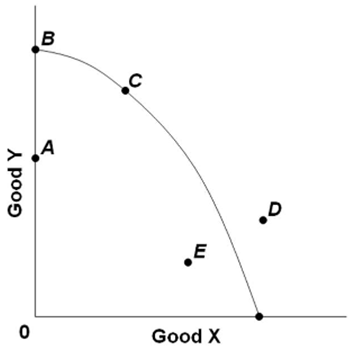 The graph provided shows the production possibilities curve for an economy producing two goods, X and Y. Which of the points on the graph indicate(s) unemployed resources?A. D onlyB. E and A onlyC. B and A onlyD. B and C onlyAACSB: Knowledge ApplicationBlooms: UnderstandDifficulty: 02 MediumLearning Objective: 01-07 Explain how economic growth and international trade increase consumption possibilities.Test Bank: IITopic: Unemployment, Growth, and the Future398. 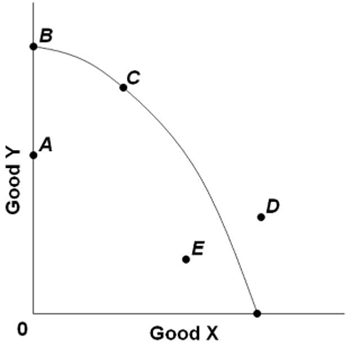 The graph provided shows the production possibilities curve for an economy producing two goods, X and Y. All of the following may allow the economy to produce combination D in the future, exceptA. lower unemployment.B. increasing labor supply.C. economic growth.D. technological advances.AACSB: Knowledge ApplicationBlooms: UnderstandDifficulty: 02 MediumLearning Objective: 01-07 Explain how economic growth and international trade increase consumption possibilities.Test Bank: IITopic: Unemployment, Growth, and the Future399. 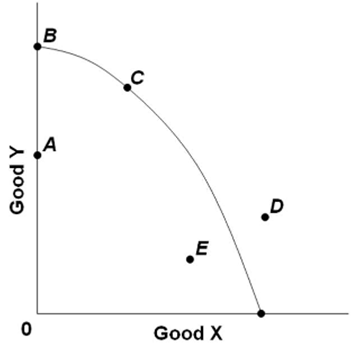 Refer to the provided graph. Which of the following movements would indicate economic growth?A. from point A to point CB. from point B to point CC. from point A to point ED. from point C to point DAACSB: Knowledge ApplicationBlooms: UnderstandDifficulty: 02 MediumLearning Objective: 01-07 Explain how economic growth and international trade increase consumption possibilities.Test Bank: IITopic: Unemployment, Growth, and the Future400. If a nation is operating at a point inside the production possibilities curve, it indicates that the nation couldA. increase its production of both goods X and Y simultaneously.B. increase its production of one good, but only at the expense of reducing the other good.C. not produce any more of one of the goods X or Y.D. not employ any more resources, because all resources are now employed.AACSB: Knowledge ApplicationAccessibility: Keyboard NavigationBlooms: UnderstandDifficulty: 02 MediumLearning Objective: 01-07 Explain how economic growth and international trade increase consumption possibilities.Test Bank: IITopic: Unemployment, Growth, and the Future401. Consider an economy that is producing inside its production possibilities curve. This economy could move closer toward its production possibilities curve byA. distributing incomes more equally.B. employing more of its available resources.C. increasing the levels of wages and prices.D. acquiring additional resources.AACSB: Knowledge ApplicationAccessibility: Keyboard NavigationBlooms: UnderstandDifficulty: 02 MediumLearning Objective: 01-07 Explain how economic growth and international trade increase consumption possibilities.Test Bank: IITopic: Unemployment, Growth, and the Future402. A reduction in the level of unemployment would have which effect with respect to the nation's production possibilities curve?A. It would shift the curve to the right.B. It would shift the curve to the left.C. It would not shift the curve; it would be represented by a movement from a point inside the curve toward a point on the curve.D. It would not shift the curve; it would be represented by a movement from a point on the curve to a point outside the curve.AACSB: Knowledge ApplicationAccessibility: Keyboard NavigationBlooms: UnderstandDifficulty: 02 MediumLearning Objective: 01-07 Explain how economic growth and international trade increase consumption possibilities.Test Bank: IITopic: Unemployment, Growth, and the Future403. 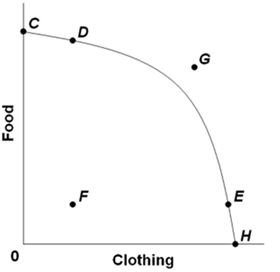 Refer to the provided graph. Which of the following movements would indicate a reduction in unemployment and an increase in capacity utilization?A. from point C to point DB. from point F to point H.C. from point E to point D.D. from point D to point G.AACSB: Knowledge ApplicationBlooms: UnderstandDifficulty: 02 MediumLearning Objective: 01-07 Explain how economic growth and international trade increase consumption possibilities.Test Bank: IITopic: Unemployment, Growth, and the Future404. 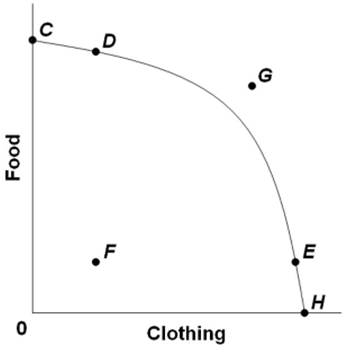 Refer to the provided graph. Which of the following statements about combination G is true?A. The nation cannot produce combination G even if the nation gets additional resources.B. The nation can currently produce combination G, but not if the nation specializes and trades with another nation.C. The nation may not be able to produce combination G, but it can consume that combination if it specializes and trades with other nations.D. The nation would much prefer to be at combination F than at combination G.AACSB: Knowledge ApplicationBlooms: UnderstandDifficulty: 02 MediumLearning Objective: 01-07 Explain how economic growth and international trade increase consumption possibilities.Test Bank: IITopic: Unemployment, Growth, and the Future405. Which point or output-combination in the provided graph could the nation produce only if it experienced economic growth?A. combination FB. combination GC. combination CD. combination EAACSB: Knowledge ApplicationBlooms: UnderstandDifficulty: 02 MediumLearning Objective: 01-07 Explain how economic growth and international trade increase consumption possibilities.Test Bank: IITopic: Unemployment, Growth, and the Future406. Economic growth may be represented byA. a movement from one end of the production possibilities curve to the other.B. an upward-sloping production possibilities curve.C. a movement from a point inside to a point on the production possibilities curve.D. a rightward shift of the production possibilities curve.AACSB: Knowledge ApplicationAccessibility: Keyboard NavigationBlooms: UnderstandDifficulty: 02 MediumLearning Objective: 01-07 Explain how economic growth and international trade increase consumption possibilities.Test Bank: IITopic: Unemployment, Growth, and the Future407. Economic growth is a result ofA. a reduction in the unemployment rate.B. an increase in the opportunity costs of production.C. a decrease in the demand for resources.D. an increase in the supply of resources.AACSB: Knowledge ApplicationAccessibility: Keyboard NavigationBlooms: UnderstandDifficulty: 02 MediumLearning Objective: 01-07 Explain how economic growth and international trade increase consumption possibilities.Test Bank: IITopic: Unemployment, Growth, and the Future408. A nation that devotes more of its resources to the production of capital goods rather than consumer goods is likely toA. cause its production possibilities curve to shift outward.B. cause its production possibilities curve to shift inward.C. increase the slope of its production possibilities curve.D. decrease the slope of its production possibilities curve.AACSB: Knowledge ApplicationAccessibility: Keyboard NavigationBlooms: UnderstandDifficulty: 02 MediumLearning Objective: 01-07 Explain how economic growth and international trade increase consumption possibilities.Test Bank: IITopic: Unemployment, Growth, and the Future409. Which of the following statements is not correct?A. An increase in a nation's labor supply will cause its potential output to increase.B. Economic growth can be illustrated by an expansion of a nation's production possibilities curve.C. An increase in the quantity of a nation's resources will cause economic growth, but an increase in the quality of resources will not.D. New technologies or new ways of producing output can cause a nation's production possibilities curve to shift outward.AACSB: Knowledge ApplicationAccessibility: Keyboard NavigationBlooms: UnderstandDifficulty: 02 MediumLearning Objective: 01-07 Explain how economic growth and international trade increase consumption possibilities.Test Bank: IITopic: Unemployment, Growth, and the Future410. 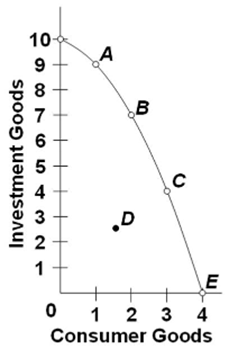 Refer to the provided graph. Which point in the graph would allow a simultaneous increase in the production of both investment and consumer goods?A. AB. BC. CD. DAACSB: Knowledge ApplicationBlooms: UnderstandDifficulty: 02 MediumLearning Objective: 01-07 Explain how economic growth and international trade increase consumption possibilities.Test Bank: IITopic: Unemployment, Growth, and the Future411. 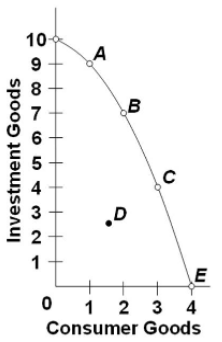 Refer to the provided graph. The selection of which point on the production possibilities curve is most likely to result in the fastest rate of economic growth over time?A. AB. BC. CD. DAACSB: Knowledge ApplicationBlooms: UnderstandDifficulty: 02 MediumLearning Objective: 01-07 Explain how economic growth and international trade increase consumption possibilities.Test Bank: IITopic: Unemployment, Growth, and the Future412. 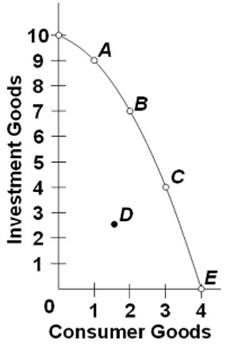 Refer to the provided graph. All of the following developments would allow a movement from point C to a point outside the production possibilities curve, exceptA. an increase in the supply of resource.B. an improvement in the quality of resources.C. a reduction in unemployment of resources.D. a technological advance.AACSB: Knowledge ApplicationBlooms: UnderstandDifficulty: 02 MediumLearning Objective: 01-07 Explain how economic growth and international trade increase consumption possibilities.Test Bank: IITopic: Unemployment, Growth, and the Future413. 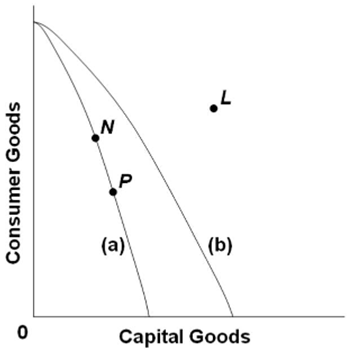 Refer to the provided production possibilities curves. Curve (a) is the current curve for the economy. Focusing on curve (a), point N suggests that the economy currently producesA. more goods for the future than at point P.B. less goods for the future than at point P.C. less goods for the present than at point P.D. a combination of output that is less than its potential.AACSB: Knowledge ApplicationBlooms: UnderstandDifficulty: 02 MediumLearning Objective: 01-07 Explain how economic growth and international trade increase consumption possibilities.Test Bank: IITopic: Unemployment, Growth, and the Future414. 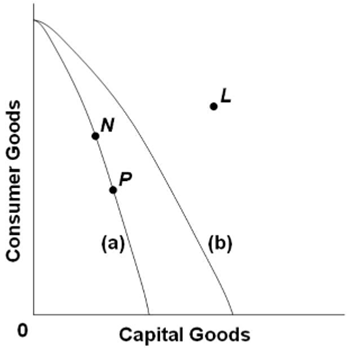 Refer to the provided production possibilities curves. Curve (a) is the initial curve for the economy, and the nation is initially producing combination P. A shift from curve (a) to curve (b) suggests that the economy can then increase its production of capital goodsA. only if it reduces its production of consumer goods.B. so as to produce the combination L.C. and consumer goods simultaneously.D. but will have to hold constant its production of consumer goods.AACSB: Knowledge ApplicationBlooms: UnderstandDifficulty: 02 MediumLearning Objective: 01-07 Explain how economic growth and international trade increase consumption possibilities.Test Bank: IITopic: Unemployment, Growth, and the Future415. 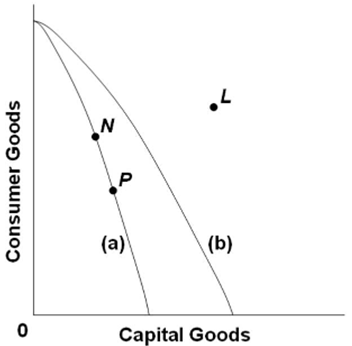 Refer to the provided production possibilities curves. Curve (a) is the initial curve for the economy. If the economy's production possibilities then shift to curve (b), thenA. point N would still indicate a case of full production and full employment of resources.B. point P would still indicate a case of full production and full employment of resources.C. point N would indicate some unemployment of resources or idle production capacity.D. point L would indicate some unemployment of resources or idle production capacity.AACSB: Knowledge ApplicationBlooms: UnderstandDifficulty: 02 MediumLearning Objective: 01-07 Explain how economic growth and international trade increase consumption possibilities.Test Bank: IITopic: Unemployment, Growth, and the Future416. Suppose there are two economies, Alpha and Beta, which have the same production possibilities curves. If Beta devotes more resources to produce capital goods than consumer goods as compared to Alpha, then in the futureA. Alpha will experience greater economic growth than Beta.B. Beta will experience greater economic growth than Alpha.C. Alpha will not be able to achieve full employment or productive efficiency.D. Beta will not be able to achieve full employment or productive efficiency.AACSB: Knowledge ApplicationAccessibility: Keyboard NavigationBlooms: UnderstandDifficulty: 02 MediumLearning Objective: 01-07 Explain how economic growth and international trade increase consumption possibilities.Test Bank: IITopic: Unemployment, Growth, and the Future417. Cuba is a command economy that suffered a decline in economic growth because of a cut in the aid provided by the former Soviet Union when the latter collapsed. As a consequence, CubaA. experienced an outward shift of its production possibilities curve.B. experienced an inward shift of its production possibilities curve.C. moved from one point to another along its existing production possibilities curve.D. went to a point inside its production possibilities curve.AACSB: Knowledge ApplicationAccessibility: Keyboard NavigationBlooms: UnderstandDifficulty: 02 MediumLearning Objective: 01-07 Explain how economic growth and international trade increase consumption possibilities.Test Bank: IITopic: Unemployment, Growth, and the Future418. Which situation would most likely cause a nation's production possibilities curve to shift inward?A. an increase in unemploymentB. an increase in the amount of importsC. an increase in the number of skilled immigrant workersD. the destruction caused by bombing and warfare in a losing military conflictAACSB: Knowledge ApplicationAccessibility: Keyboard NavigationBlooms: UnderstandDifficulty: 02 MediumLearning Objective: 01-07 Explain how economic growth and international trade increase consumption possibilities.Test Bank: IITopic: Unemployment, Growth, and the Future419. A nation can increase its production possibilities byA. shifting resources to produce more consumer goods and less investment goods.B. shifting resources from private goods to public goods.C. improving labor productivity.D. eliminating unemployment.AACSB: Knowledge ApplicationAccessibility: Keyboard NavigationBlooms: UnderstandDifficulty: 02 MediumLearning Objective: 01-07 Explain how economic growth and international trade increase consumption possibilities.Test Bank: IITopic: Unemployment, Growth, and the Future420. A society can consume a combination of goods outside its production possibilities if there isA. lower unemployment and increased capacity utilization.B. specialization in production and International trade.C. a change in consumers' tastes or preference for one good over another.D. a change in prices of the two products.AACSB: Knowledge ApplicationAccessibility: Keyboard NavigationBlooms: UnderstandDifficulty: 02 MediumLearning Objective: 01-07 Explain how economic growth and international trade increase consumption possibilities.Test Bank: IITopic: Unemployment, Growth, and the Future421. Specialization and international trade allow a nation toA. produce a combination of goods that is beyond (or outside) its production possibilities.B. consume a combination of goods that is beyond (or outside) its production possibilities.C. have an upward-sloping production possibilities curve.D. consume a lot of goods without having to produce any output.AACSB: Knowledge ApplicationAccessibility: Keyboard NavigationBlooms: UnderstandDifficulty: 02 MediumLearning Objective: 01-07 Explain how economic growth and international trade increase consumption possibilities.Test Bank: IITopic: Unemployment, Growth, and the Future422. Which pitfall to sound economic reasoning is reflected in a person's view that "pharmaceutical and oil companies are price-gouging the consumers"?A. faulty definitionB. post hoc fallacyC. loaded terminologyD. confusing correlation and causationAACSB: Knowledge ApplicationAccessibility: Keyboard NavigationBlooms: UnderstandDifficulty: 02 MediumLearning Objective: 01-02 Describe the role of economic theory in economics.Test Bank: IITopic: Theories, Principles, and Models423. Which pitfall to sound economic reasoning is illustrated when a person comments that "capitalists focus only on profits and don't care about their workers"?A. abstractionB. biasesC. the fallacy of compositionD. confusing correlation and causationAACSB: Knowledge ApplicationAccessibility: Keyboard NavigationBlooms: UnderstandDifficulty: 02 MediumLearning Objective: 01-02 Describe the role of economic theory in economics.Test Bank: IITopic: Theories, Principles, and Models424. A person observes that consumer prices often fall when a nation experiences economic growth. The person then concludes that falling consumer prices lead to economic growth. This would be an example ofA. the fallacy of composition.B. biases.C. confusing correlation and causation.D. the use of loaded terminology.AACSB: Knowledge ApplicationAccessibility: Keyboard NavigationBlooms: UnderstandDifficulty: 02 MediumLearning Objective: 01-02 Describe the role of economic theory in economics.Test Bank: IITopic: Theories, Principles, and Models425. You observe that when stock prices rise, interest rates soon fall, and therefore conclude that higher stock prices lead to lower interest rates. This would be an example ofA. the fallacy of composition.B. trade-off among economic goals.C. the post hoc fallacy.D. the use of loaded terminology.AACSB: Knowledge ApplicationAccessibility: Keyboard NavigationBlooms: UnderstandDifficulty: 02 MediumLearning Objective: 01-02 Describe the role of economic theory in economics.Test Bank: IITopic: Theories, Principles, and Models426. Increasing the share of your income that you save is good for you. Therefore, it would be good for the whole economy if everyone saved more. This exemplifies theA. post hoc fallacy.B. fallacy of composition.C. use of loaded terminology.D. confusion between correlation and causation.AACSB: Knowledge ApplicationAccessibility: Keyboard NavigationBlooms: UnderstandDifficulty: 02 MediumLearning Objective: 01-02 Describe the role of economic theory in economics.Test Bank: IITopic: Theories, Principles, and Models427. Which of the following illustrates the fallacy of composition?A. Whatever goes up must come down.B. Facts are more important than theories.C. What is true for the part is necessarily also true for the whole.D. If event B occurs after event A, event A must have caused event B.AACSB: Knowledge ApplicationAccessibility: Keyboard NavigationBlooms: UnderstandDifficulty: 02 MediumLearning Objective: 01-02 Describe the role of economic theory in economics.Test Bank: IITopic: Theories, Principles, and Models428. The post hoc, ergo propter hoc fallacy consists ofA. using an example to "prove" a different point.B. inferring causality from chronological sequence.C. jumping to conclusions from an inadequate number of cases.D. arguing for or against a person's character rather than his view or opinion.AACSB: Knowledge ApplicationAccessibility: Keyboard NavigationBlooms: UnderstandDifficulty: 02 MediumLearning Objective: 01-02 Describe the role of economic theory in economics.Test Bank: IITopic: Theories, Principles, and ModelsTrue / False Questions429. Economics is the social science concerned with the best use of scarce resources to achieve maximum satisfaction of economic wants.TRUEAACSB: Knowledge ApplicationAccessibility: Keyboard NavigationBlooms: RememberDifficulty: 01 EasyLearning Objective: 01-01 Define economics and the features of the economic perspective.Test Bank: IITopic: The Economic Perspective430. When firms give away "freebies" like free apps, free checking accounts, free maps, or free toothbrushes, they are contradicting economists’ contention that "there is no free lunch."FALSEAACSB: Knowledge ApplicationAccessibility: Keyboard NavigationBlooms: RememberDifficulty: 01 EasyLearning Objective: 01-01 Define economics and the features of the economic perspective.Test Bank: IITopic: The Economic Perspective431. Marginal analysis is the valuation of insignificant or small benefits from doing things.FALSEAACSB: Knowledge ApplicationAccessibility: Keyboard NavigationBlooms: RememberDifficulty: 01 EasyLearning Objective: 01-01 Define economics and the features of the economic perspective.Test Bank: IITopic: The Economic Perspective432. Rational behavior implies that different people faced with similar choices will make the same decisions.FALSEAACSB: Knowledge ApplicationAccessibility: Keyboard NavigationBlooms: RememberDifficulty: 01 EasyLearning Objective: 01-01 Define economics and the features of the economic perspective.Test Bank: IITopic: The Economic Perspective433. Economic analysis is primarily concerned with marginal changes from the status quo, as a result of a certain action or decision.TRUEAACSB: Knowledge ApplicationAccessibility: Keyboard NavigationBlooms: RememberDifficulty: 01 EasyLearning Objective: 01-01 Define economics and the features of the economic perspective.Test Bank: IITopic: The Economic Perspective434. The study of economics is not useful for consumers, because economic analysis focuses only on businesses and the economy.FALSEAACSB: Knowledge ApplicationAccessibility: Keyboard NavigationBlooms: RememberDifficulty: 01 EasyLearning Objective: 01-01 Define economics and the features of the economic perspective.Test Bank: IITopic: The Economic Perspective435. The scientific method does not apply to economics, because economics studies human behavior, which cannot be generalized.FALSEAACSB: Knowledge ApplicationAccessibility: Keyboard NavigationBlooms: UnderstandDifficulty: 02 MediumLearning Objective: 01-02 Describe the role of economic theory in economics.Test Bank: IITopic: Theories, Principles, and Models436. Economic principles are value judgments about what the economy should be like or the way the economic world ought to be.FALSEAACSB: Knowledge ApplicationAccessibility: Keyboard NavigationBlooms: UnderstandDifficulty: 02 MediumLearning Objective: 01-02 Describe the role of economic theory in economics.Test Bank: IITopic: Theories, Principles, and Models437. If falling gasoline prices are good for the consumers, then they must be good everyone in the economy.FALSEAACSB: Knowledge ApplicationAccessibility: Keyboard NavigationBlooms: UnderstandDifficulty: 02 MediumLearning Objective: 01-02 Describe the role of economic theory in economics.Test Bank: IITopic: Theories, Principles, and Models438. Macroeconomics is concerned with the study of the nationwide market for specific goods like oranges.FALSEAACSB: Knowledge ApplicationAccessibility: Keyboard NavigationBlooms: UnderstandDifficulty: 02 MediumLearning Objective: 01-02 Describe the role of economic theory in economics.Test Bank: IITopic: Theories, Principles, and Models439. The study of global businesses such as Apple Inc is one major focus of macroeconomic analysis.FALSEAACSB: Analytical ThinkingAccessibility: Keyboard NavigationBlooms: AnalyzeDifficulty: 03 HardLearning Objective: 01-03 Distinguish microeconomics from macroeconomics and positive economics from normative economics.Test Bank: IITopic: Theories, Principles, and Models440. The comment that "taxes must be reduced for the good of the economy" is an example of a normative economic statement.TRUEAACSB: Analytical ThinkingAccessibility: Keyboard NavigationBlooms: AnalyzeDifficulty: 03 HardLearning Objective: 01-03 Distinguish microeconomics from macroeconomics and positive economics from normative economics.Test Bank: IITopic: Theories, Principles, and Models441. "The role of government in the economy should be kept to a minimum" is an example of a positive economic statement.FALSEAACSB: Analytical ThinkingAccessibility: Keyboard NavigationBlooms: AnalyzeDifficulty: 03 HardLearning Objective: 01-03 Distinguish microeconomics from macroeconomics and positive economics from normative economics.Test Bank: IITopic: Theories, Principles, and Models442. The economizing problem for individuals arises from the conflict between having relatively unlimited time and relatively limited jobs to do.FALSEAACSB: Knowledge ApplicationAccessibility: Keyboard NavigationBlooms: RememberDifficulty: 01 EasyLearning Objective: 01-04 Explain the individuals economizing problem and how trade-offs, opportunity costs, and attainable combinations can be illustrated with budget lines.Test Bank: IITopic: Individuals Economizing Problem443. The budget line shows the various incomes that an individual can earn from different jobs.FALSEAACSB: Knowledge ApplicationAccessibility: Keyboard NavigationBlooms: RememberDifficulty: 01 EasyLearning Objective: 01-04 Explain the individuals economizing problem and how trade-offs, opportunity costs, and attainable combinations can be illustrated with budget lines.Test Bank: IITopic: Individuals Economizing Problem444. The fundamental economic problem faced by a society is that productive resources are so varied and versatile that it is hard to decide what to do with them.FALSEAACSB: Knowledge ApplicationAccessibility: Keyboard NavigationBlooms: RememberDifficulty: 01 EasyLearning Objective: 01-05 List the categories of scarce resources and delineate the nature of society's economizing problem.Test Bank: IITopic: Societys Economizing Problem445. The resource category called "land" includes forests, animals, and water resources.TRUEAACSB: Knowledge ApplicationAccessibility: Keyboard NavigationBlooms: RememberDifficulty: 01 EasyLearning Objective: 01-05 List the categories of scarce resources and delineate the nature of society's economizing problem.Test Bank: IITopic: Societys Economizing Problem446. When economists talk about the capital resources in the economy, they are referring to the amount of money circulating in the economy.FALSEAACSB: Knowledge ApplicationAccessibility: Keyboard NavigationBlooms: RememberDifficulty: 01 EasyLearning Objective: 01-05 List the categories of scarce resources and delineate the nature of society's economizing problem.Test Bank: IITopic: Societys Economizing Problem447. The quantity or supply of land resources available to a nation is pretty much fixed and cannot increase over time.FALSEAACSB: Knowledge ApplicationAccessibility: Keyboard NavigationBlooms: RememberDifficulty: 01 EasyLearning Objective: 01-05 List the categories of scarce resources and delineate the nature of society's economizing problem.Test Bank: IITopic: Societys Economizing Problem448. Entrepreneurship refers to a new college graduate who is looking for a job with a large company.FALSEAACSB: Knowledge ApplicationAccessibility: Keyboard NavigationBlooms: RememberDifficulty: 01 EasyLearning Objective: 01-05 List the categories of scarce resources and delineate the nature of society's economizing problem.Test Bank: IITopic: Societys Economizing Problem449. If economic resources were perfectly adaptable to alternative uses, then there would be constant opportunity costs along the production possibilities curve.TRUEAACSB: Knowledge ApplicationAccessibility: Keyboard NavigationBlooms: ApplyDifficulty: 03 HardLearning Objective: 01-06 Apply production possibilities analysis, increasing opportunity costs, and economic growth.Test Bank: IITopic: Production Possibilities Model450. If the marginal benefits are greater than the marginal cost of an activity, then society should allocate fewer resources to this activity.FALSEAACSB: Knowledge ApplicationAccessibility: Keyboard NavigationBlooms: ApplyDifficulty: 03 HardLearning Objective: 01-06 Apply production possibilities analysis, increasing opportunity costs, and economic growth.Test Bank: IITopic: Production Possibilities Model451. If society has overallocated resources to a particular activity, then the marginal benefits of the activity would be less than the marginal costs.TRUEAACSB: Knowledge ApplicationAccessibility: Keyboard NavigationBlooms: ApplyDifficulty: 03 HardLearning Objective: 01-06 Apply production possibilities analysis, increasing opportunity costs, and economic growth.Test Bank: IITopic: Production Possibilities Model452. A nation's production possibilities curve shows the maximum combinations of resources that a nation can use.FALSEAACSB: Knowledge ApplicationAccessibility: Keyboard NavigationBlooms: ApplyDifficulty: 03 HardLearning Objective: 01-06 Apply production possibilities analysis, increasing opportunity costs, and economic growth.Test Bank: IITopic: Production Possibilities Model453. A reduction in the unemployment rate will cause the nation's production possibilities curve to shift outward.FALSEAACSB: Knowledge ApplicationAccessibility: Keyboard NavigationBlooms: UnderstandDifficulty: 02 MediumLearning Objective: 01-07 Explain how economic growth and international trade increase consumption possibilities.Test Bank: IITopic: Unemployment, Growth, and the Future454. Economic growth is shown as an increase in production from inside the production possibilities curve out toward a point on the possibilities curve.FALSEAACSB: Knowledge ApplicationAccessibility: Keyboard NavigationBlooms: UnderstandDifficulty: 02 MediumLearning Objective: 01-07 Explain how economic growth and international trade increase consumption possibilities.Test Bank: IITopic: Unemployment, Growth, and the Future455. An increase in immigration would shift the production possibilities curve to the left.FALSEAACSB: Knowledge ApplicationAccessibility: Keyboard NavigationBlooms: UnderstandDifficulty: 02 MediumLearning Objective: 01-07 Explain how economic growth and international trade increase consumption possibilities.Test Bank: IITopic: Unemployment, Growth, and the Future456. A nation's consumption is strictly limited by its production possibilities, even with specialization and international trade.FALSEAACSB: Knowledge ApplicationAccessibility: Keyboard NavigationBlooms: UnderstandDifficulty: 02 MediumLearning Objective: 01-07 Explain how economic growth and international trade increase consumption possibilities.Test Bank: IITopic: Unemployment, Growth, and the FutureMultiple Choice Questions457. If two variables are directly related, the relationship will have a graph thatA. is a straight line.B. may either be upward-sloping or downward-sloping.C. is an upward-sloping line.D. is horizontal.AACSB: Knowledge ApplicationAccessibility: Keyboard NavigationBlooms: UnderstandDifficulty: 02 MediumLearning Objective: 01-08 Appendix: Understand graphs, curves, and slopes as they relate to economics.Test Bank: IITopic: Appendix: Graphs and Their Meaning458. If an inverse relationship exists between two variables, thenA. as one variable increases, the other decreases.B. as one variable increases, so does the other.C. the two variables are close substitutes for each other.D. both variables increase over time.AACSB: Knowledge ApplicationAccessibility: Keyboard NavigationBlooms: UnderstandDifficulty: 02 MediumLearning Objective: 01-08 Appendix: Understand graphs, curves, and slopes as they relate to economics.Test Bank: IITopic: Appendix: Graphs and Their Meaning459. If A decreases, then B will also decrease. The graph relating the two variables A and B isA. vertical.B. downward-sloping.C. upward-sloping.D. horizontal.AACSB: Knowledge ApplicationAccessibility: Keyboard NavigationBlooms: UnderstandDifficulty: 02 MediumLearning Objective: 01-08 Appendix: Understand graphs, curves, and slopes as they relate to economics.Test Bank: IITopic: Appendix: Graphs and Their Meaning460. In a relationship between two variables, the "independent variable" refers to theA. one measured on the vertical axis, in the convention of mathematics.B. one whose value is assumed constant.C. effect or outcome.D. cause or source variable.AACSB: Knowledge ApplicationAccessibility: Keyboard NavigationBlooms: UnderstandDifficulty: 02 MediumLearning Objective: 01-08 Appendix: Understand graphs, curves, and slopes as they relate to economics.Test Bank: IITopic: Appendix: Graphs and Their Meaning461. The "other things equal" assumption is employed whenA. the graph of a given relationship is shifting up or down.B. economists draw a two-dimensional (or two-axes) graph.C. the relationship is direct, but not when it is inverse.D. the relationship is inverse, but not when it is direct.AACSB: Knowledge ApplicationAccessibility: Keyboard NavigationBlooms: UnderstandDifficulty: 02 MediumLearning Objective: 01-08 Appendix: Understand graphs, curves, and slopes as they relate to economics.Test Bank: IITopic: Appendix: Graphs and Their Meaning462. The slope of a graph that shows a direct relationship isA. always positive.B. either positive or negative.C. possibly zero.D. either zero or infinite.AACSB: Knowledge ApplicationAccessibility: Keyboard NavigationBlooms: UnderstandDifficulty: 02 MediumLearning Objective: 01-08 Appendix: Understand graphs, curves, and slopes as they relate to economics.Test Bank: IITopic: Appendix: Graphs and Their Meaning463. The slope of a graph with "income" on the horizontal axis and "saving" on the vertical axis is +0.2. This means that ifA. income is $100, then saving is $20.B. income is 0.20, then saving is zero.C. income increases by $100, then saving will rise by $20.D. saving rises by $100, then income will rise by $20.AACSB: Knowledge ApplicationAccessibility: Keyboard NavigationBlooms: UnderstandDifficulty: 02 MediumLearning Objective: 01-08 Appendix: Understand graphs, curves, and slopes as they relate to economics.Test Bank: IITopic: Appendix: Graphs and Their Meaning464. The question below is based on the following four sets of data-pairs: (1) A and B, (2) C and D, (3) E and F, and (4) G and H. In each set, the independent variable is in the left column and the dependent variable is in the right column.Which of the four sets of data pairs show an inverse relationship between the independent and dependent variable?A. 1 and 3B. 2 and 3C. 3 and 4D. 2 and 4AACSB: Knowledge ApplicationBlooms: UnderstandDifficulty: 02 MediumLearning Objective: 01-08 Appendix: Understand graphs, curves, and slopes as they relate to economics.Test Bank: IITopic: Appendix: Graphs and Their Meaning465. The question below is based on the following four sets of data-pairs: (1) A and B, (2) C and D, (3) E and F, and (4) G and H. In each set, the independent variable is in the left column and the dependent variable is in the right column.The slope of the linear graph that pictures data set 2 above isA. .10.B. 20.C. 5.D. 10.AACSB: Knowledge ApplicationBlooms: UnderstandDifficulty: 02 MediumLearning Objective: 01-08 Appendix: Understand graphs, curves, and slopes as they relate to economics.Test Bank: IITopic: Appendix: Graphs and Their Meaning466. The question below is based on the following four sets of data-pairs: (1) A and B, (2) C and D, (3) E and F, and (4) G and H. In each set, the independent variable is in the left column and the dependent variable is in the right column.The vertical intercept is 6 in which of the above data sets?A. 1B. 2C. 3D. 4AACSB: Knowledge ApplicationBlooms: UnderstandDifficulty: 02 MediumLearning Objective: 01-08 Appendix: Understand graphs, curves, and slopes as they relate to economics.Test Bank: IITopic: Appendix: Graphs and Their Meaning467. The question below is based on the following four sets of data-pairs: (1) A and B, (2) C and D, (3) E and F, and (4) G and H. In each set, the independent variable is in the left column and the dependent variable is in the right column.The linear equation for the relationship in data set 3 above isA. F = 12E.B. F = 12 - 2E.C. E = 12F.D. E = 12 −2 F.AACSB: Knowledge ApplicationBlooms: UnderstandDifficulty: 02 MediumLearning Objective: 01-08 Appendix: Understand graphs, curves, and slopes as they relate to economics.Test Bank: IITopic: Appendix: Graphs and Their Meaning468. In constructing the demand graph to show how the price of a good price affects how much of it the buyers will buy, the convention that economists follow is to measure price on theA. horizontal axis because it is the independent variable.B. vertical axis because it is the dependent variable.C. vertical axis even though it is the independent variable.D. horizontal axis even though it is the dependent variable.AACSB: Knowledge ApplicationAccessibility: Keyboard NavigationBlooms: UnderstandDifficulty: 02 MediumLearning Objective: 01-08 Appendix: Understand graphs, curves, and slopes as they relate to economics.Test Bank: IITopic: Appendix: Graphs and Their Meaning469. A relationship illustrated by an upward-sloping graph means that a(n)A. increase in the value of one variable causes the value of the other to decrease.B. decrease in the value of one variable causes the value of the other to decrease.C. decrease in the value of one variable causes the value of the other to increase.D. increase in the value of one variable causes no change in the other variable.AACSB: Knowledge ApplicationAccessibility: Keyboard NavigationBlooms: UnderstandDifficulty: 02 MediumLearning Objective: 01-08 Appendix: Understand graphs, curves, and slopes as they relate to economics.Test Bank: IITopic: Appendix: Graphs and Their Meaning470. In a graph of the relationship between income and saving, economists generally considerA. income to be the independent variable and place it on the vertical axis.B. income to be the dependent variable and place it on the horizontal axis.C. saving to be the dependent variable and place it on the vertical axis.D. saving to be the independent variable and place it on the vertical axis.AACSB: Knowledge ApplicationAccessibility: Keyboard NavigationBlooms: UnderstandDifficulty: 02 MediumLearning Objective: 01-08 Appendix: Understand graphs, curves, and slopes as they relate to economics.Test Bank: IITopic: Appendix: Graphs and Their Meaning471. In a graph showing the relationship between variables X and Y, ceteris paribus means thatA. X is inversely related to Y.B. X is positively related to Y.C. X and Y are independent.D. other variables not shown are held constant.AACSB: Knowledge ApplicationAccessibility: Keyboard NavigationBlooms: UnderstandDifficulty: 02 MediumLearning Objective: 01-08 Appendix: Understand graphs, curves, and slopes as they relate to economics.Test Bank: IITopic: Appendix: Graphs and Their Meaning472. In a graph with "crop yield" on the vertical axis and "rainfall" on the horizontal axis, the vertical intercept refers to theA. steepness or flatness of the graph.B. amount of rainfall when "crop yield" is zero.C. amount of crop yield when "rainfall" is zero.D. total crop yield during a given period of time.AACSB: Knowledge ApplicationAccessibility: Keyboard NavigationBlooms: UnderstandDifficulty: 02 MediumLearning Objective: 01-08 Appendix: Understand graphs, curves, and slopes as they relate to economics.Test Bank: IITopic: Appendix: Graphs and Their Meaning473. Which of the following indicates an inverse relationship between x and y? A. y = -3 + 5xB. y = 6.2xC. y = 7 - 0.9xD. y = -50AACSB: Knowledge ApplicationAccessibility: Keyboard NavigationBlooms: UnderstandDifficulty: 02 MediumLearning Objective: 01-08 Appendix: Understand graphs, curves, and slopes as they relate to economics.Test Bank: IITopic: Appendix: Graphs and Their Meaning474. Which of the following suggests a direct relationship between x and y?A. a change in y = -2 coupled with a change in x = -4B. a change in y = 2 coupled with a change in x = 0C. a change in y =D. a change in y = 6 coupled with a change in x =AACSB: Knowledge ApplicationAccessibility: Keyboard NavigationBlooms: UnderstandDifficulty: 02 MediumLearning Objective: 01-08 Appendix: Understand graphs, curves, and slopes as they relate to economics.Test Bank: IITopic: Appendix: Graphs and Their Meaning475.Variables X and Y in the above table areA. positively related.B. negatively related.C. not directly related.D. independently related.AACSB: Knowledge ApplicationBlooms: UnderstandDifficulty: 02 MediumLearning Objective: 01-08 Appendix: Understand graphs, curves, and slopes as they relate to economics.Test Bank: IITopic: Appendix: Graphs and Their Meaning476.Variables X and Z in the provided table areA. positively related.B. negatively related.C. independent.D. nonlinearly related.AACSB: Knowledge ApplicationBlooms: UnderstandDifficulty: 02 MediumLearning Objective: 01-08 Appendix: Understand graphs, curves, and slopes as they relate to economics.Test Bank: IITopic: Appendix: Graphs and Their Meaning477. 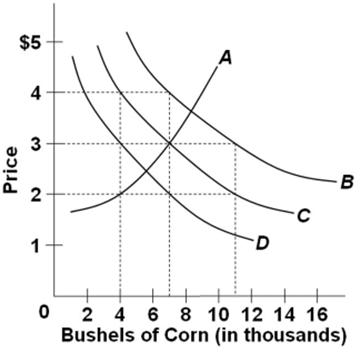 Refer to the following table, which shows the quantities of corn demanded at various levels of corn price (hypothetical data).Which curve in the graph shown above best represents the data in the table?A. AB. BC. CD. DAACSB: Knowledge ApplicationBlooms: UnderstandDifficulty: 02 MediumLearning Objective: 01-08 Appendix: Understand graphs, curves, and slopes as they relate to economics.Test Bank: IITopic: Appendix: Graphs and Their Meaning478. 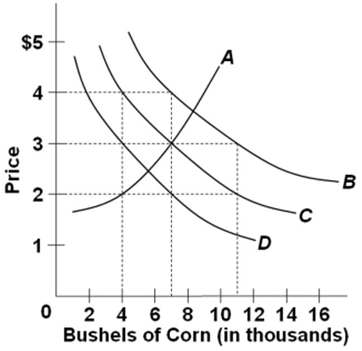 Refer to the provided graph. Which curve shows a direct relationship between price and quantity?A. AB. BC. CD. DAACSB: Knowledge ApplicationBlooms: UnderstandDifficulty: 02 MediumLearning Objective: 01-08 Appendix: Understand graphs, curves, and slopes as they relate to economics.Test Bank: IITopic: Appendix: Graphs and Their Meaning479. 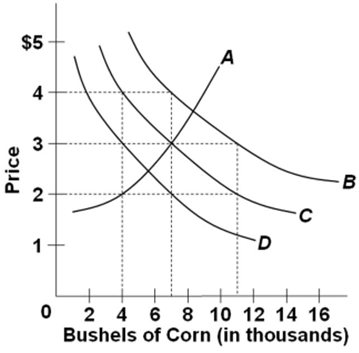 Refer to the provided graph. From the economists' perspective, which is the independent variable and which is the dependent variable?A. Price is the independent variable, and quantity demanded is the dependent variable.B. Price is the dependent variable, and quantity demanded is the independent variable.C. Both price and quantity demanded are independent variables.D. Both price and quantity demanded are dependent variables.AACSB: Knowledge ApplicationBlooms: UnderstandDifficulty: 02 MediumLearning Objective: 01-08 Appendix: Understand graphs, curves, and slopes as they relate to economics.Test Bank: IITopic: Appendix: Graphs and Their Meaning480. 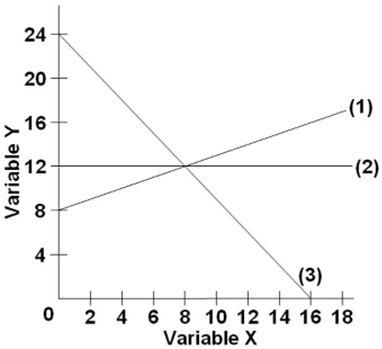 In line (2) on the provided graph, the variables x and y areA. nonlinearly related.B. directly related.C. not correlated.D. inversely related.AACSB: Knowledge ApplicationBlooms: UnderstandDifficulty: 02 MediumLearning Objective: 01-08 Appendix: Understand graphs, curves, and slopes as they relate to economics.Test Bank: IITopic: Appendix: Graphs and Their Meaning481. 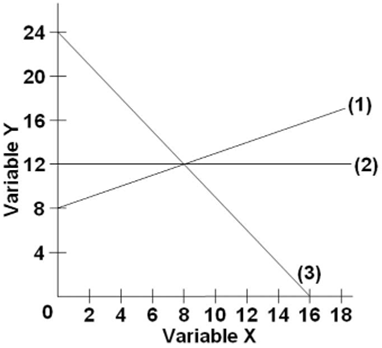 The slope of line (2) on the provided graph isA. 0. B. 12. C. 18.D. infinite.AACSB: Knowledge ApplicationBlooms: UnderstandDifficulty: 02 MediumLearning Objective: 01-08 Appendix: Understand graphs, curves, and slopes as they relate to economics.Test Bank: IITopic: Appendix: Graphs and Their Meaning482. 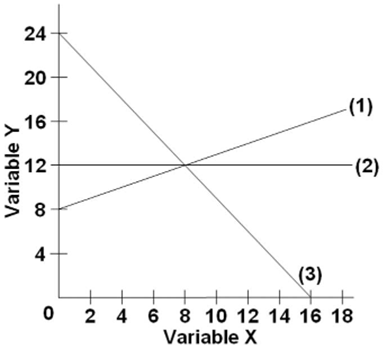 The linear equation for line (1) on the provided graph isA. y = 8 + 2x.B. y = 8 + .5x.C. x = 8 + .5y.D. y = 8 - 2x.AACSB: Knowledge ApplicationBlooms: UnderstandDifficulty: 02 MediumLearning Objective: 01-08 Appendix: Understand graphs, curves, and slopes as they relate to economics.Test Bank: IITopic: Appendix: Graphs and Their Meaning483. 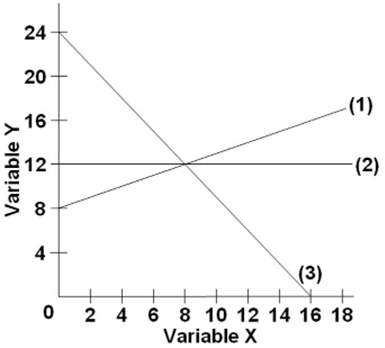 The vertical intercept of line (3) on the provided graph isA. 16.B. 24/16, or 1.5.C. 24.D. -24/16, or -1.5.AACSB: Knowledge ApplicationBlooms: UnderstandDifficulty: 02 MediumLearning Objective: 01-08 Appendix: Understand graphs, curves, and slopes as they relate to economics.Test Bank: IITopic: Appendix: Graphs and Their Meaning484. If a linear relation is described by the equation C = 35 - 5D, then the vertical intercept of the graph (where C is on the vertical axis) isA. 35.B. -5.C. 30.D. not known.AACSB: Knowledge ApplicationAccessibility: Keyboard NavigationBlooms: UnderstandDifficulty: 02 MediumLearning Objective: 01-08 Appendix: Understand graphs, curves, and slopes as they relate to economics.Test Bank: IITopic: Appendix: Graphs and Their Meaning485. If you knew that the vertical intercept for a straight line was 15, that the slope was -.5, and that the independent variable had a value of 8, the value of the dependent variable would beA. 8.B. 9. C. 10.  D. 11.AACSB: Knowledge ApplicationAccessibility: Keyboard NavigationBlooms: UnderstandDifficulty: 02 MediumLearning Objective: 01-08 Appendix: Understand graphs, curves, and slopes as they relate to economics.Test Bank: IITopic: Appendix: Graphs and Their Meaning486. If you knew that the vertical intercept for a straight line was 150 and that the slope of the line was 4, then the dependent variable would be 250 when the value of the independent variable isA. 15.B. 20.C. 25.D. 30.AACSB: Knowledge ApplicationAccessibility: Keyboard NavigationBlooms: UnderstandDifficulty: 02 MediumLearning Objective: 01-08 Appendix: Understand graphs, curves, and slopes as they relate to economics.Test Bank: IITopic: Appendix: Graphs and Their Meaning487. 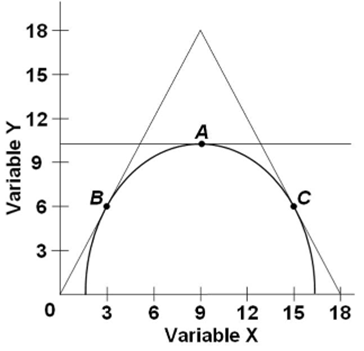 Refer to the provided graph. The slope of the line tangent to the curve at point A isA. 0.B. .5.C. 2.D. 4.AACSB: Knowledge ApplicationBlooms: UnderstandDifficulty: 02 MediumLearning Objective: 01-08 Appendix: Understand graphs, curves, and slopes as they relate to economics.Test Bank: IITopic: Appendix: Graphs and Their Meaning488. 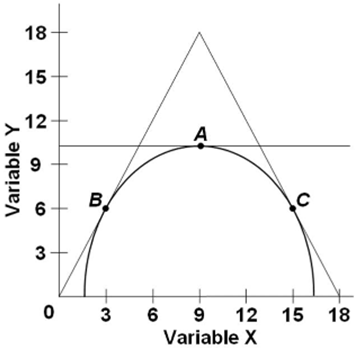 Refer to the provided graph. The slope of the line tangent to the curve at point B isA. 0.5.B. 3.C. 6.D. 2.0.AACSB: Knowledge ApplicationBlooms: UnderstandDifficulty: 02 MediumLearning Objective: 01-08 Appendix: Understand graphs, curves, and slopes as they relate to economics.Test Bank: IITopic: Appendix: Graphs and Their Meaning489. 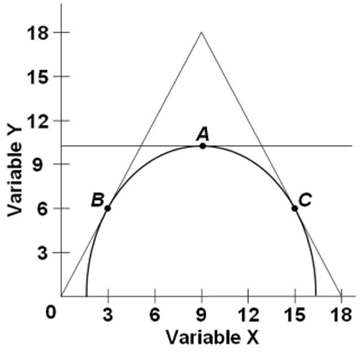 Refer to the provided graph. As we move along the curve from point B to A to C, the slope of the tangent line isA. increasing in algebraic value.B. decreasing in algebraic value.C. becoming more positive.D. becoming less negative.AACSB: Knowledge ApplicationBlooms: UnderstandDifficulty: 02 MediumLearning Objective: 01-08 Appendix: Understand graphs, curves, and slopes as they relate to economics.Test Bank: IITopic: Appendix: Graphs and Their Meaning490. Given: the intercept for a straight line is 12. If the value of the independent variable is 3, then the value of the dependent variable would be 18. The slope of this line isA. 1.B. 2.C.  3.D. 4.AACSB: Knowledge ApplicationAccessibility: Keyboard NavigationBlooms: UnderstandDifficulty: 02 MediumLearning Objective: 01-08 Appendix: Understand graphs, curves, and slopes as they relate to economics.Test Bank: IITopic: Appendix: Graphs and Their Meaning491. In a linear equation relating income and consumption, you know that the intercept is $1,000 and the slope of the line is 4. If income is $20,000, then consumption is A. $8,000.B. $9,000.C. $10,000.D. $11,000.AACSB: Knowledge ApplicationAccessibility: Keyboard NavigationBlooms: UnderstandDifficulty: 02 MediumLearning Objective: 01-08 Appendix: Understand graphs, curves, and slopes as they relate to economics.Test Bank: IITopic: Appendix: Graphs and Their MeaningTrue / False Questions492. If two sets of data are inversely related, they will appear on a graph as an upward-sloping line.FALSEAACSB: Knowledge ApplicationAccessibility: Keyboard NavigationBlooms: UnderstandDifficulty: 02 MediumLearning Objective: 01-08 Appendix: Understand graphs, curves, and slopes as they relate to economics.Test Bank: IITopic: Appendix: Graphs and Their Meaning493. If A is the dependent variable and B is the independent variable, then a change in A results in a change in B.FALSEAACSB: Knowledge ApplicationAccessibility: Keyboard NavigationBlooms: UnderstandDifficulty: 02 MediumLearning Objective: 01-08 Appendix: Understand graphs, curves, and slopes as they relate to economics.Test Bank: IITopic: Appendix: Graphs and Their Meaning494. A linear relationship only refers to one whose graph is either vertical or horizontal.FALSEAACSB: Knowledge ApplicationAccessibility: Keyboard NavigationBlooms: UnderstandDifficulty: 02 MediumLearning Objective: 01-08 Appendix: Understand graphs, curves, and slopes as they relate to economics.Test Bank: IITopic: Appendix: Graphs and Their Meaning495. In graphing a relationship between two variables, economists always follow the mathematical convention. Thus, if price is the independent variable then it is measured on the horizontal axis.FALSEAACSB: Knowledge ApplicationAccessibility: Keyboard NavigationBlooms: UnderstandDifficulty: 02 MediumLearning Objective: 01-08 Appendix: Understand graphs, curves, and slopes as they relate to economics.Test Bank: IITopic: Appendix: Graphs and Their Meaning496. An assumption is usually made in a two-axes (or two-dimensional) graph that, aside from the two variables under study, the influence of all other variables or factors is assumed to be constant.TRUEAACSB: Knowledge ApplicationAccessibility: Keyboard NavigationBlooms: UnderstandDifficulty: 02 MediumLearning Objective: 01-08 Appendix: Understand graphs, curves, and slopes as they relate to economics.Test Bank: IITopic: Appendix: Graphs and Their Meaning497. The slope of a graph measures the rate of change in one variable as the other variable changes.TRUEAACSB: Knowledge ApplicationAccessibility: Keyboard NavigationBlooms: UnderstandDifficulty: 02 MediumLearning Objective: 01-08 Appendix: Understand graphs, curves, and slopes as they relate to economics.Test Bank: IITopic: Appendix: Graphs and Their Meaning498. The slope of a graph relating two variables is -5. This indicates that as one variable decreases, the other variable also decreases.FALSEAACSB: Knowledge ApplicationAccessibility: Keyboard NavigationBlooms: UnderstandDifficulty: 02 MediumLearning Objective: 01-08 Appendix: Understand graphs, curves, and slopes as they relate to economics.Test Bank: IITopic: Appendix: Graphs and Their Meaning499. In the graph for the linear equation S = 15 - 5T, with T on the horizontal axis, the vertical intercept of the graph is -5.FALSEAACSB: Knowledge ApplicationAccessibility: Keyboard NavigationBlooms: UnderstandDifficulty: 02 MediumLearning Objective: 01-08 Appendix: Understand graphs, curves, and slopes as they relate to economics.Test Bank: IITopic: Appendix: Graphs and Their Meaning500. In a curved graph that is dome-shaped, the tangent line at its maximum, or highest point, has an infinite slope.FALSEAACSB: Knowledge ApplicationAccessibility: Keyboard NavigationBlooms: UnderstandDifficulty: 02 MediumLearning Objective: 01-08 Appendix: Understand graphs, curves, and slopes as they relate to economics.Test Bank: IITopic: Appendix: Graphs and Their MeaningProduction Possibilities (Alternatives)Production Possibilities (Alternatives)Production Possibilities (Alternatives)Production Possibilities (Alternatives)Production Possibilities (Alternatives)Production Possibilities (Alternatives)ABCDEFCapital Goods543210Consumer Goods059121415Production Possibilities (Alternatives)Production Possibilities (Alternatives)Production Possibilities (Alternatives)Production Possibilities (Alternatives)Production Possibilities (Alternatives)Production Possibilities (Alternatives)ABCDEFCapital Goods543210Consumer Goods059121415Production Possibilities (Alternatives)Production Possibilities (Alternatives)Production Possibilities (Alternatives)Production Possibilities (Alternatives)Production Possibilities (Alternatives)Production Possibilities (Alternatives)ABCDEFCapital Goods543210Consumer Goods059121415Production Possibilities (Alternatives)Production Possibilities (Alternatives)Production Possibilities (Alternatives)Production Possibilities (Alternatives)Production Possibilities (Alternatives)Production Possibilities (Alternatives)ABCDEFCapital Goods543210Consumer Goods059121415Production Possibilities (Alternatives)Production Possibilities (Alternatives)Production Possibilities (Alternatives)Production Possibilities (Alternatives)Production Possibilities (Alternatives)Production Possibilities (Alternatives)ABCDEFCapital Goods543210Consumer Goods059121415Duckistan Production PossibilitiesDuckistan Production PossibilitiesDuckistan Production PossibilitiesDuckistan Production PossibilitiesDuckistan Production PossibilitiesABCDECivilian Goods20181480Military Goods01234Herbania Production PossibilitiesHerbania Production PossibilitiesHerbania Production PossibilitiesHerbania Production PossibilitiesHerbania Production PossibilitiesABCDECivilian Goods403626140Military Goods01234Duckistan Production PossibilitiesDuckistan Production PossibilitiesDuckistan Production PossibilitiesDuckistan Production PossibilitiesDuckistan Production PossibilitiesABCDECivilian Goods20181480Military Goods01234Herbania Production PossibilitiesHerbania Production PossibilitiesHerbania Production PossibilitiesHerbania Production PossibilitiesHerbania Production PossibilitiesABCDECivilian Goods403626140Military Goods01234Duckistan Production PossibilitiesDuckistan Production PossibilitiesDuckistan Production PossibilitiesDuckistan Production PossibilitiesDuckistan Production PossibilitiesABCDECivilian Goods20181480Military Goods01234Herbania Production PossibilitiesHerbania Production PossibilitiesHerbania Production PossibilitiesHerbania Production PossibilitiesHerbania Production PossibilitiesABCDECivilian Goods403626140Military Goods01234Duckistan Production PossibilitiesDuckistan Production PossibilitiesDuckistan Production PossibilitiesDuckistan Production PossibilitiesDuckistan Production PossibilitiesABCDECivilian Goods20181480Military Goods01234Herbania Production PossibilitiesHerbania Production PossibilitiesHerbania Production PossibilitiesHerbania Production PossibilitiesHerbania Production PossibilitiesABCDECivilian Goods403626140Military Goods01234Duckistan Production PossibilitiesDuckistan Production PossibilitiesDuckistan Production PossibilitiesDuckistan Production PossibilitiesDuckistan Production PossibilitiesABCDECivilian Goods20181480Military Goods01234Herbania Production PossibilitiesHerbania Production PossibilitiesHerbania Production PossibilitiesHerbania Production PossibilitiesHerbania Production PossibilitiesABCDECivilian Goods403626140Military Goods01234North Cantina Production PossibilitiesNorth Cantina Production PossibilitiesNorth Cantina Production PossibilitiesNorth Cantina Production PossibilitiesNorth Cantina Production PossibilitiesNorth Cantina Production PossibilitiesABCDEFCapital Goods543210Consumer Goods01018242830South Cantina Production PossibilitiesSouth Cantina Production PossibilitiesSouth Cantina Production PossibilitiesSouth Cantina Production PossibilitiesSouth Cantina Production PossibilitiesSouth Cantina Production PossibilitiesABCDEFCapital Goods543210Consumer Goods0815212527North Cantina Production PossibilitiesNorth Cantina Production PossibilitiesNorth Cantina Production PossibilitiesNorth Cantina Production PossibilitiesNorth Cantina Production PossibilitiesNorth Cantina Production PossibilitiesABCDEFCapital Goods543210Consumer Goods01018242830South Cantina Production PossibilitiesSouth Cantina Production PossibilitiesSouth Cantina Production PossibilitiesSouth Cantina Production PossibilitiesSouth Cantina Production PossibilitiesSouth Cantina Production PossibilitiesABCDEFCapital Goods543210Consumer Goods0815212527North Cantina Production PossibilitiesNorth Cantina Production PossibilitiesNorth Cantina Production PossibilitiesNorth Cantina Production PossibilitiesNorth Cantina Production PossibilitiesNorth Cantina Production PossibilitiesABCDEFCapital Goods543210Consumer Goods01018242830South Cantina Production PossibilitiesSouth Cantina Production PossibilitiesSouth Cantina Production PossibilitiesSouth Cantina Production PossibilitiesSouth Cantina Production PossibilitiesSouth Cantina Production PossibilitiesABCDEFCapital Goods543210Consumer Goods0815212527North Cantina Production PossibilitiesNorth Cantina Production PossibilitiesNorth Cantina Production PossibilitiesNorth Cantina Production PossibilitiesNorth Cantina Production PossibilitiesNorth Cantina Production PossibilitiesABCDEFCapital Goods543210Consumer Goods01018242830South Cantina Production PossibilitiesSouth Cantina Production PossibilitiesSouth Cantina Production PossibilitiesSouth Cantina Production PossibilitiesSouth Cantina Production PossibilitiesSouth Cantina Production PossibilitiesABCDEFCapital Goods543210Consumer Goods0815212527North Cantina Production PossibilitiesNorth Cantina Production PossibilitiesNorth Cantina Production PossibilitiesNorth Cantina Production PossibilitiesNorth Cantina Production PossibilitiesNorth Cantina Production PossibilitiesABCDEFCapital Goods543210Consumer Goods01018242830South Cantina Production PossibilitiesSouth Cantina Production PossibilitiesSouth Cantina Production PossibilitiesSouth Cantina Production PossibilitiesSouth Cantina Production PossibilitiesSouth Cantina Production PossibilitiesABCDEFCapital Goods543210Consumer Goods0815212527A)ilB)il20$5024$101640202012301630820124041085000460C)ilD)il20$020$101610162012201230830840440450050060After-Tax IncomeConsumption$1,000$9002,0001,8003,0002,7004,0003,6005,0004,500After-Tax IncomeConsumption$1,000$9002,0001,8003,0002,7004,0003,6005,0004,500After-Tax IncomeConsumption$1,000$9002,0001,8003,0002,7004,0003,6005,0004,500A)PQdB)PQd$120$1401001208101020620840430660240480C)PQdD)PQd$1460$120125010101040820830630620440410250A)PQsB)PQs$1250$145010301240810103060820406102040C)PQsD)PQs$1250$120104010083081062062041043020240(1)(1)(2)(2)(3)(3)(4)(4)(5)(5)JKLMNPRTUV0100-15100400-1500402030-5805020-255108030605606040-351020120409015407060-4515301605012025208080-5520402006015035090100-652550(1)(1)(2)(2)(3)(3)(4)(4)(5)(5)JKLMNPRTUV0100-15100400-1500402030-5805020-255108030605606040-351020120409015407060-4515301605012025208080-5520402006015035090100-652550(1)(1)(2)(2)(3)(3)(4)(4)(5)(5)JKLMNPRTUV0100-15100400-1500402030-5805020-255108030605606040-351020120409015407060-4515301605012025208080-5520402006015035090100-652550(1)(1)(2)(2)(3)(3)(4)(4)(5)(5)JKLMNPRTUV0100-15100400-1500402030-5805020-255108030605606040-351020120409015407060-4515301605012025208080-5520402006015035090100-652550(1)(1)(2)(2)(3)(3)(4)(4)(5)(5)JKLMNPRTUV0100-15100400-1500402030-5805020-255108030605606040-351020120409015407060-4515301605012025208080-5520402006015035090100-652550(1)(1)(2)(2)(3)(3)(4)(4)(5)(5)JKLMNPRTUV0100-15100400-1500402030-5805020-255108030605606040-351020120409015407060-4515301605012025208080-5520402006015035090100-652550(1)(1)(2)(2)(3)(3)(4)(4)(5)(5)JKLMNPRTUV0100-15100400-1500402030-5805020-255108030605606040-351020120409015407060-4515301605012025208080-5520402006015035090100-652550Production PossibilitiesProduction PossibilitiesProduction PossibilitiesProduction PossibilitiesProduction PossibilitiesProduction PossibilitiesProduction PossibilitiesProductABCDEFSteel012345Wheat100907555300Production PossibilitiesProduction PossibilitiesProduction PossibilitiesProduction PossibilitiesProduction PossibilitiesProduction PossibilitiesProduction PossibilitiesProductABCDEFSteel012345Wheat100907555300Production PossibilitiesProduction PossibilitiesProduction PossibilitiesProduction PossibilitiesProduction PossibilitiesProduction PossibilitiesProduction PossibilitiesProductABCDEFSteel012345Wheat100907555300Production PossibilitiesProduction PossibilitiesProduction PossibilitiesProduction PossibilitiesProduction PossibilitiesProduction PossibilitiesProduction PossibilitiesProductABCDEFSteel012345Wheat100907555300Production PossibilitiesProduction PossibilitiesProduction PossibilitiesProduction PossibilitiesProduction PossibilitiesProduction PossibilitiesProduction PossibilitiesProductABCDEFSteel012345Wheat100907555300Production PossibilitiesProduction PossibilitiesProduction PossibilitiesProduction PossibilitiesProduction PossibilitiesProduction PossibilitiesProduction PossibilitiesProductABCDEFSteel012345Wheat100907555300Production PossibilitiesProduction PossibilitiesProduction PossibilitiesProduction PossibilitiesProduction PossibilitiesProduction PossibilitiesProduction PossibilitiesProductABCDEFTanks012345Autos10009508506503500Production PossibilitiesProduction PossibilitiesProduction PossibilitiesProduction PossibilitiesProduction PossibilitiesProduction PossibilitiesProduction PossibilitiesProductABCDEFTanks012345Autos10009508506503500Production PossibilitiesProduction PossibilitiesProduction PossibilitiesProduction PossibilitiesProduction PossibilitiesProduction PossibilitiesProduction PossibilitiesProductABCDEFTanks012345Autos10009508506503500Production PossibilitiesProduction PossibilitiesProduction PossibilitiesProduction PossibilitiesProduction PossibilitiesProduction PossibilitiesProduction PossibilitiesProductABCDEFTanks012345Autos10009508506503500Production PossibilitiesProduction PossibilitiesProduction PossibilitiesProduction PossibilitiesProduction PossibilitiesProduction PossibilitiesProduction PossibilitiesProductABCDEFTanks012345Autos10009508506503500Production PossibilitiesProduction PossibilitiesProduction PossibilitiesProduction PossibilitiesProduction PossibilitiesProduction PossibilitiesProduction PossibilitiesProductABCDEFTanks012345Autos10009508506503500(1)(1)(2)(2)(3)(3)(4)(4)ABCDEFGH0621001203753201102514443028472135403669(1)(1)(2)(2)(3)(3)(4)(4)ABCDEFGH0621001203753201102514443028472135403669(1)(1)(2)(2)(3)(3)(4)(4)ABCDEFGH0621001203753201102514443028472135403669(1)(1)(2)(2)(3)(3)(4)(4)ABCDEFGH0621001203753201102514443028472135403669Price Per BushelBushels Demanded Per Year$52,00044,00037,000211,000116,000